
速讀速記訓練的方法81PPT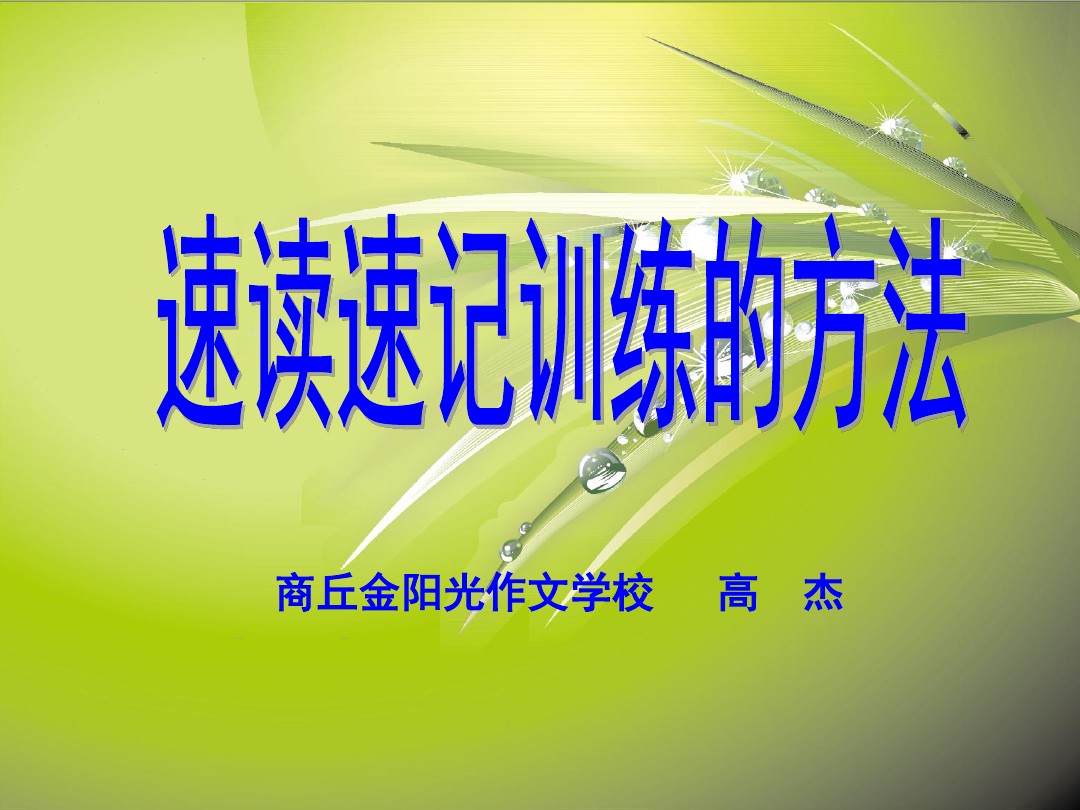 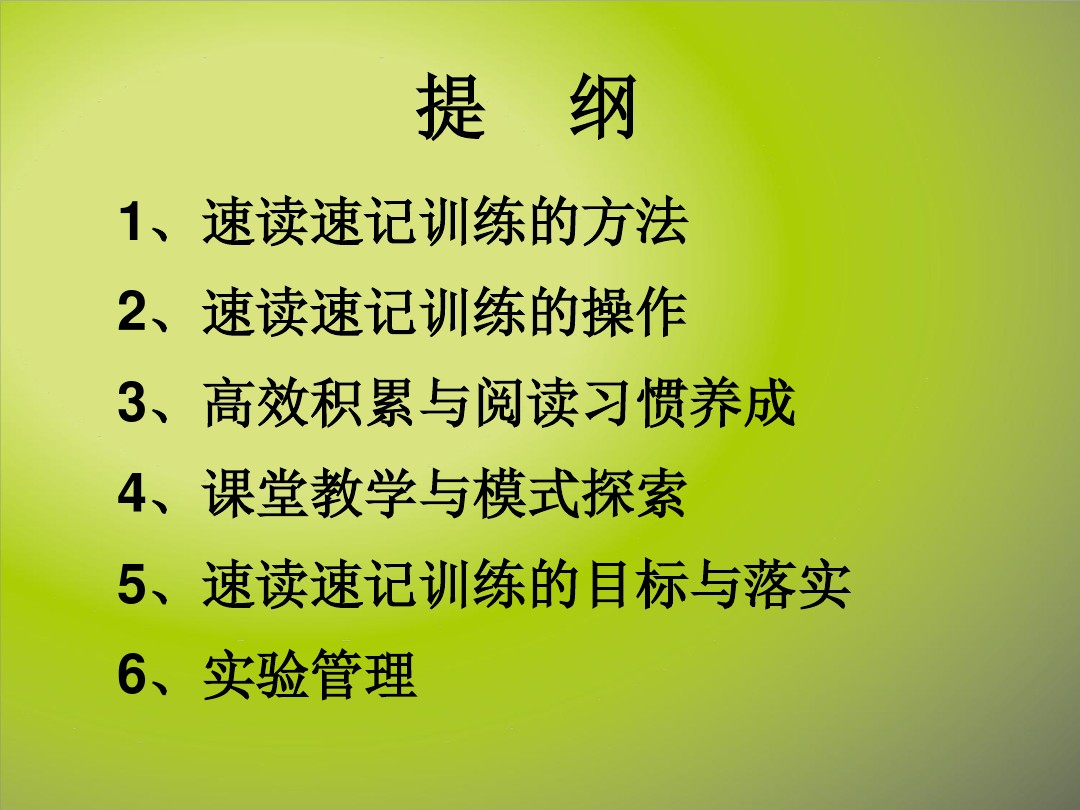 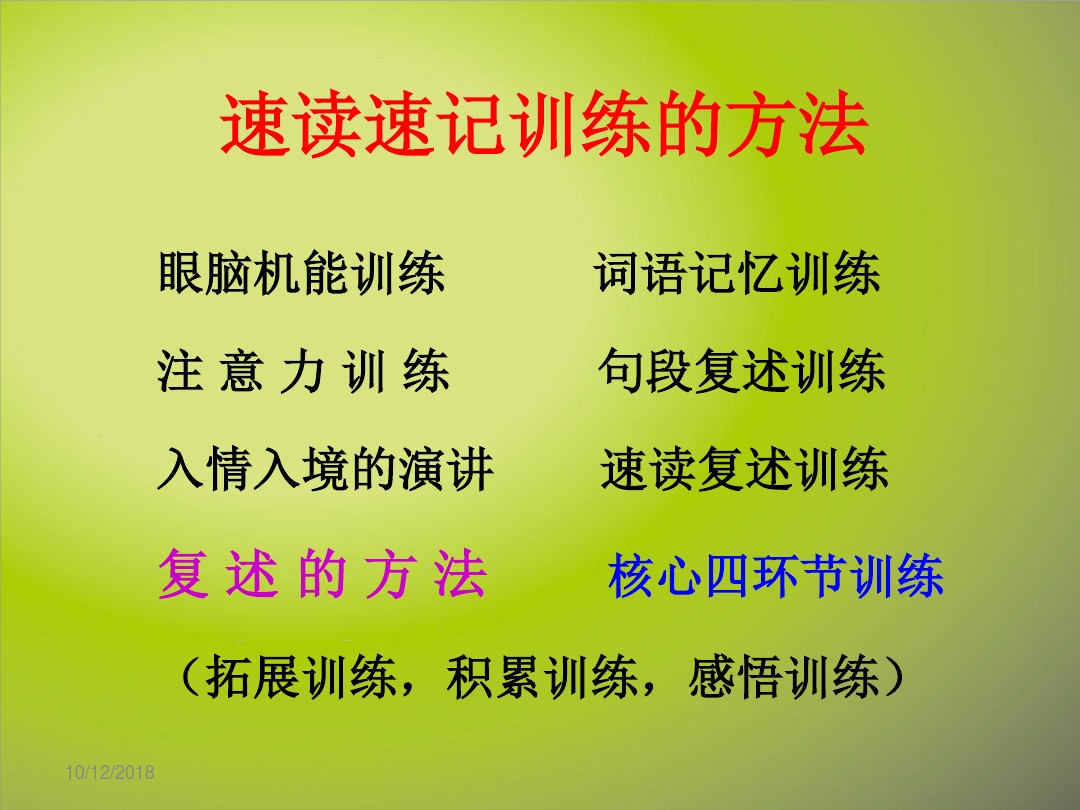 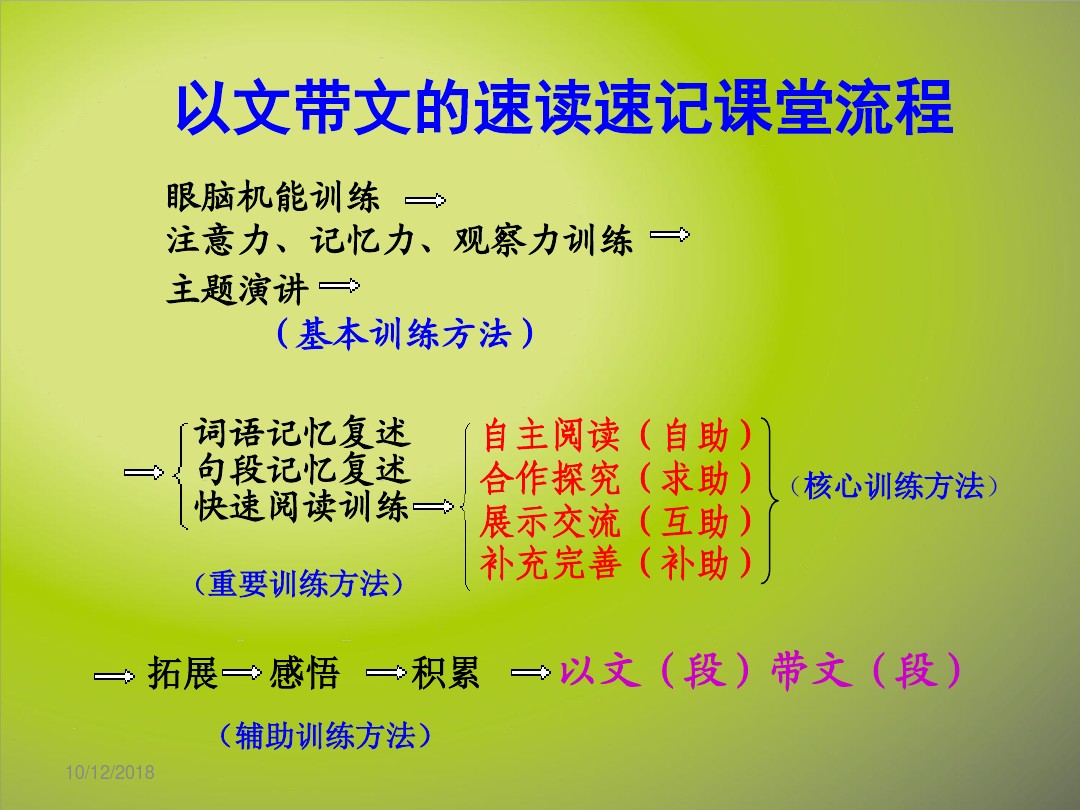 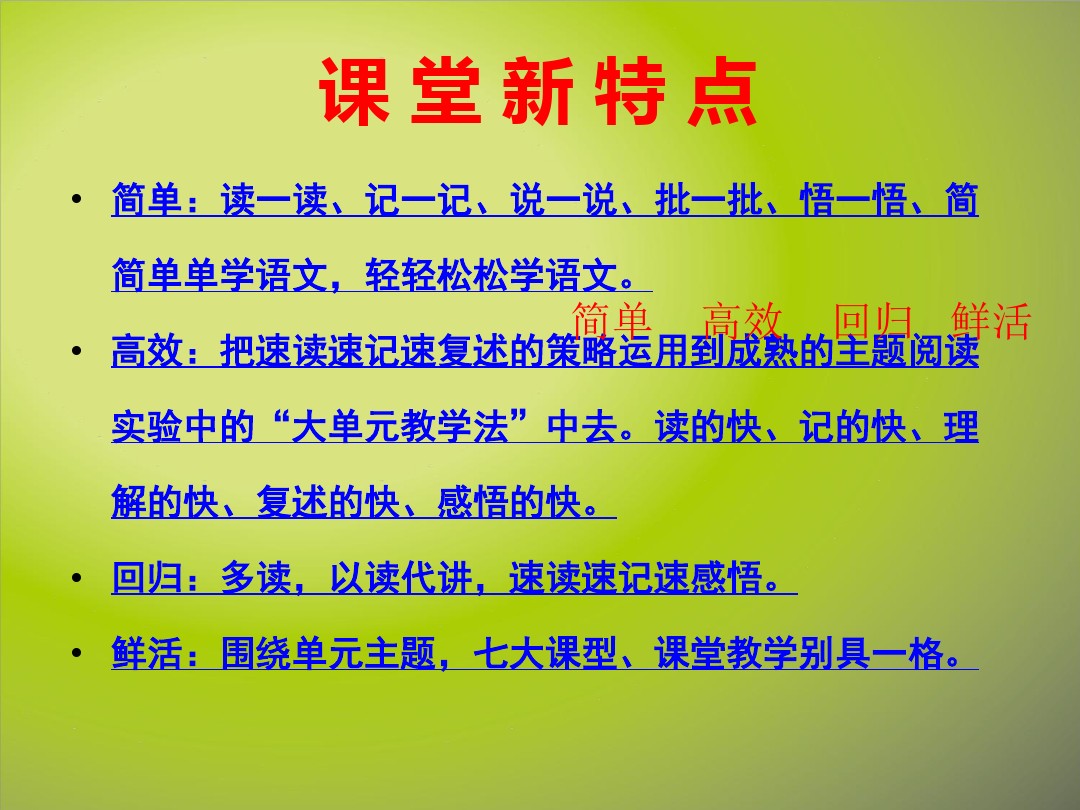 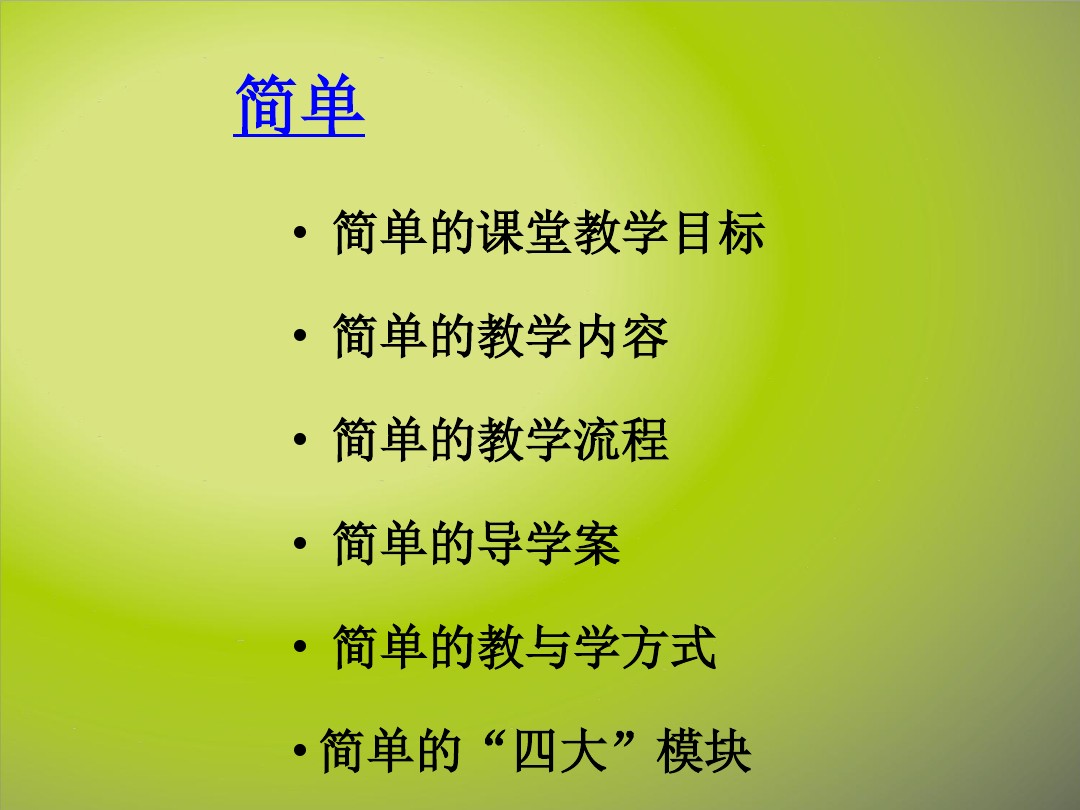 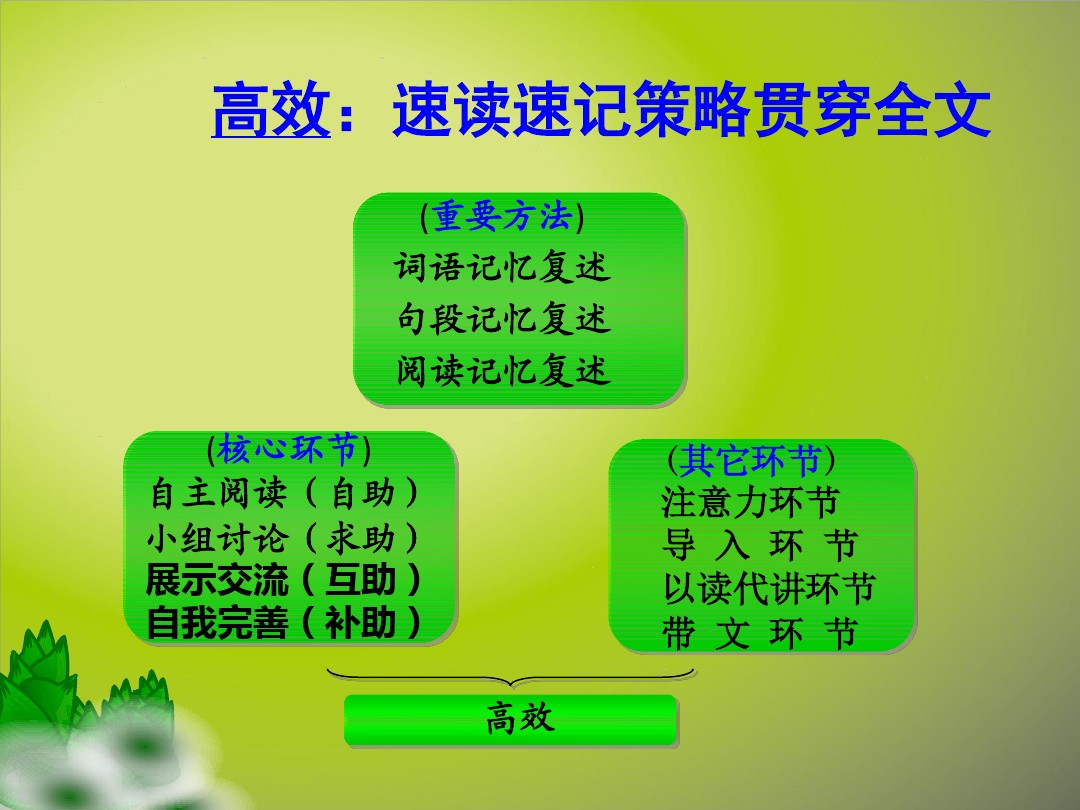 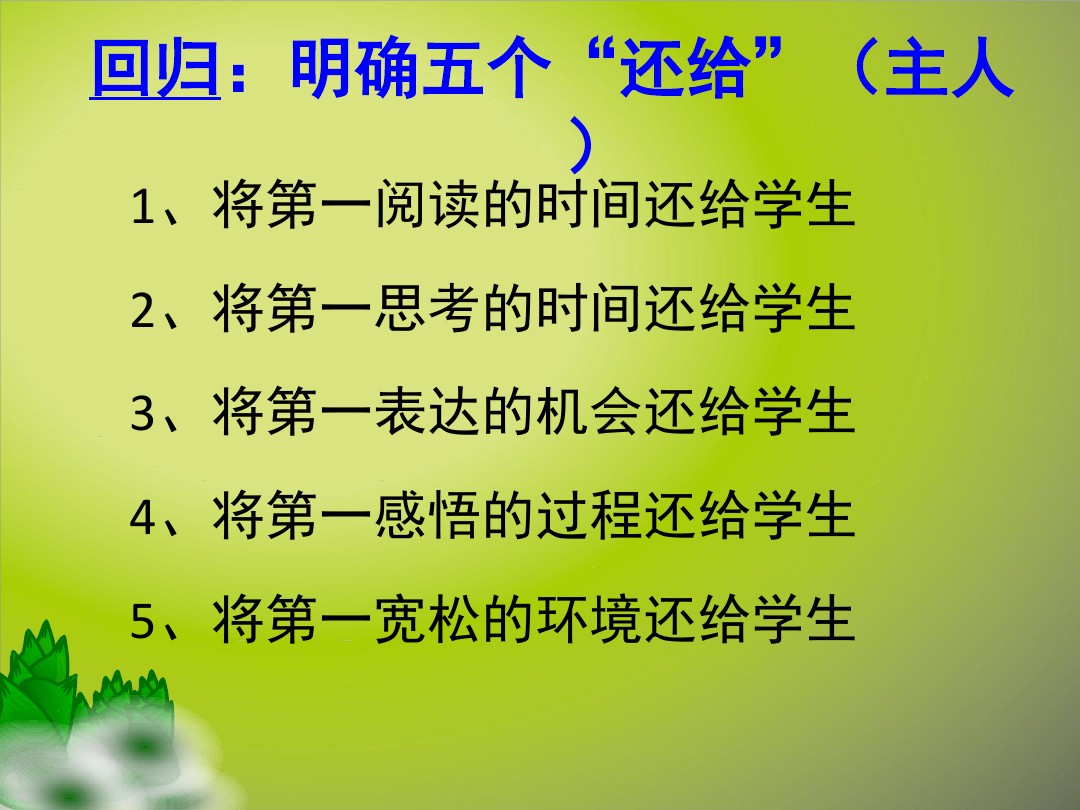 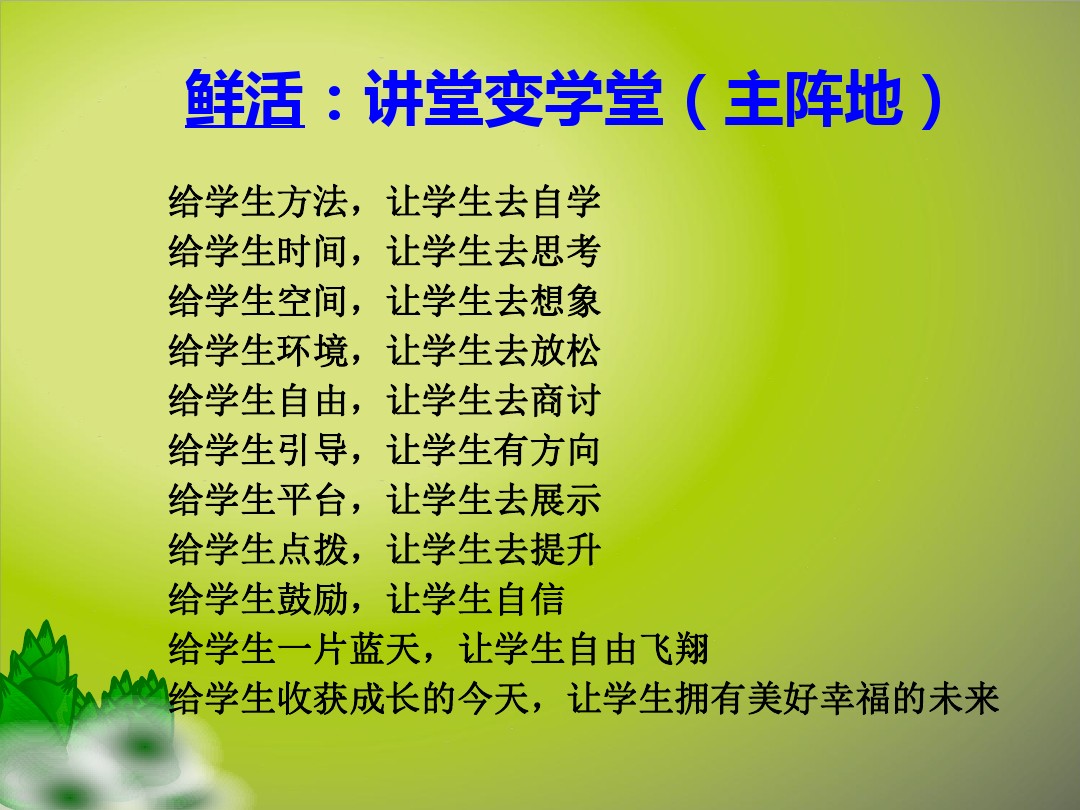 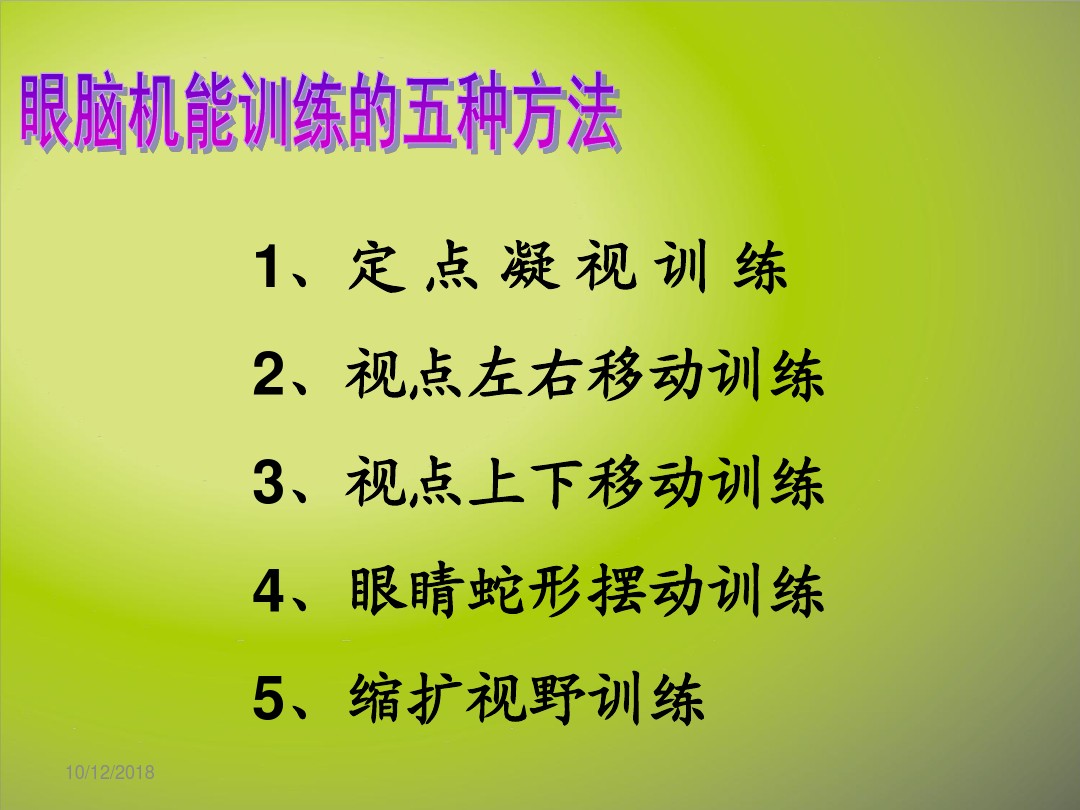 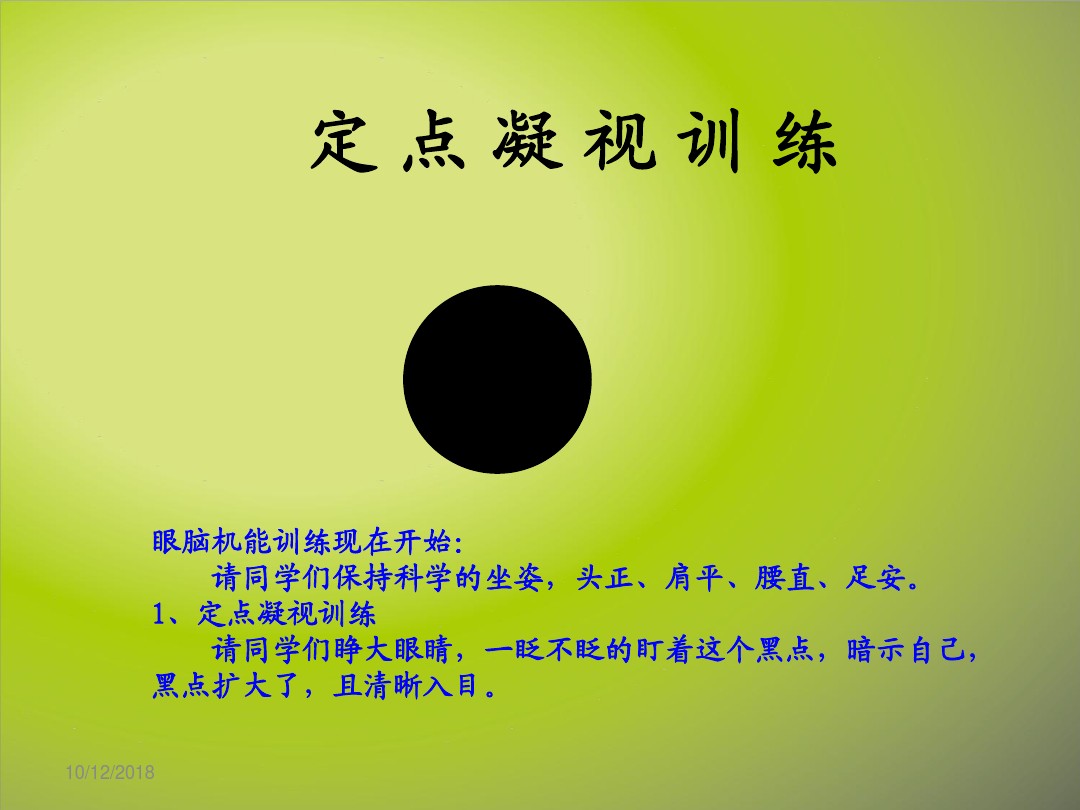 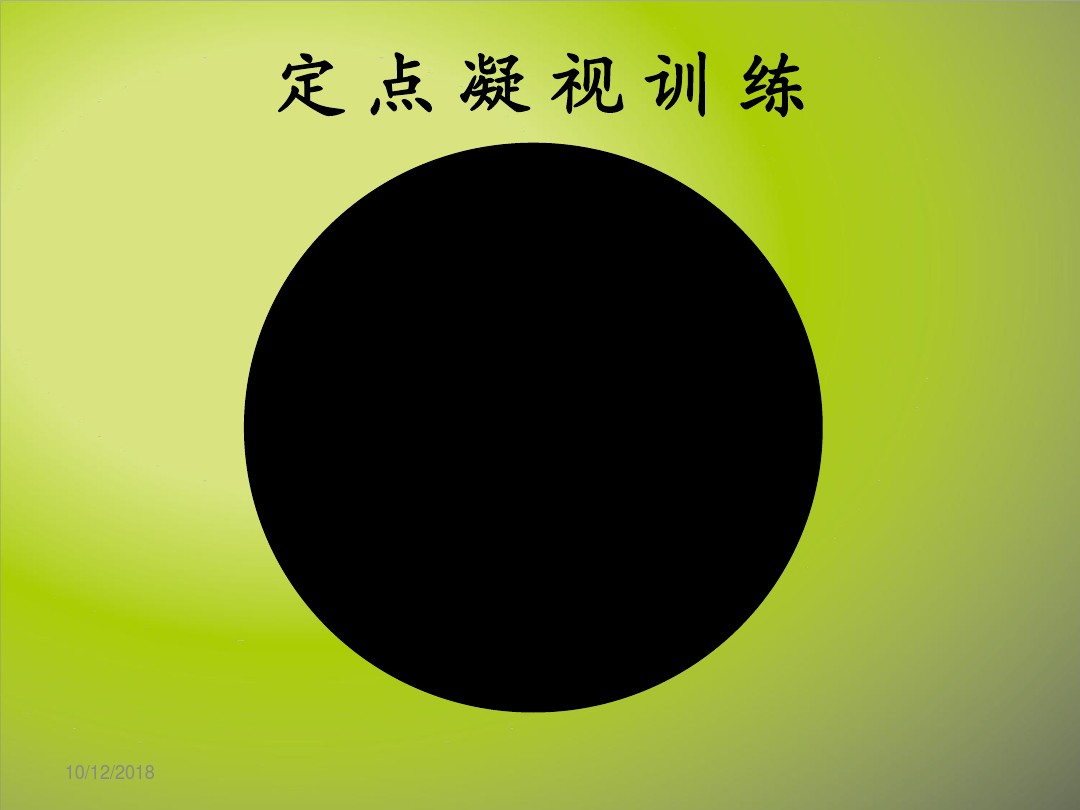 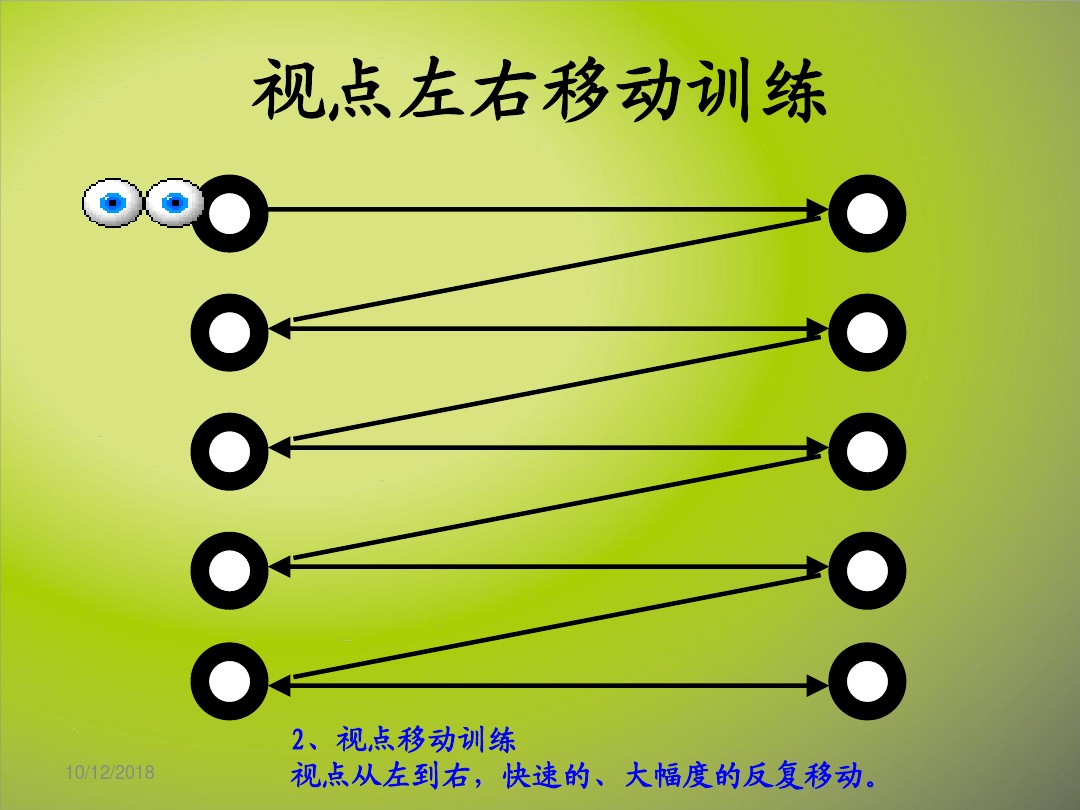 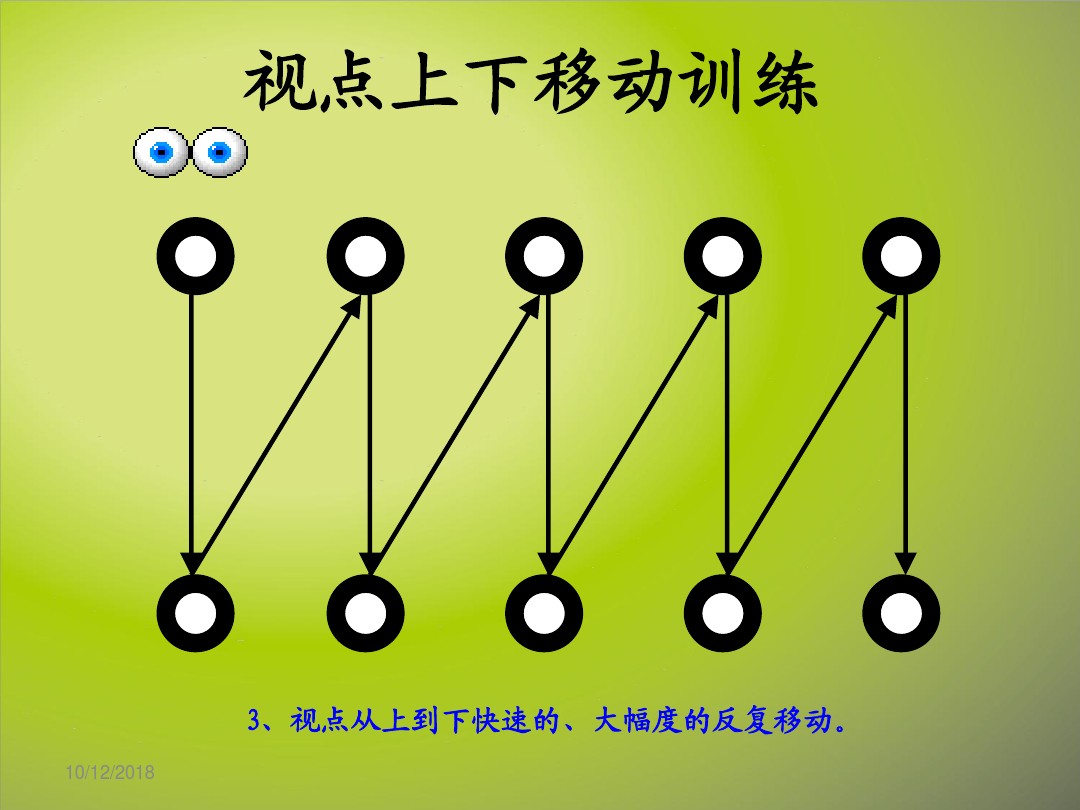 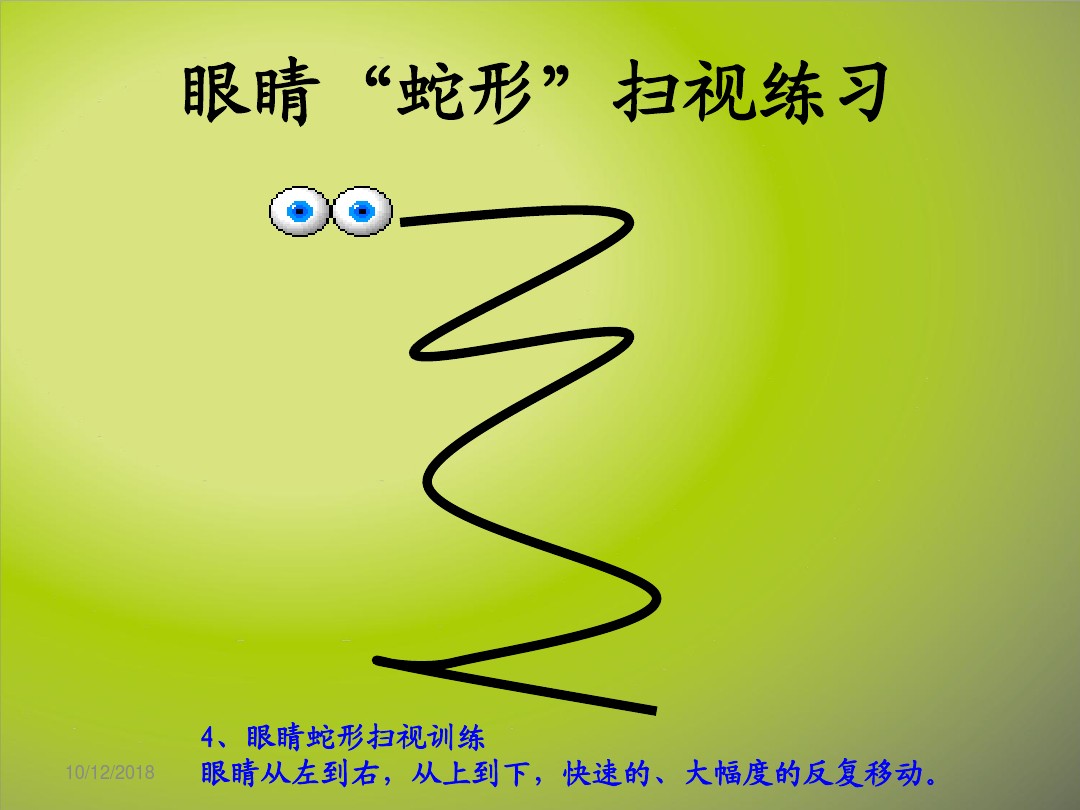 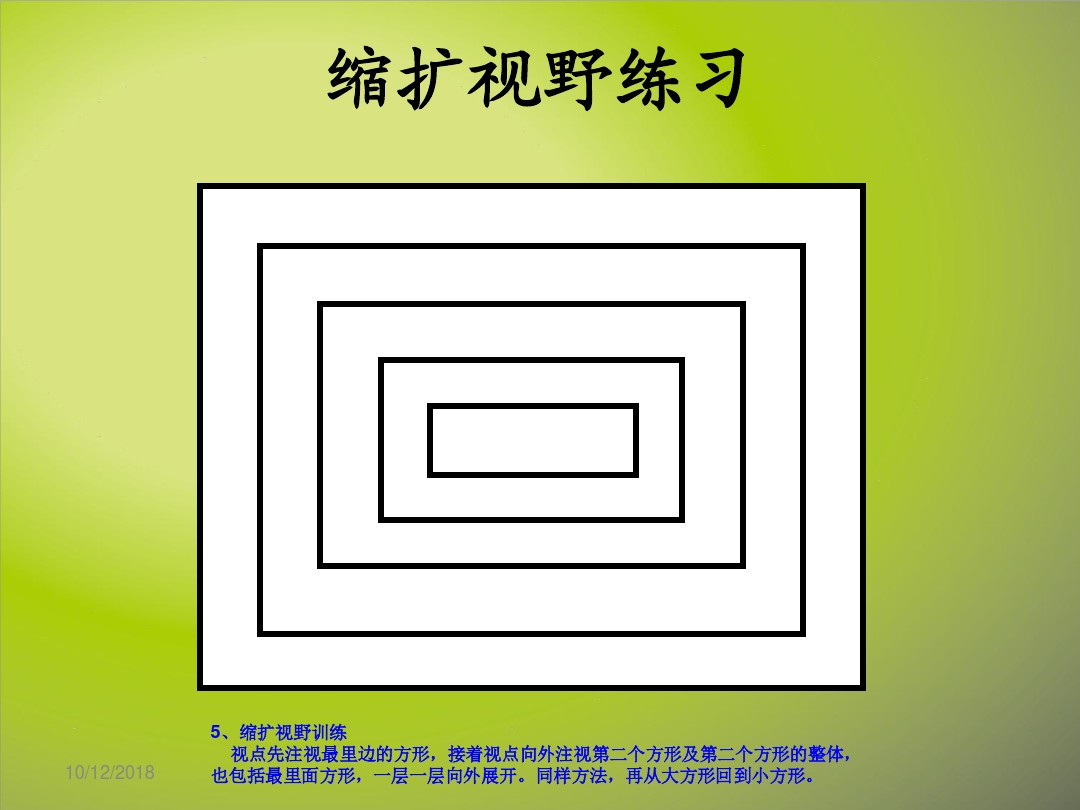 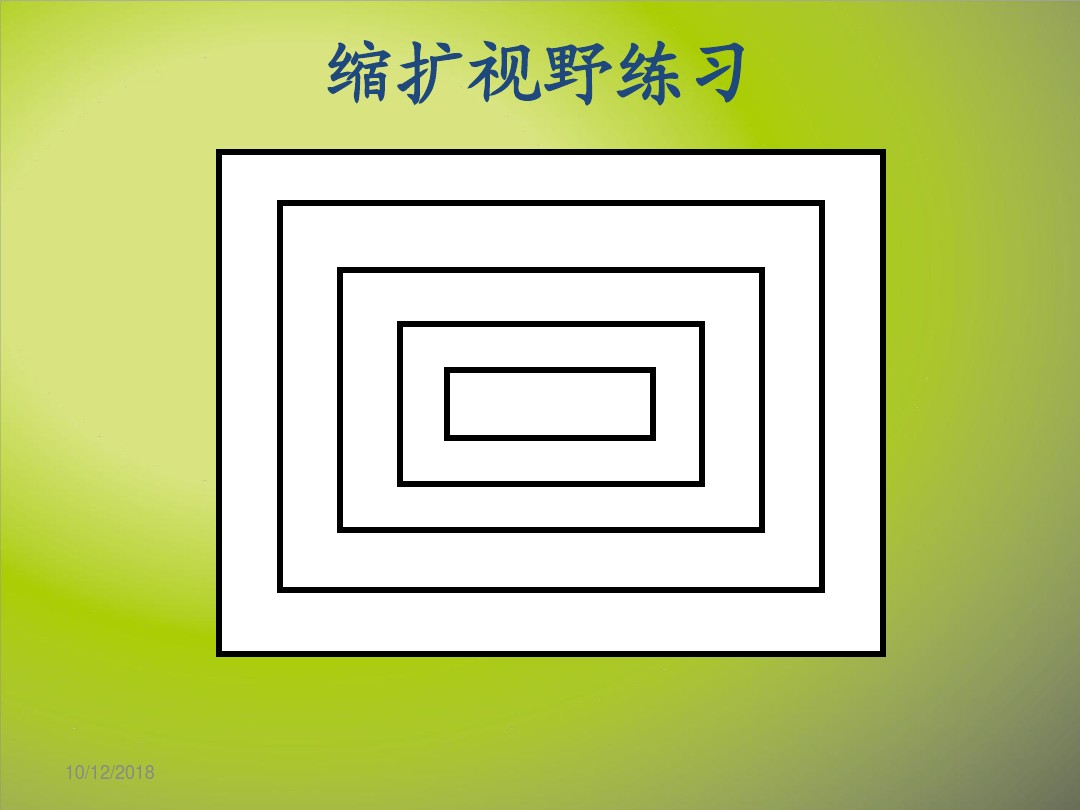 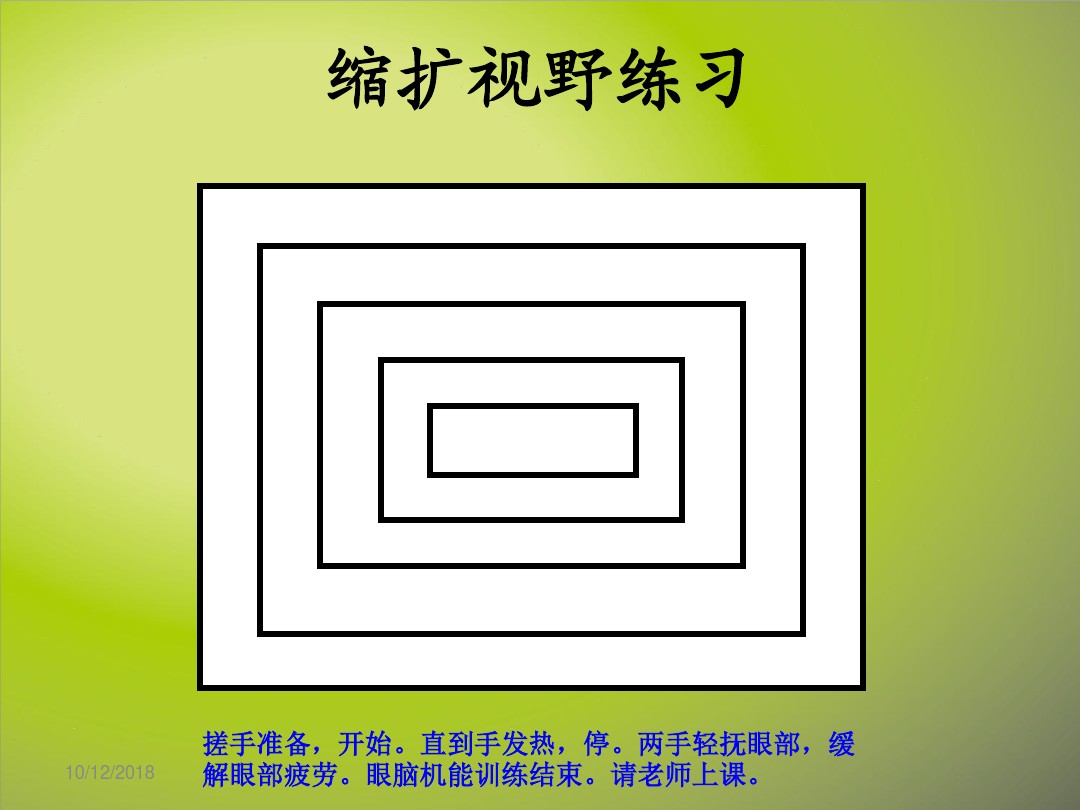 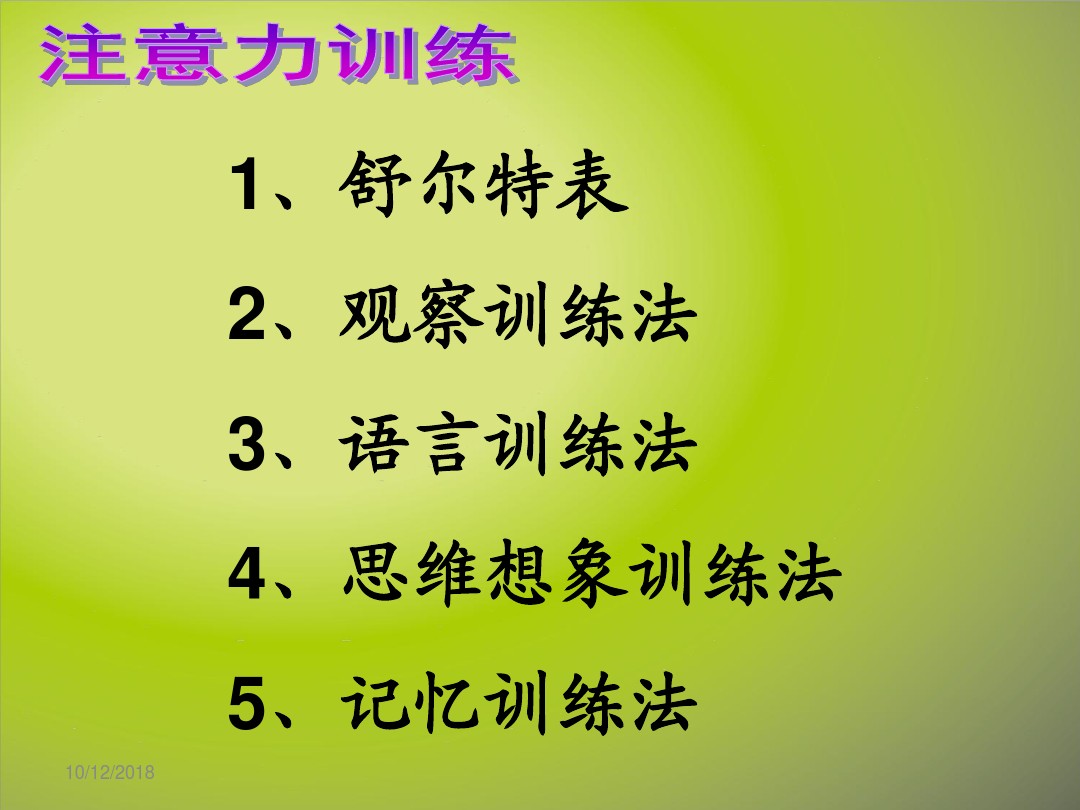 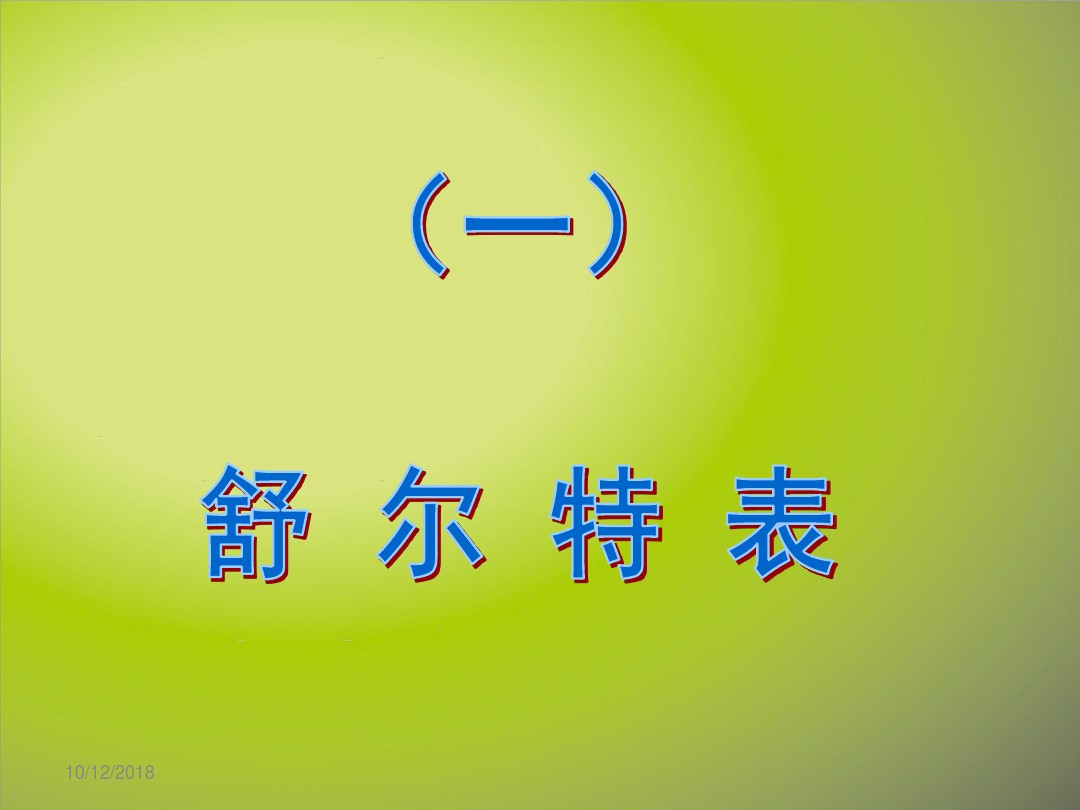 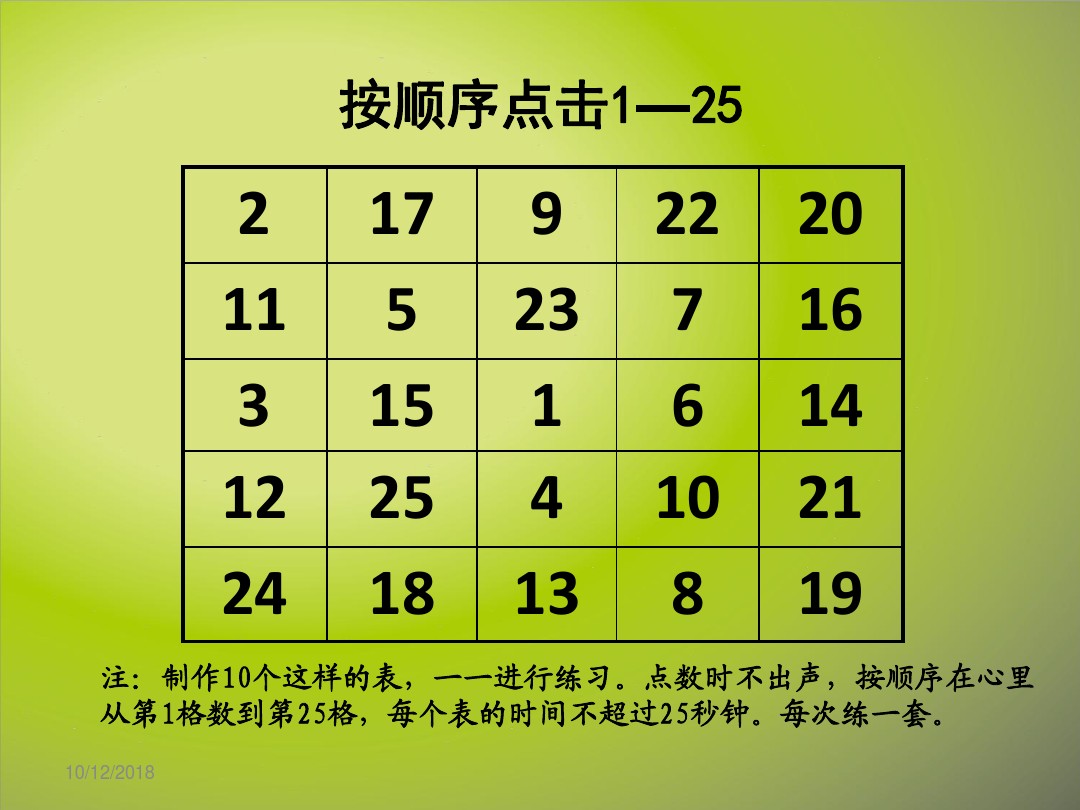 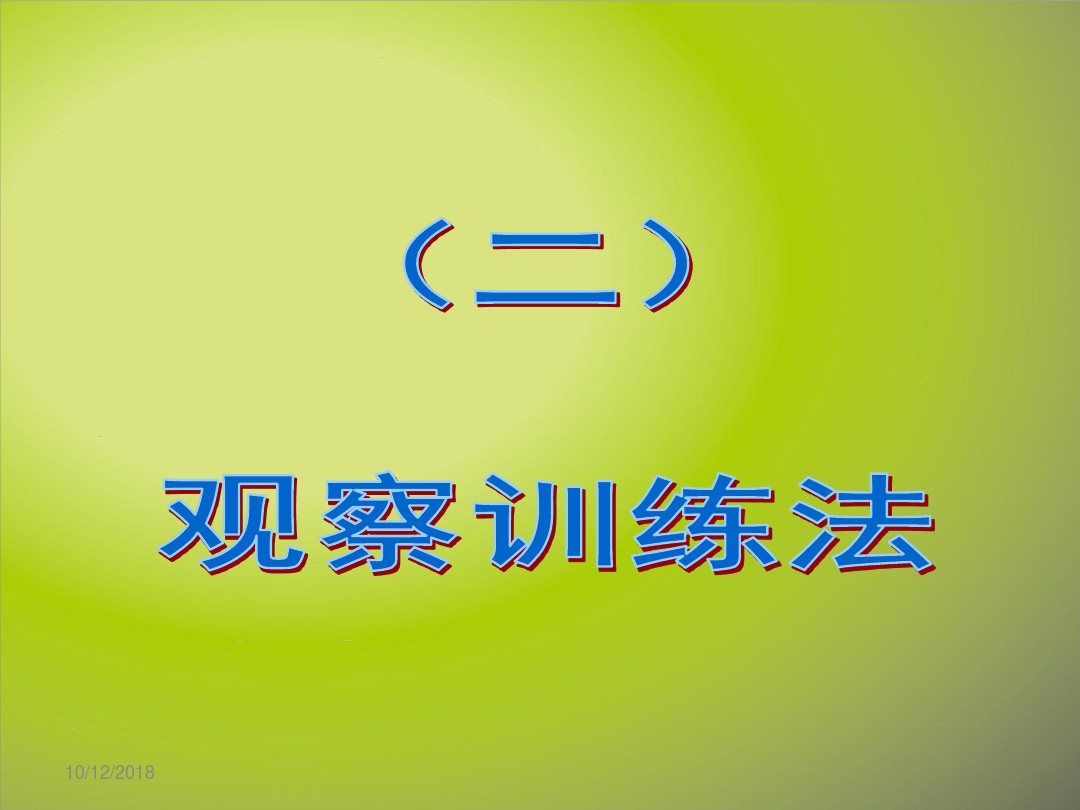 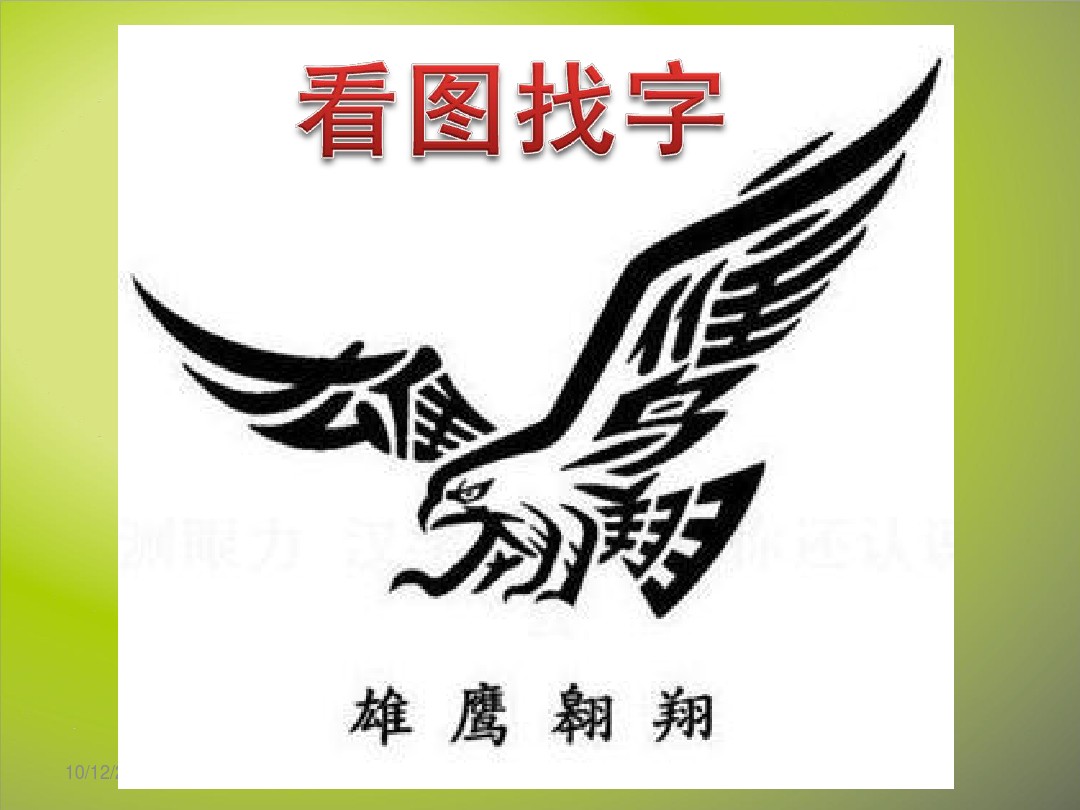 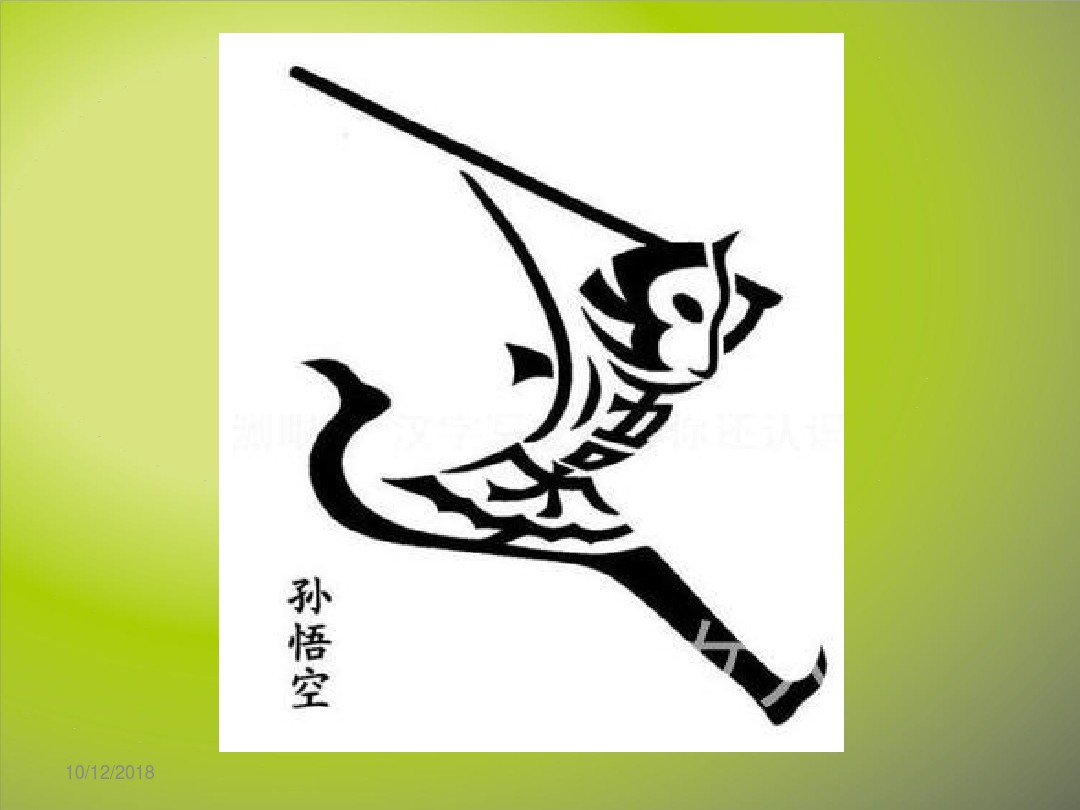 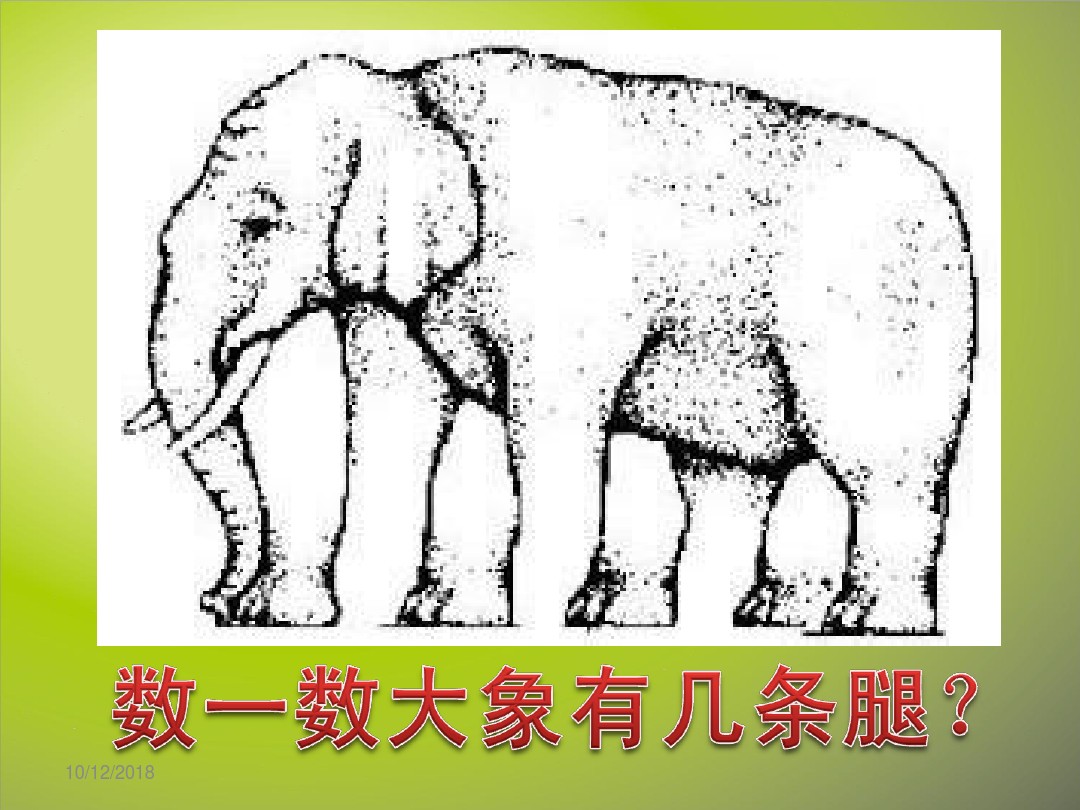 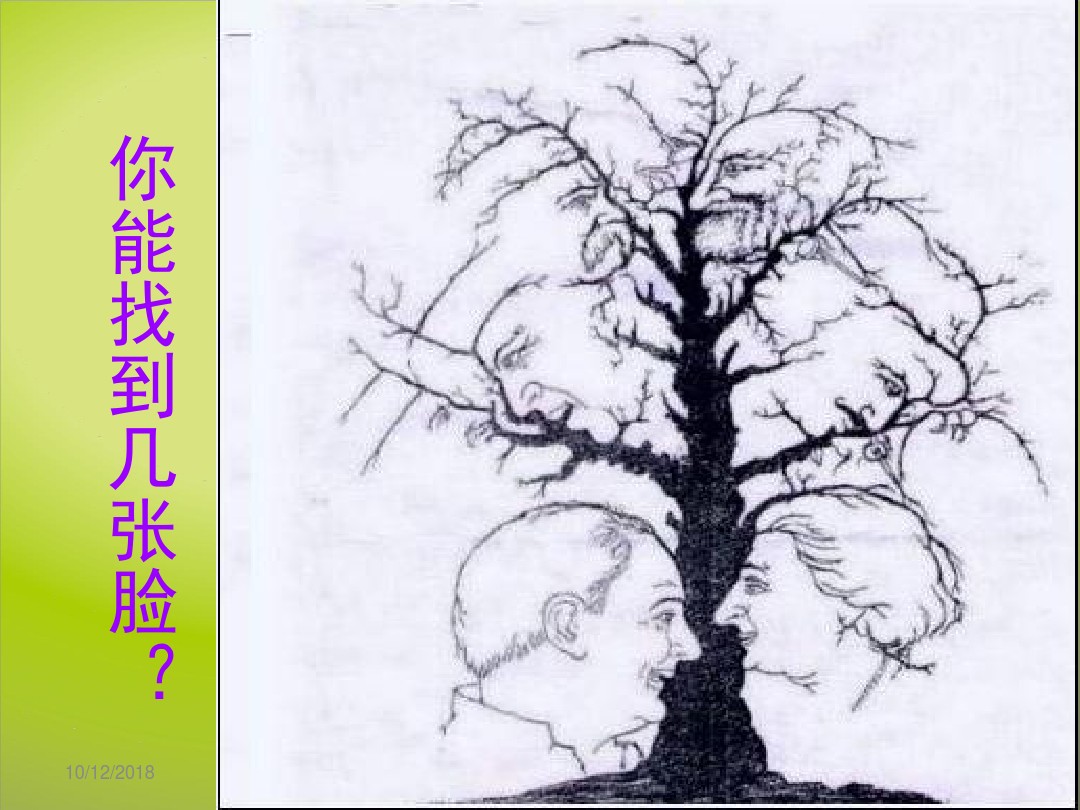 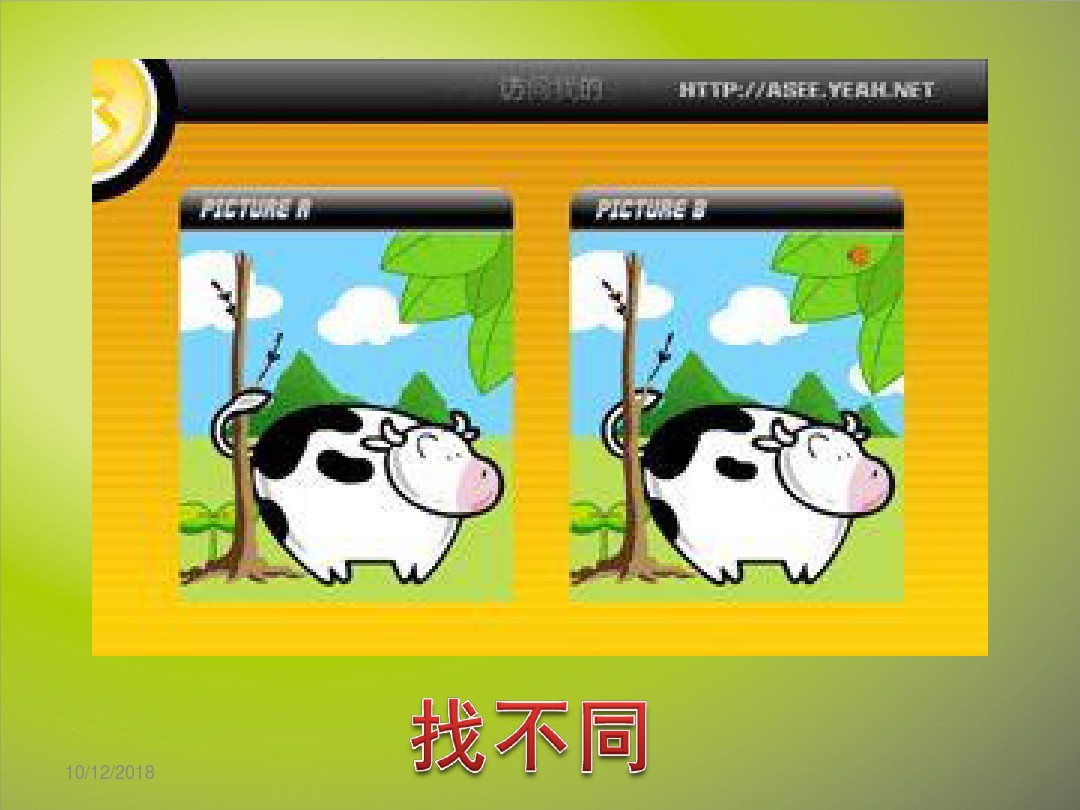 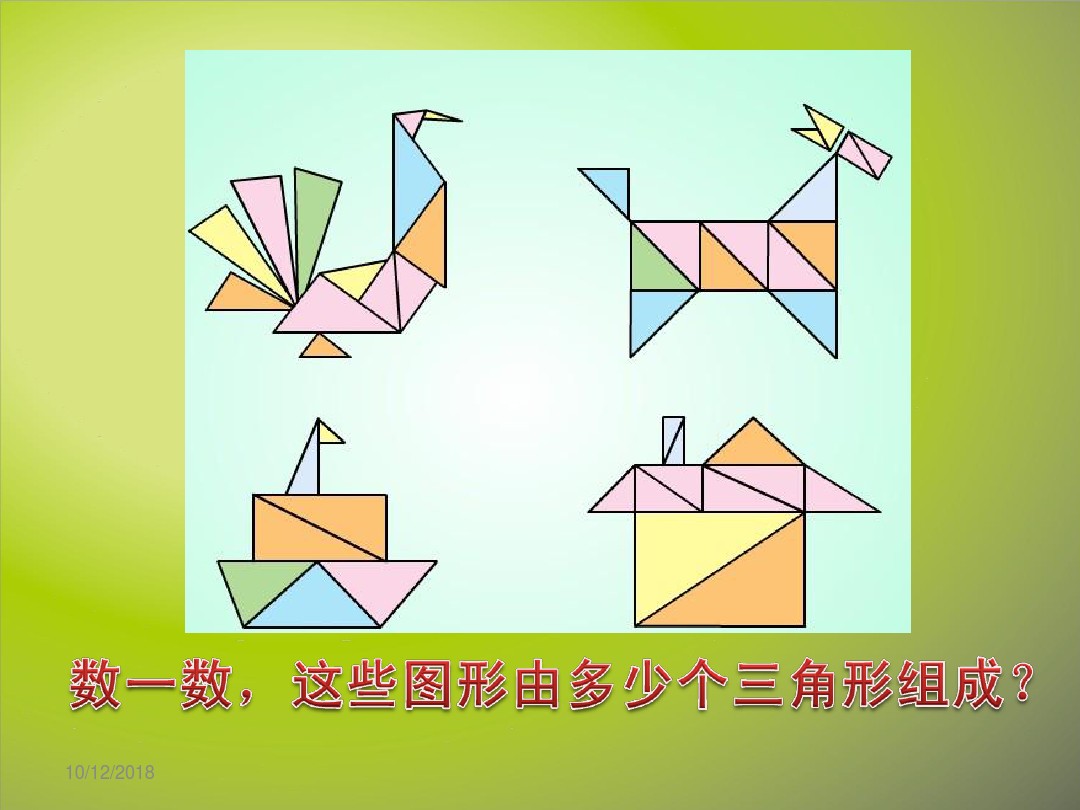 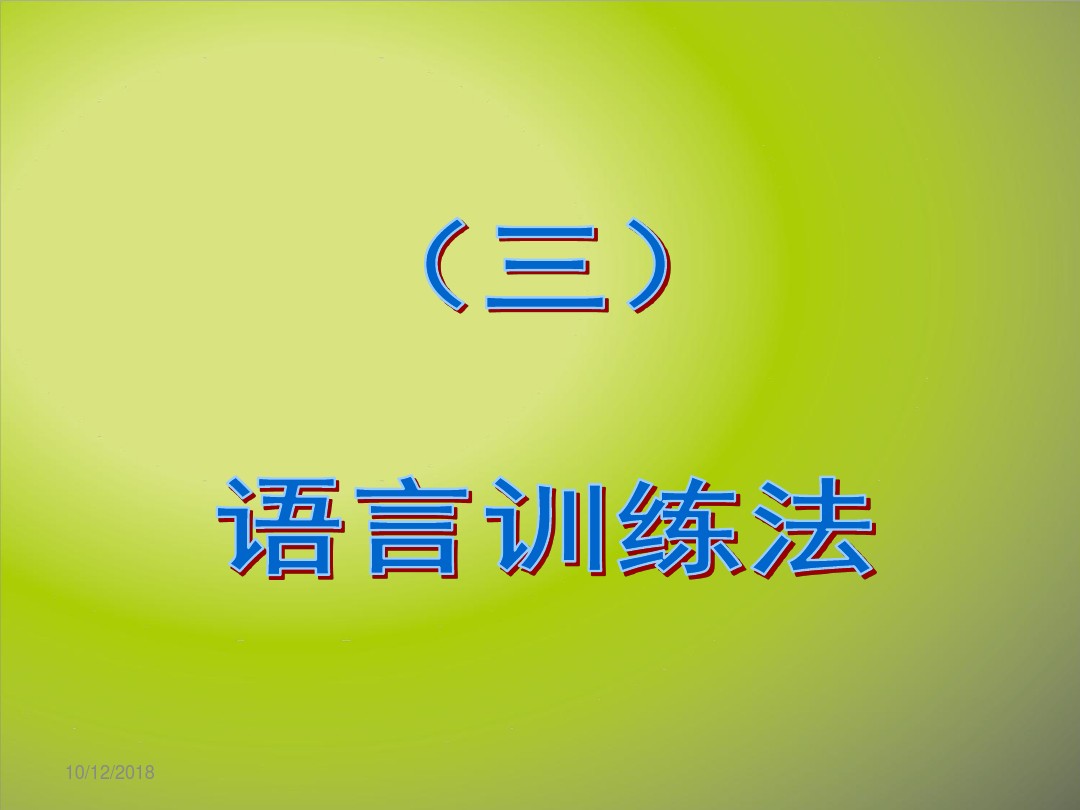 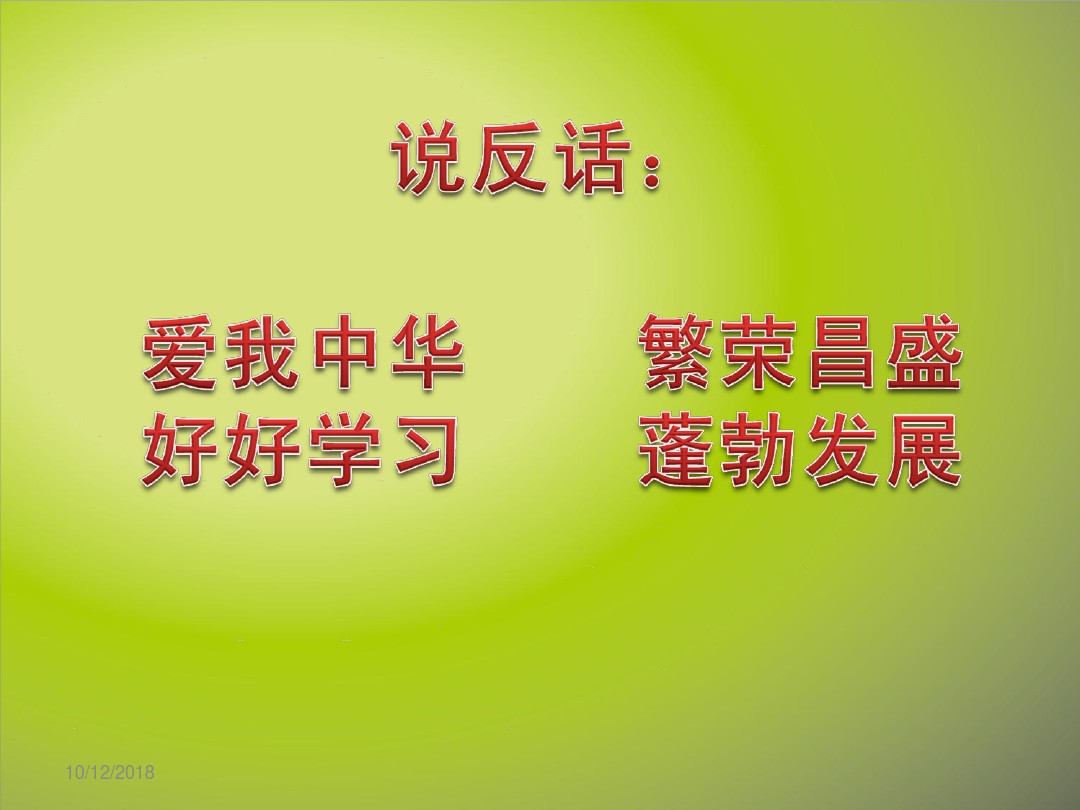 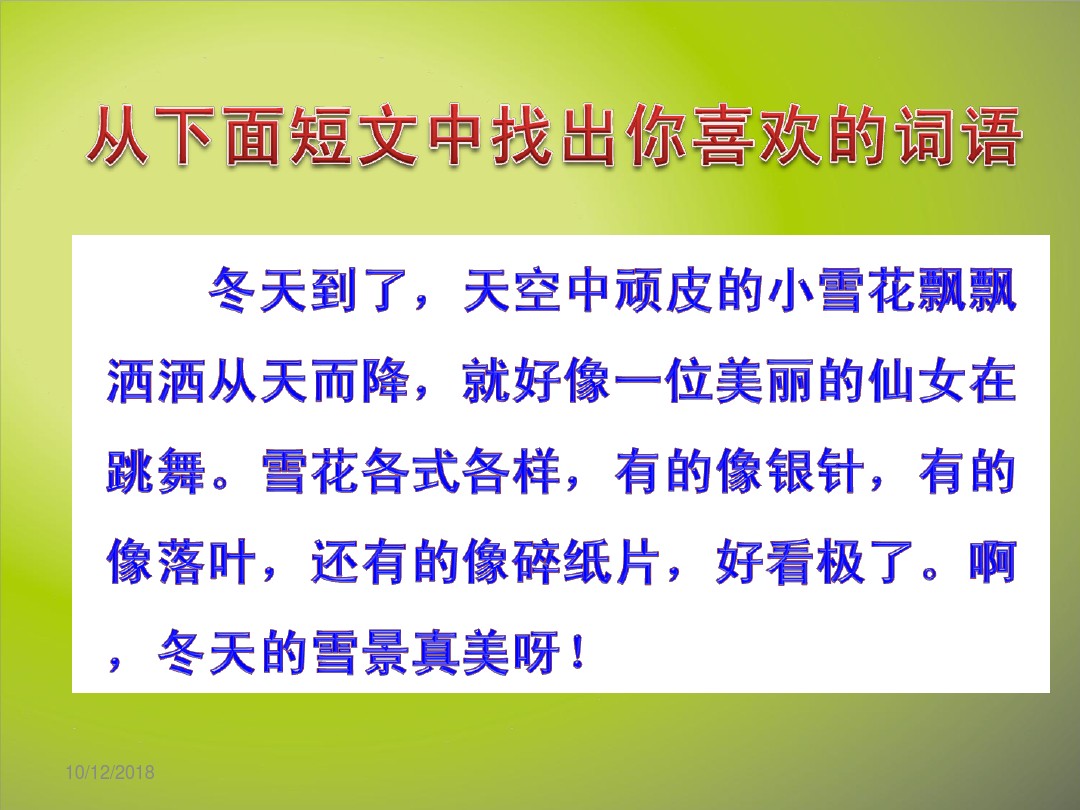 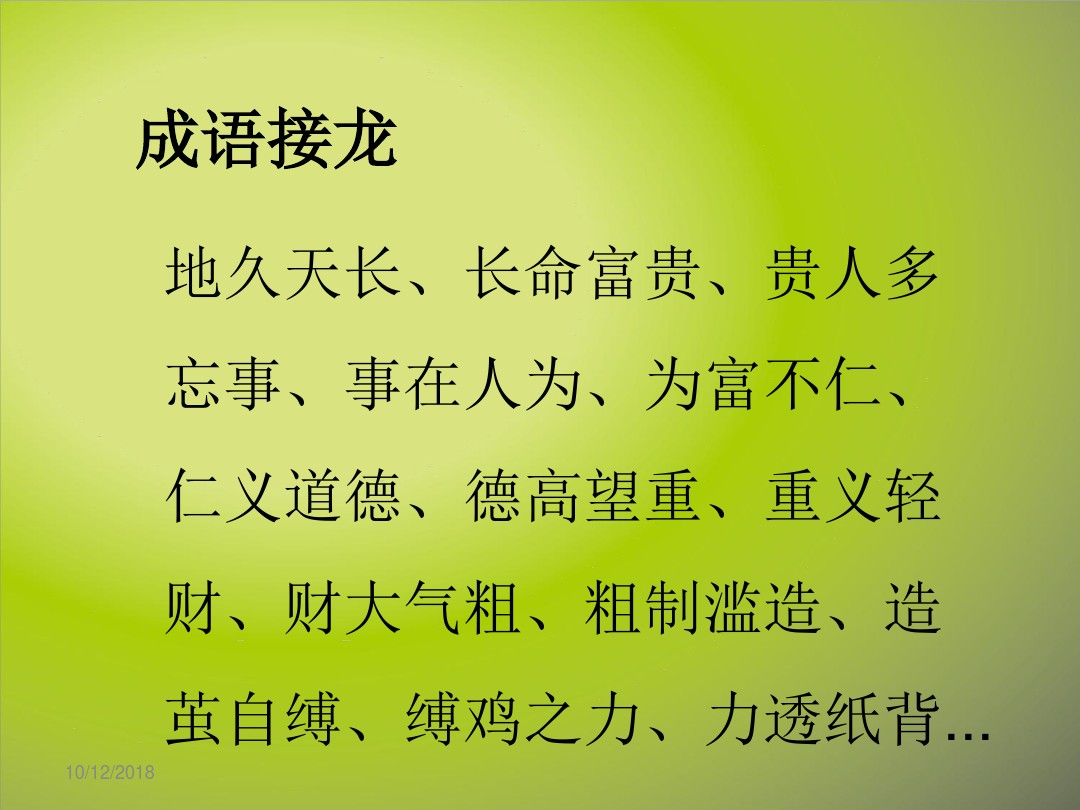 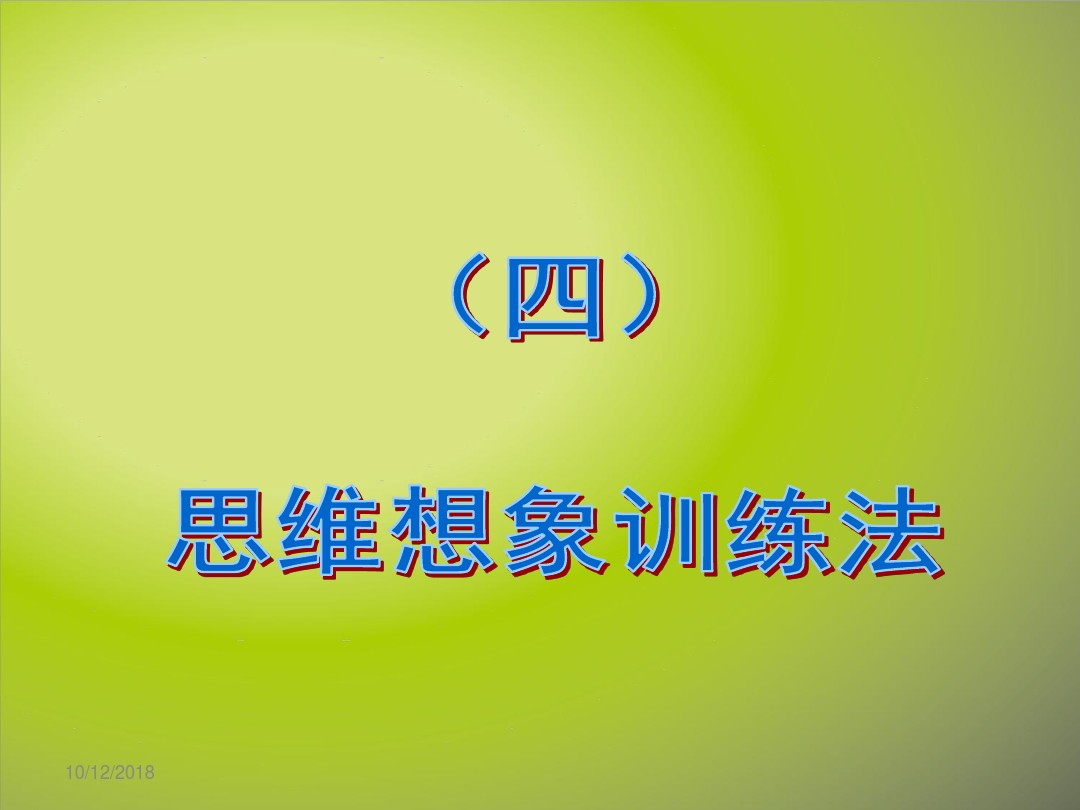 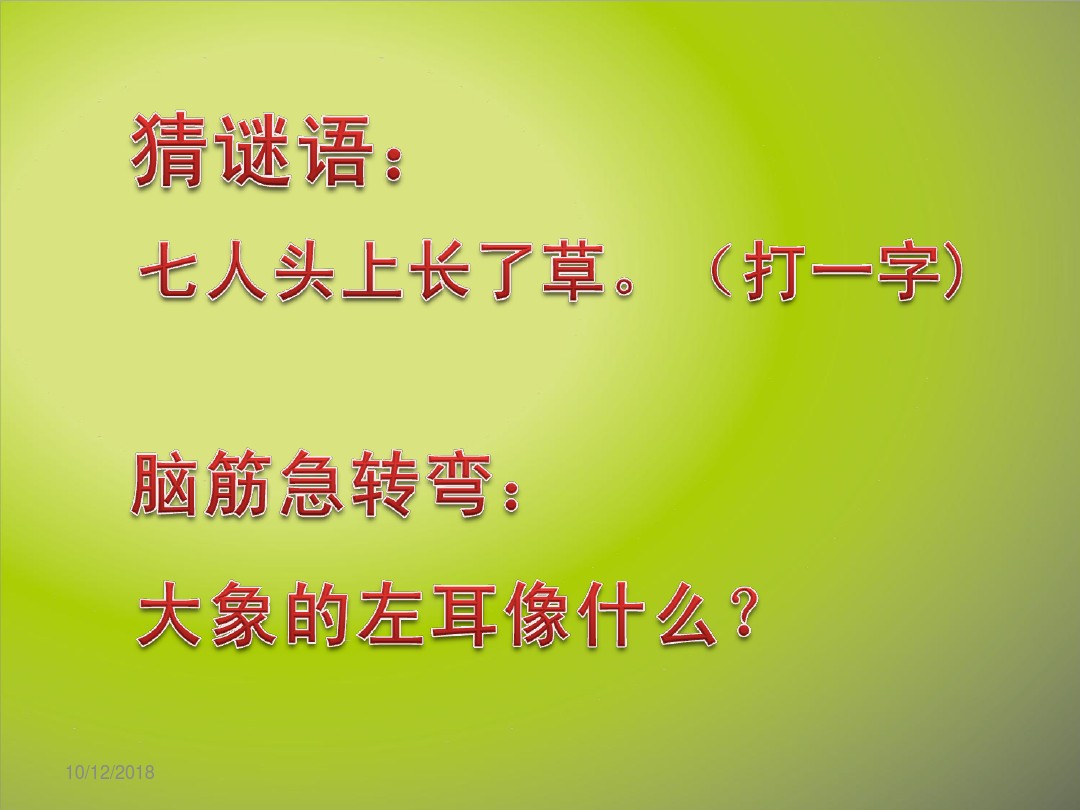 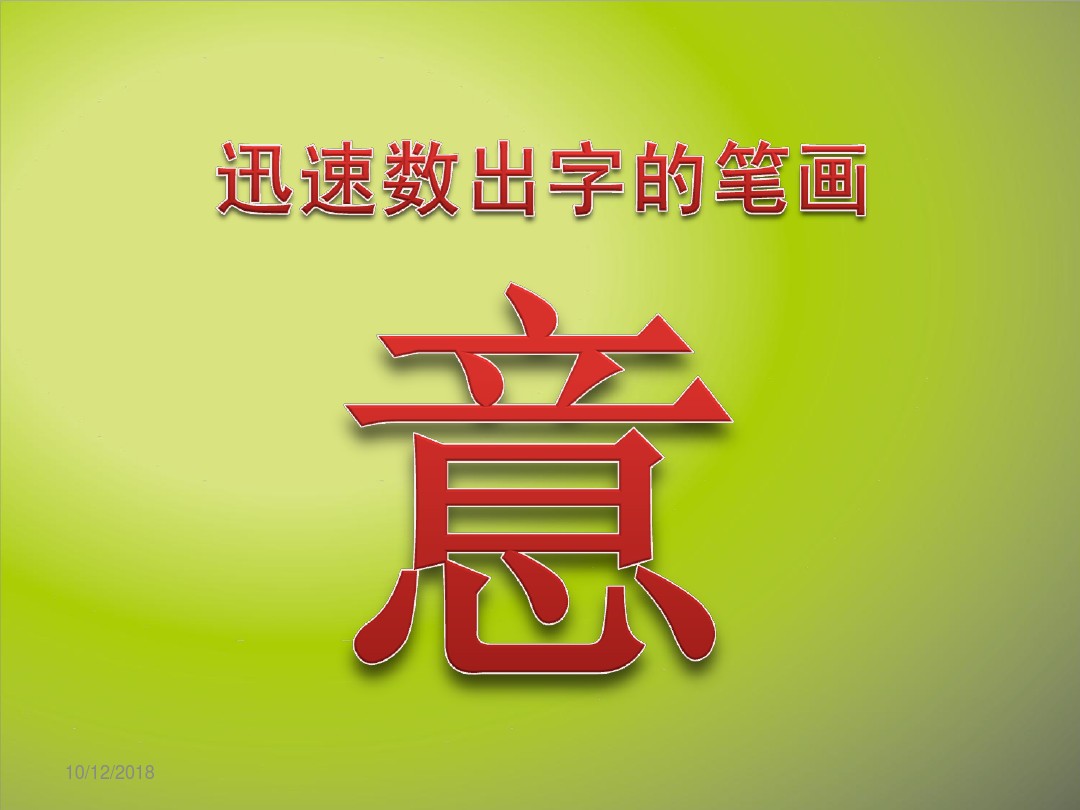 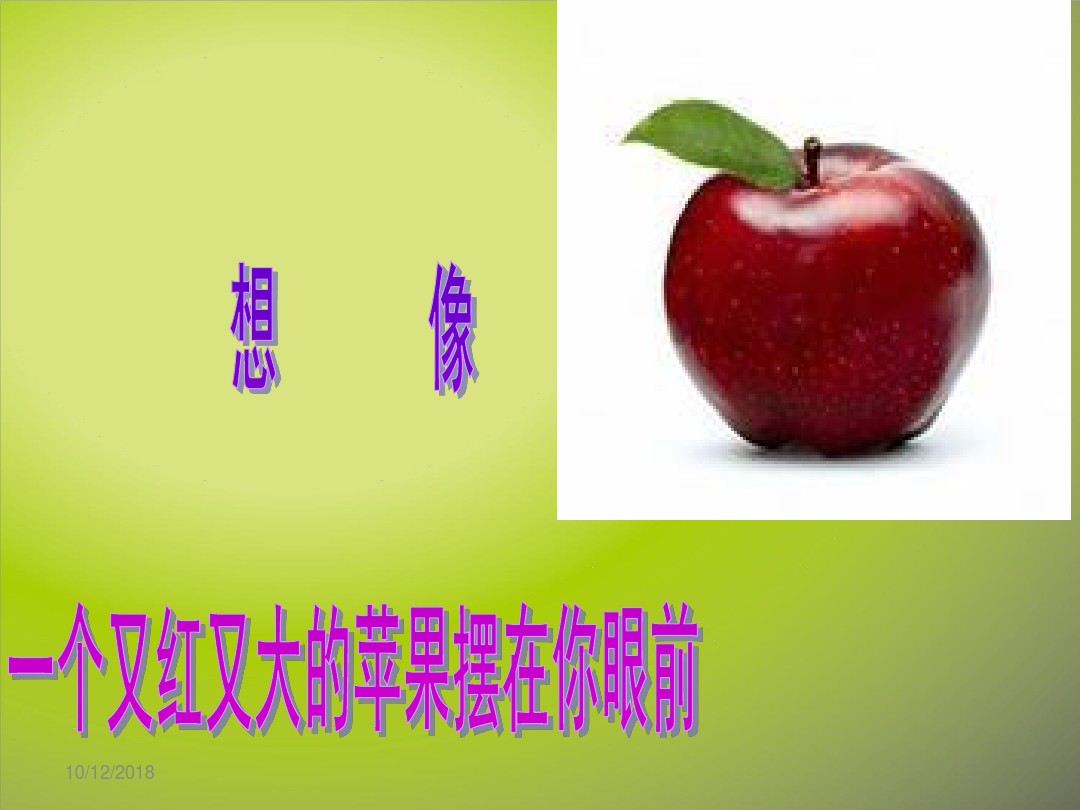 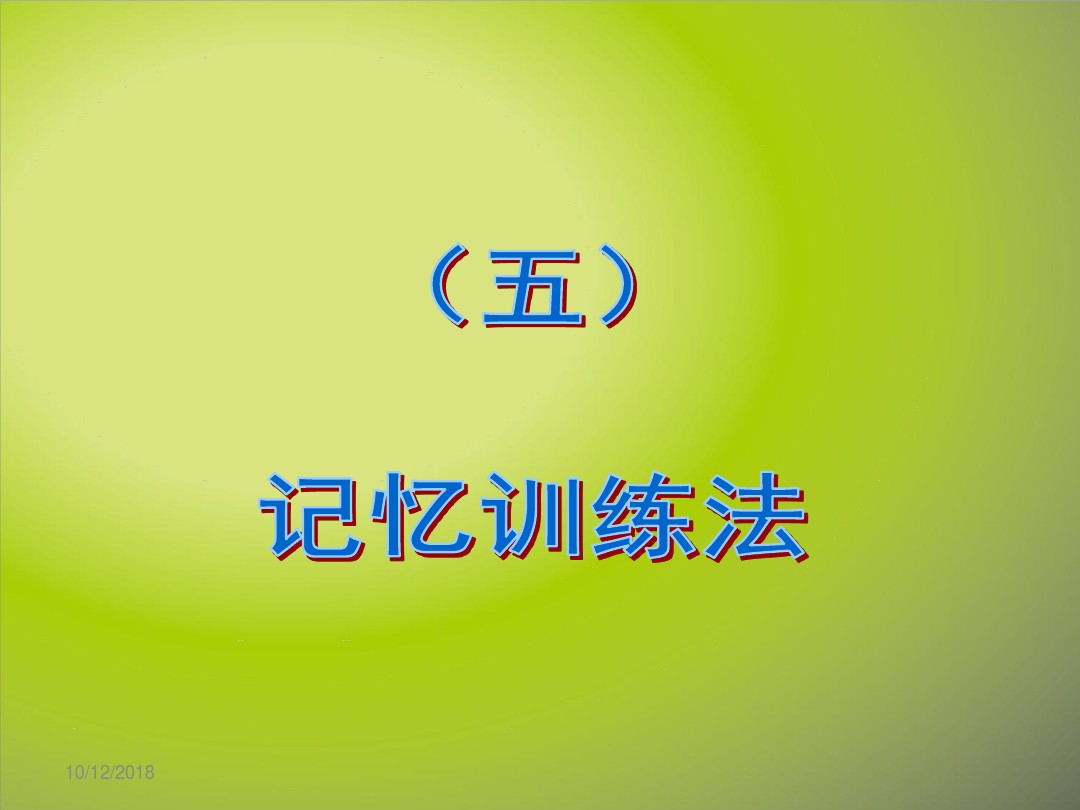 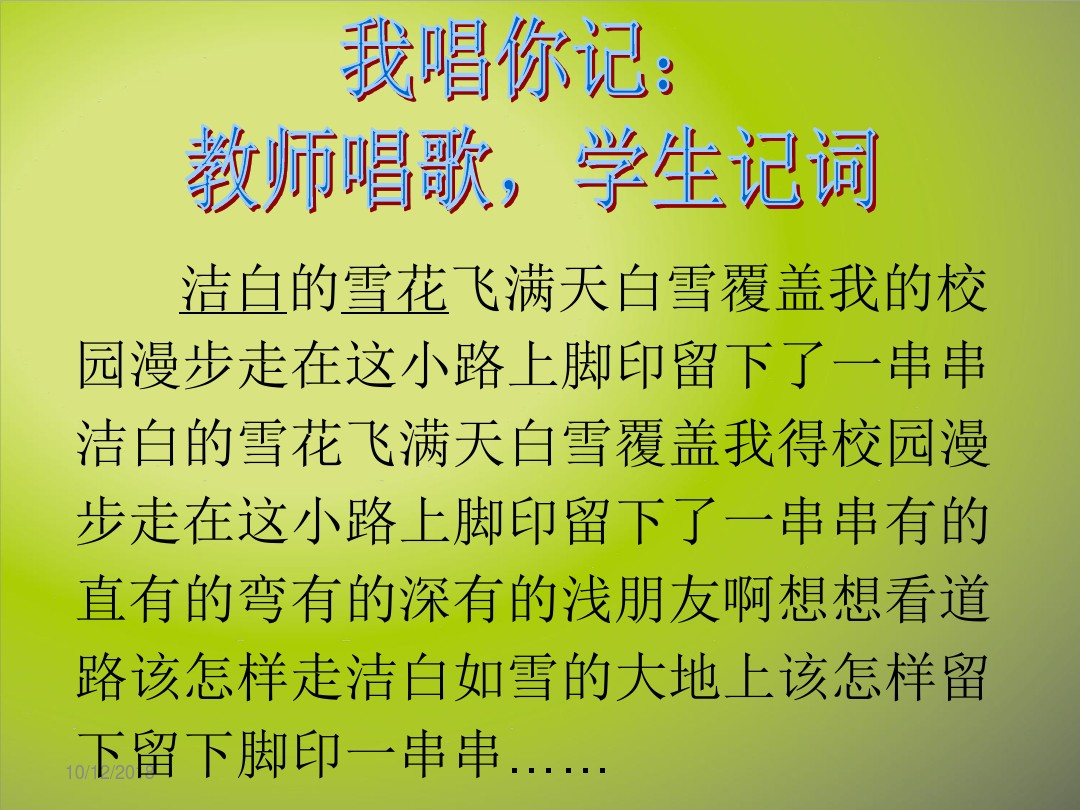 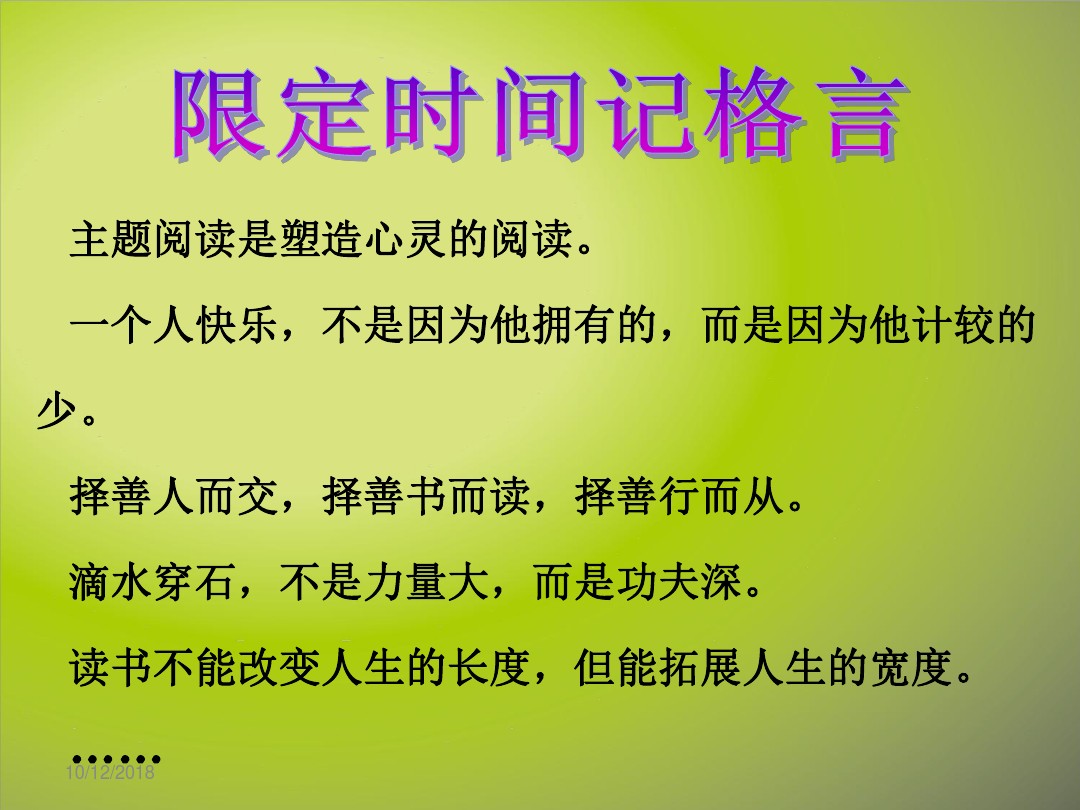 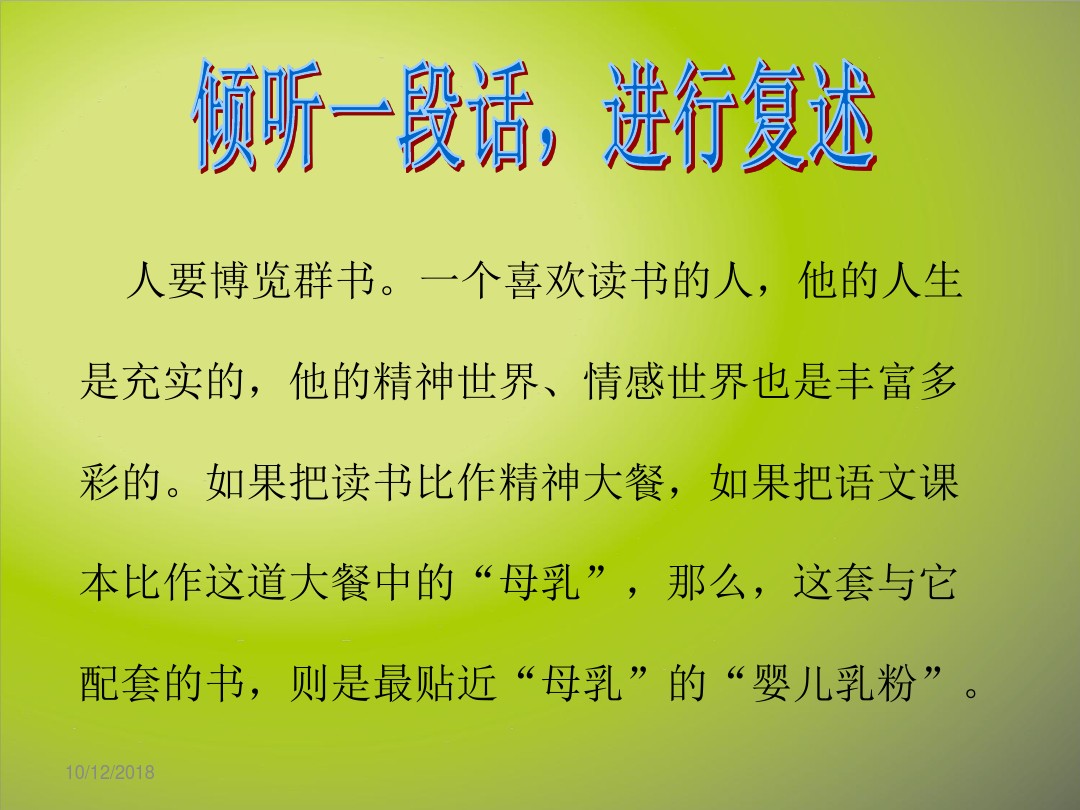 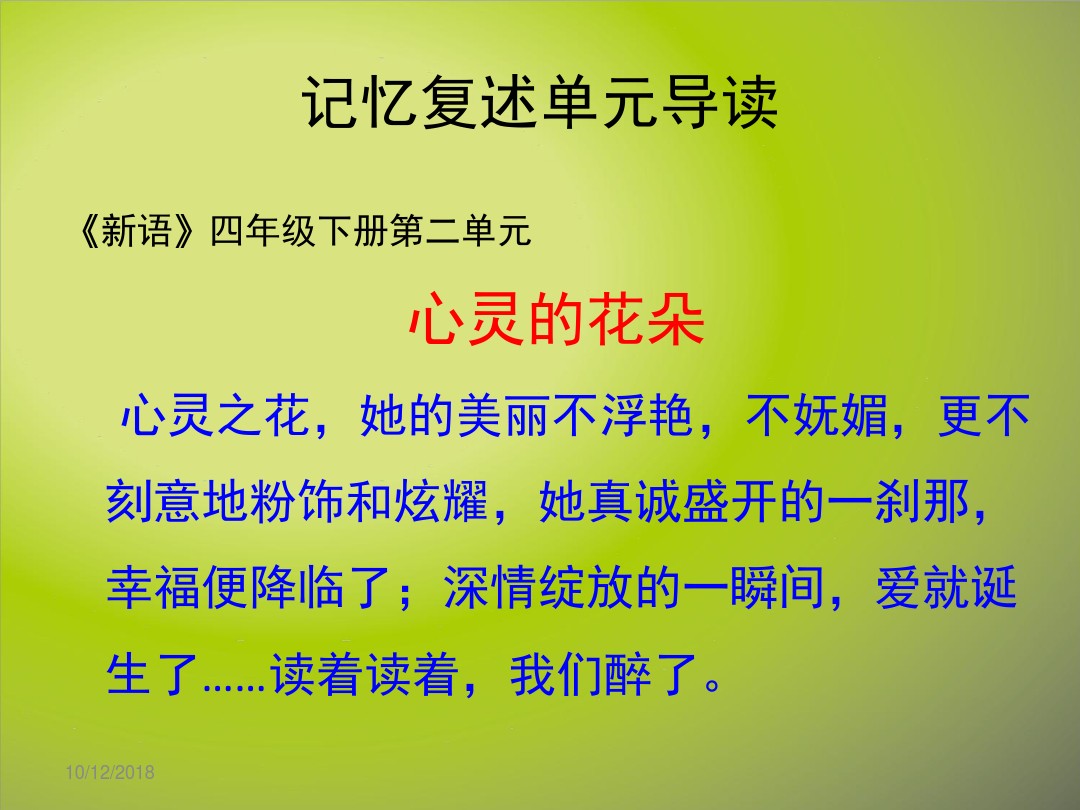 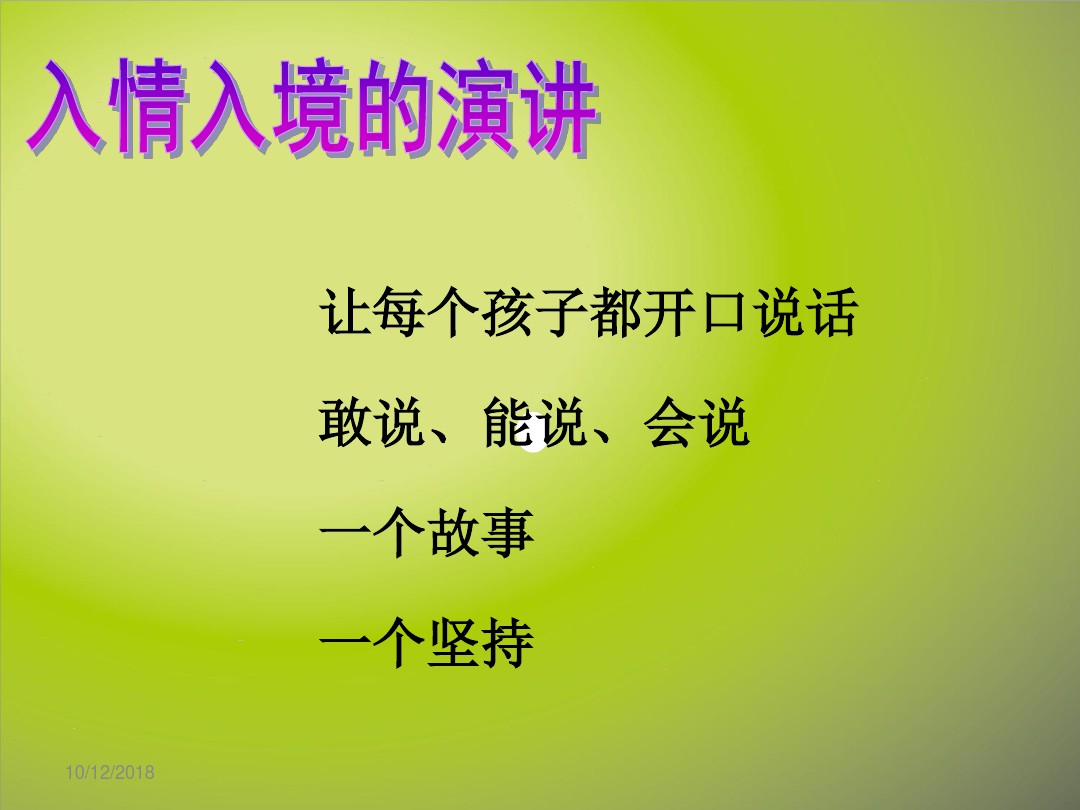 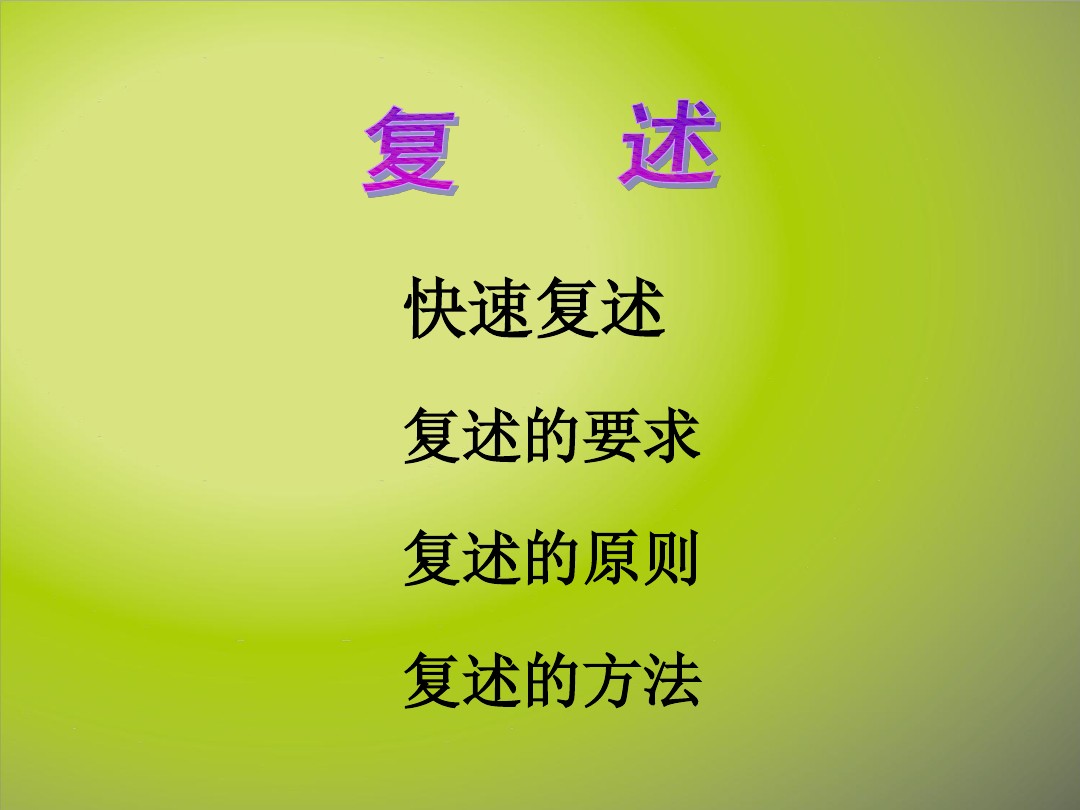 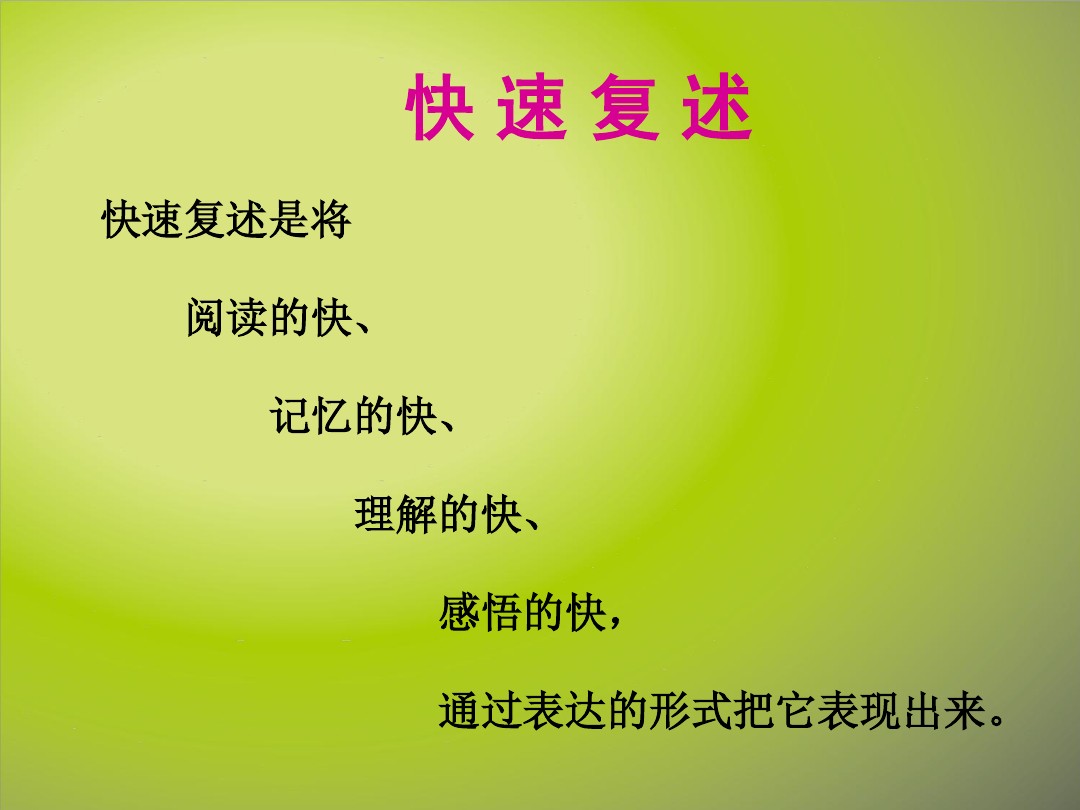 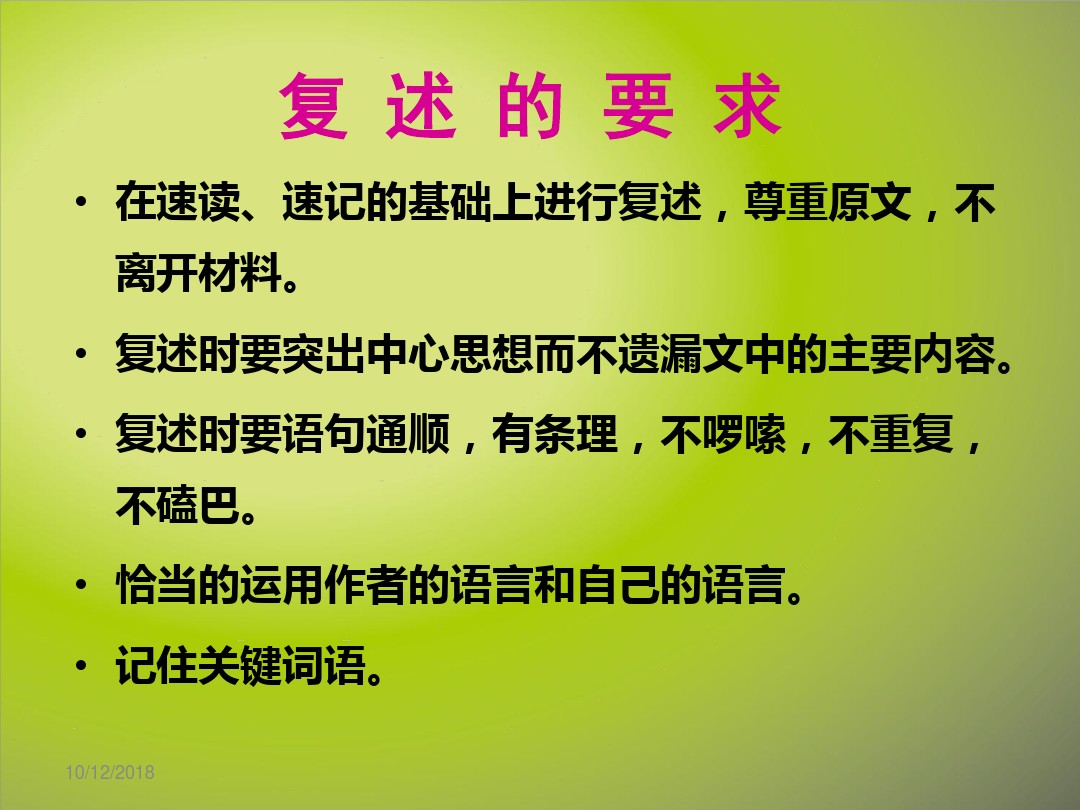 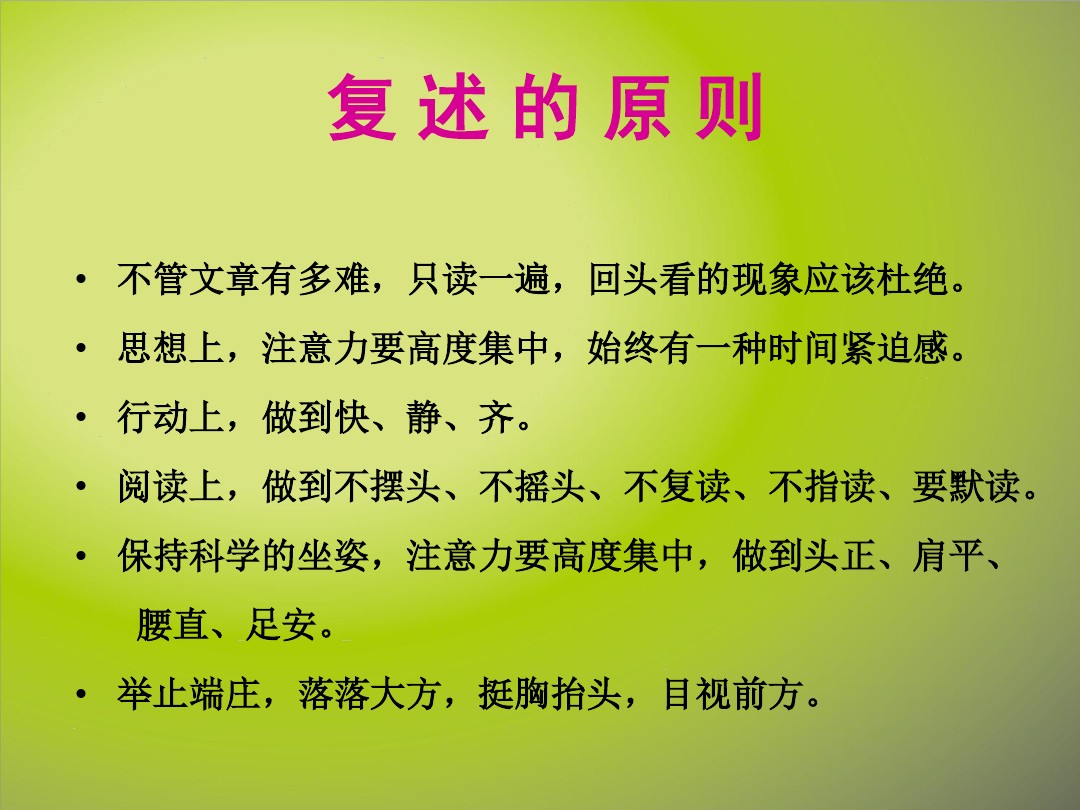 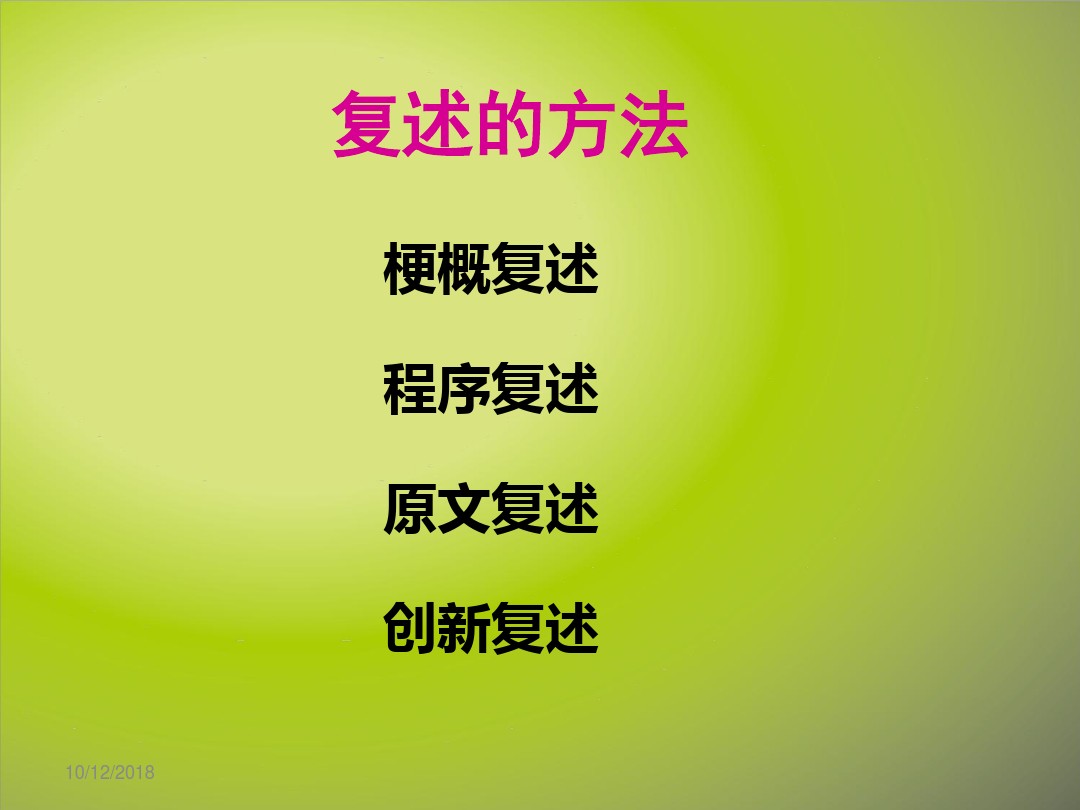 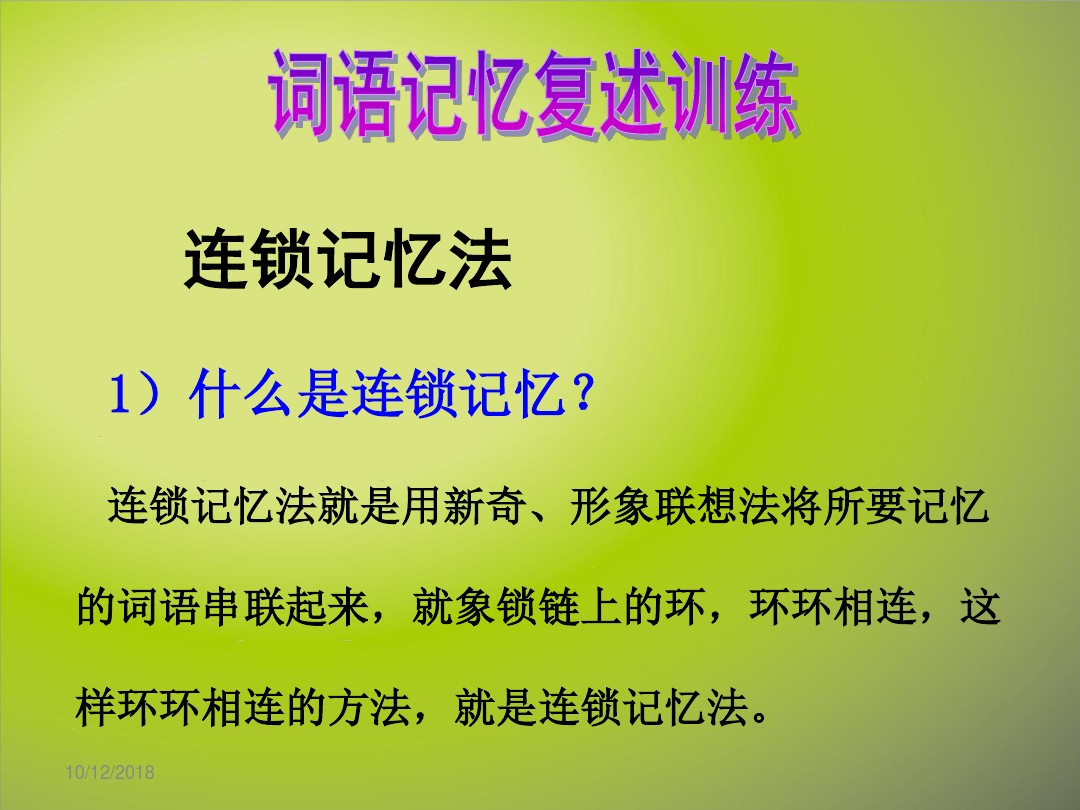 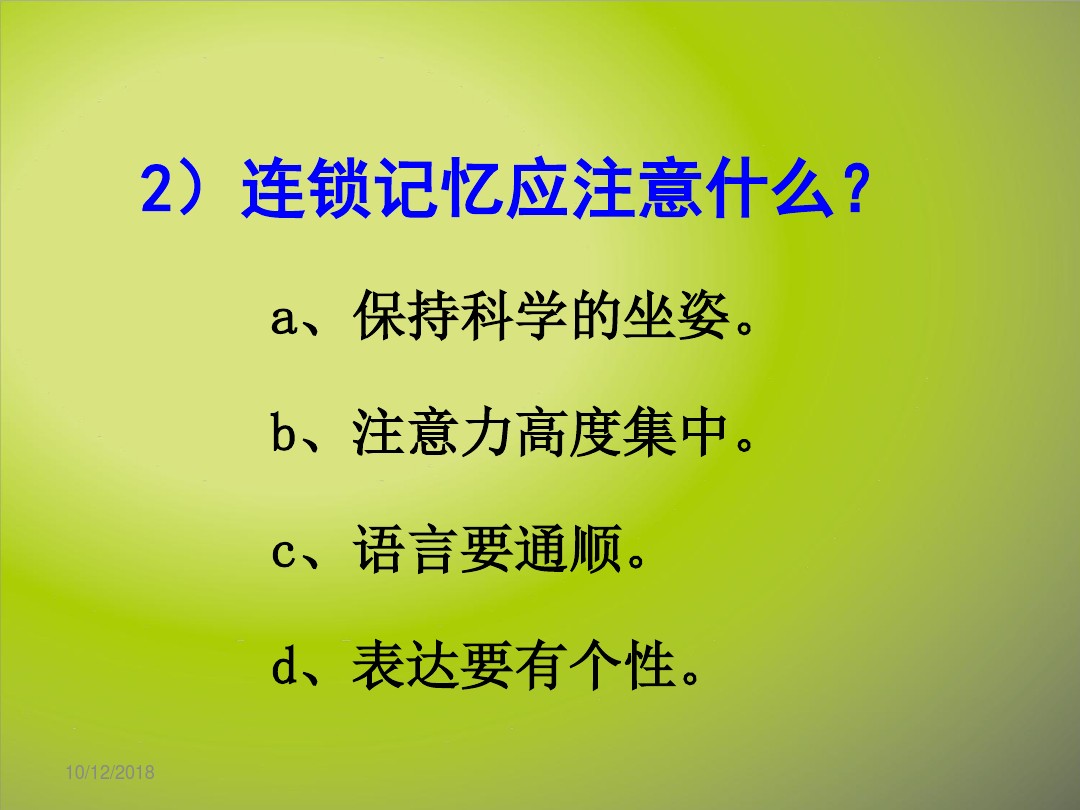 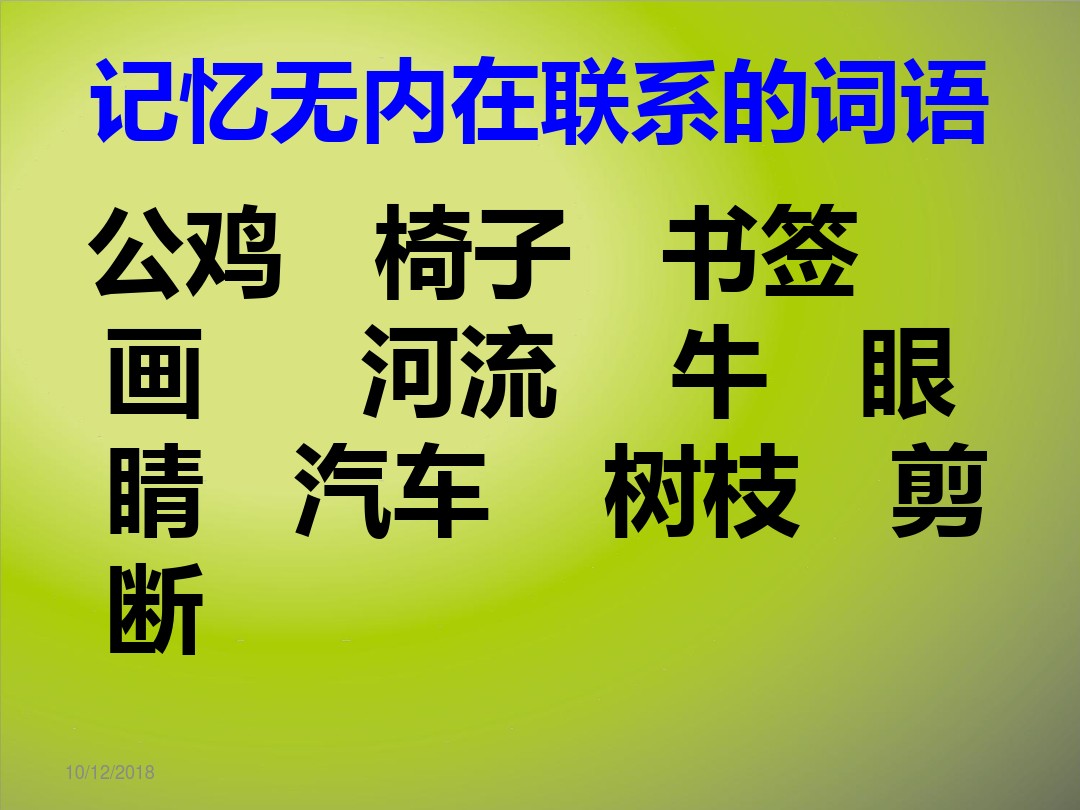 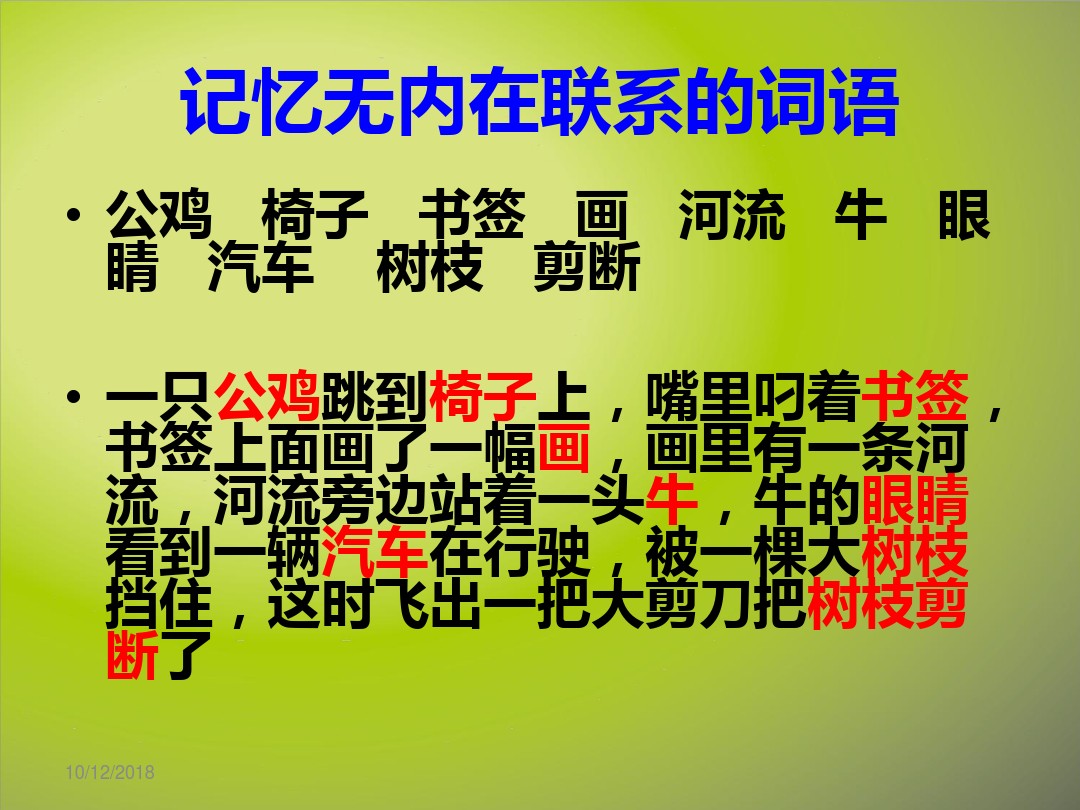 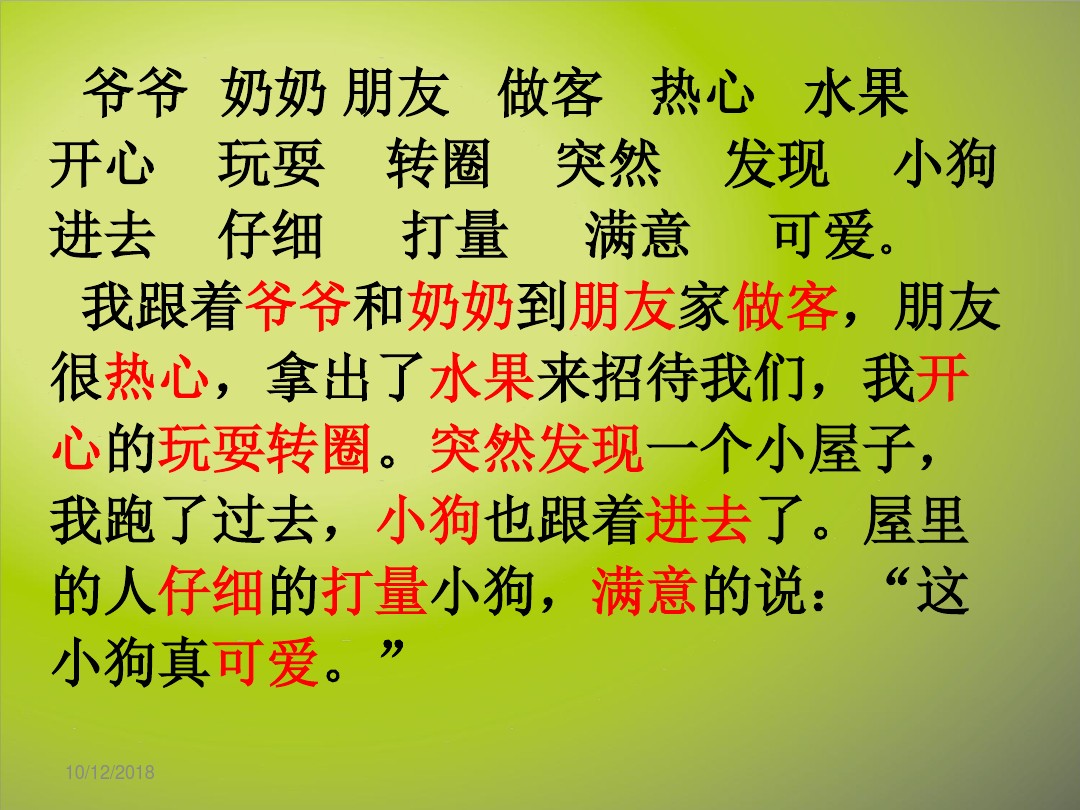 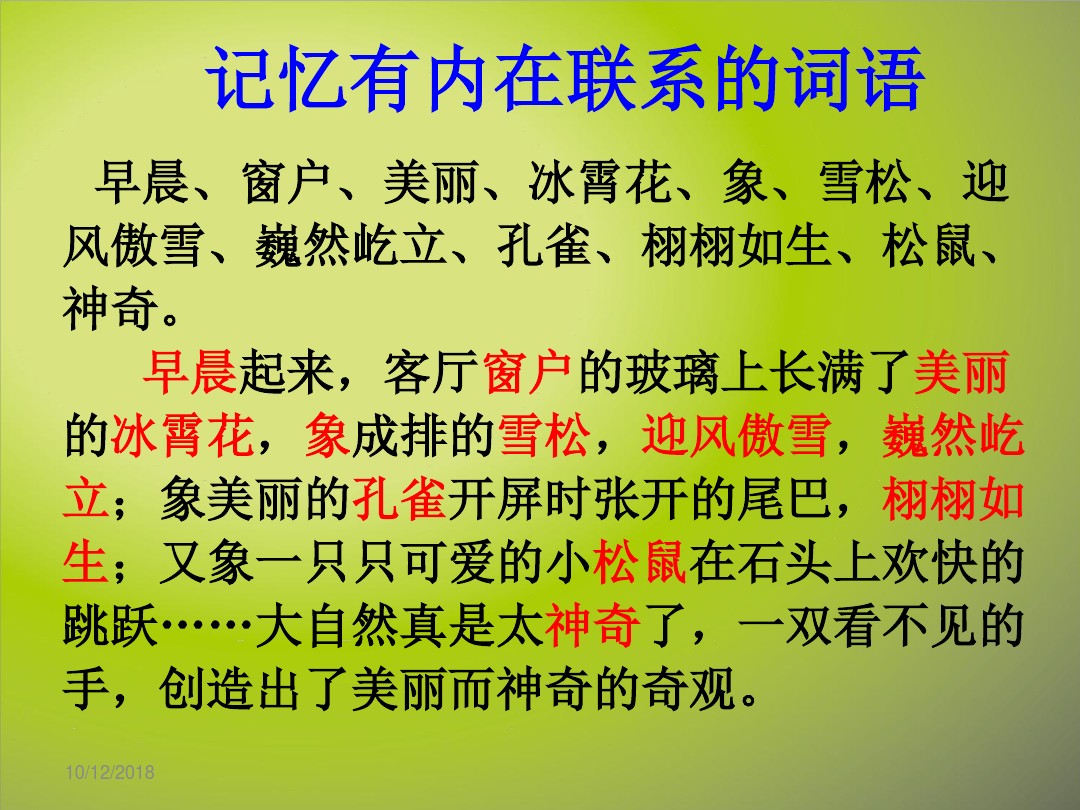 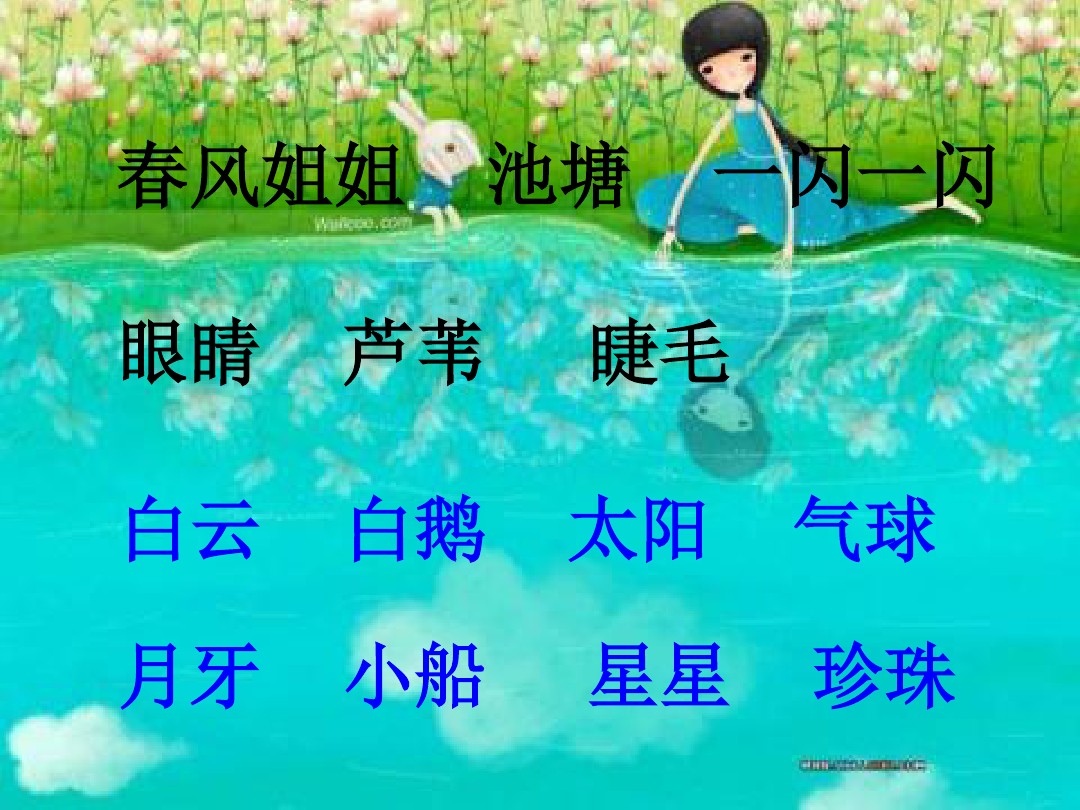 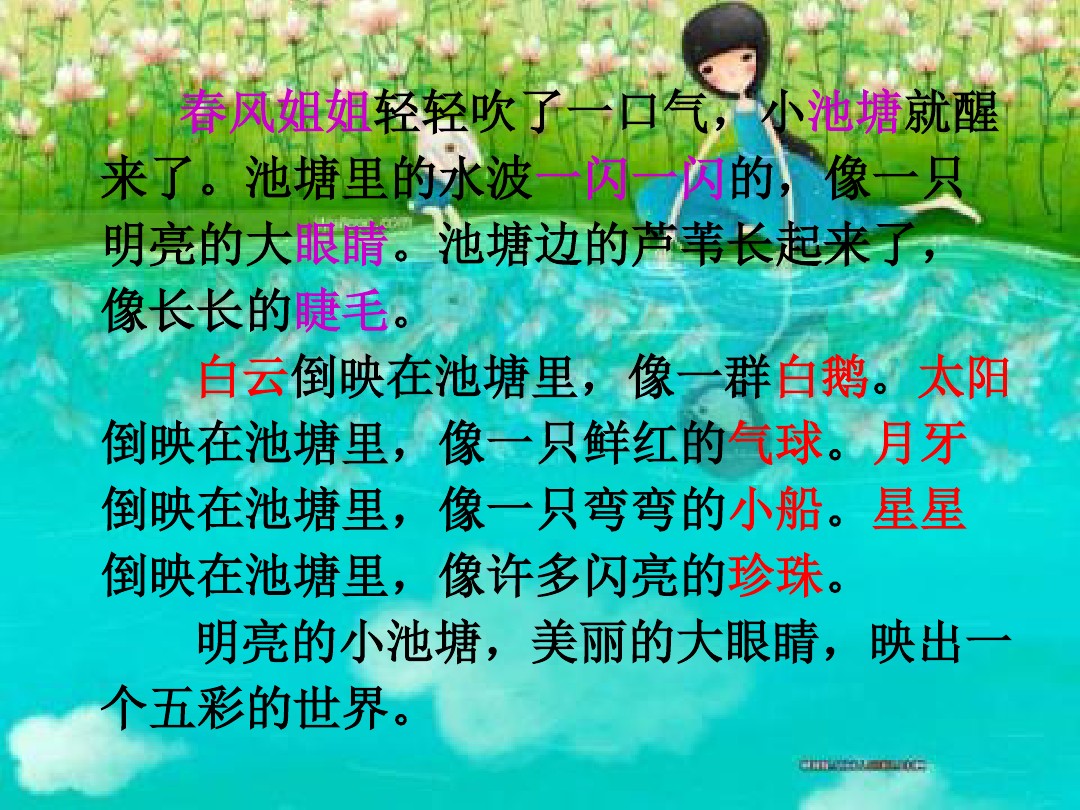 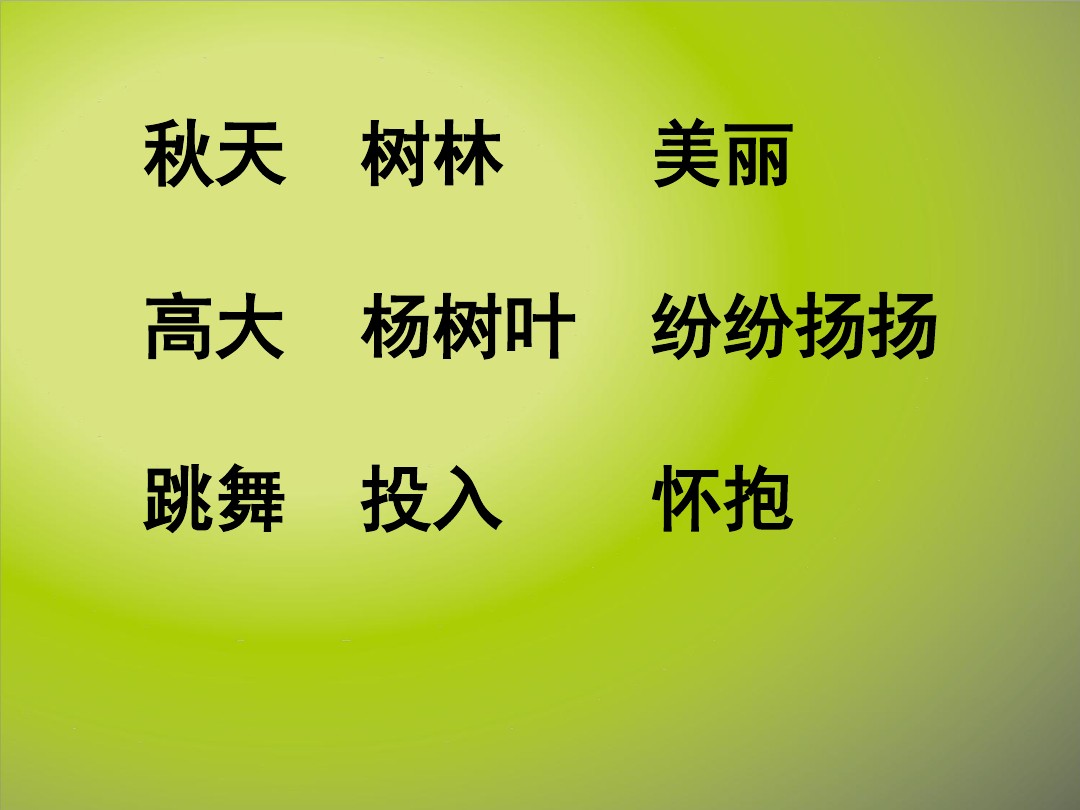 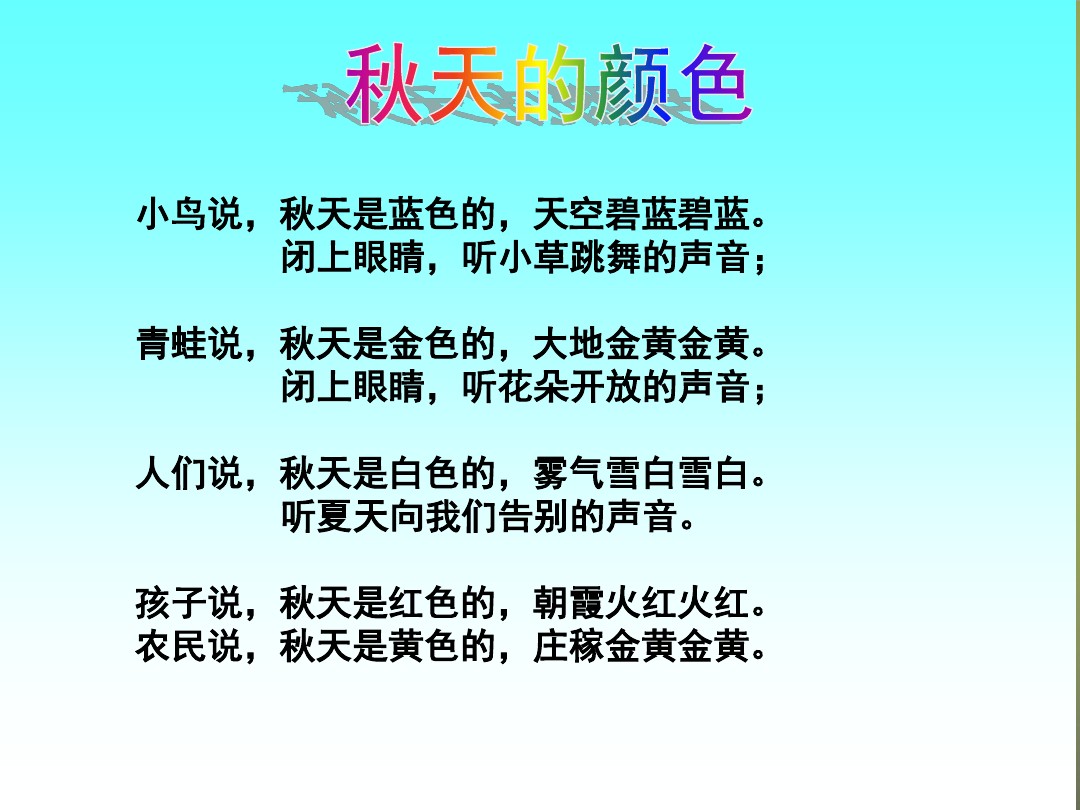 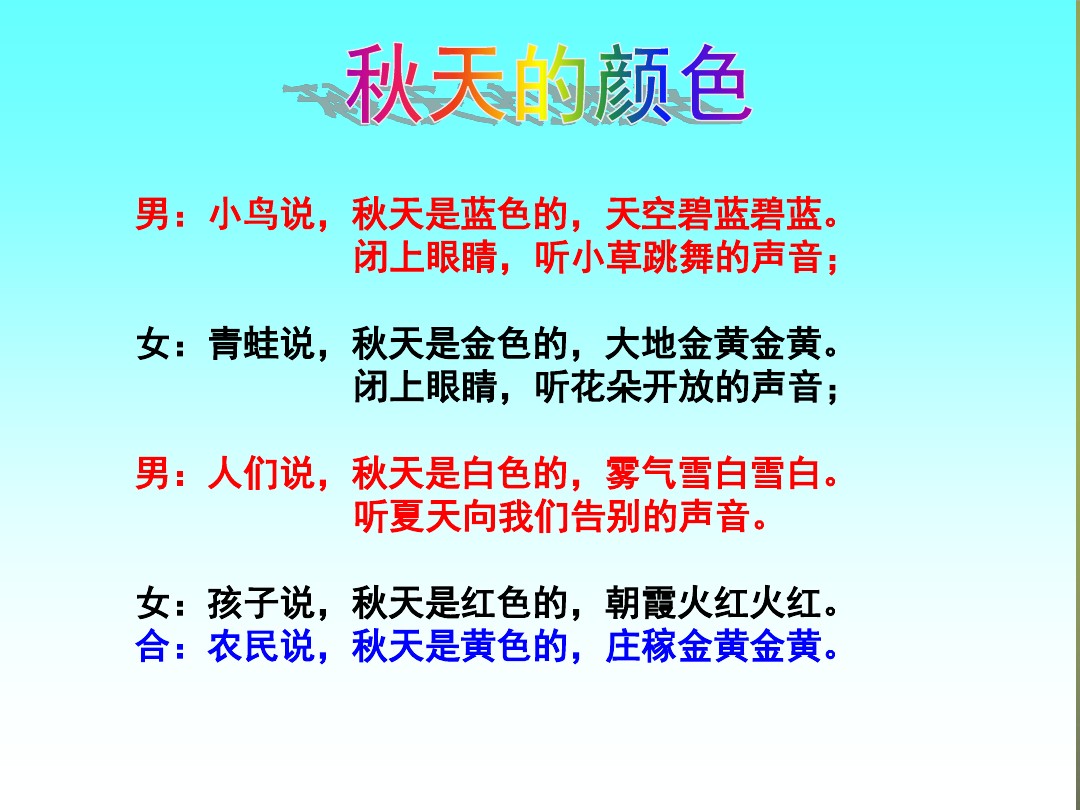 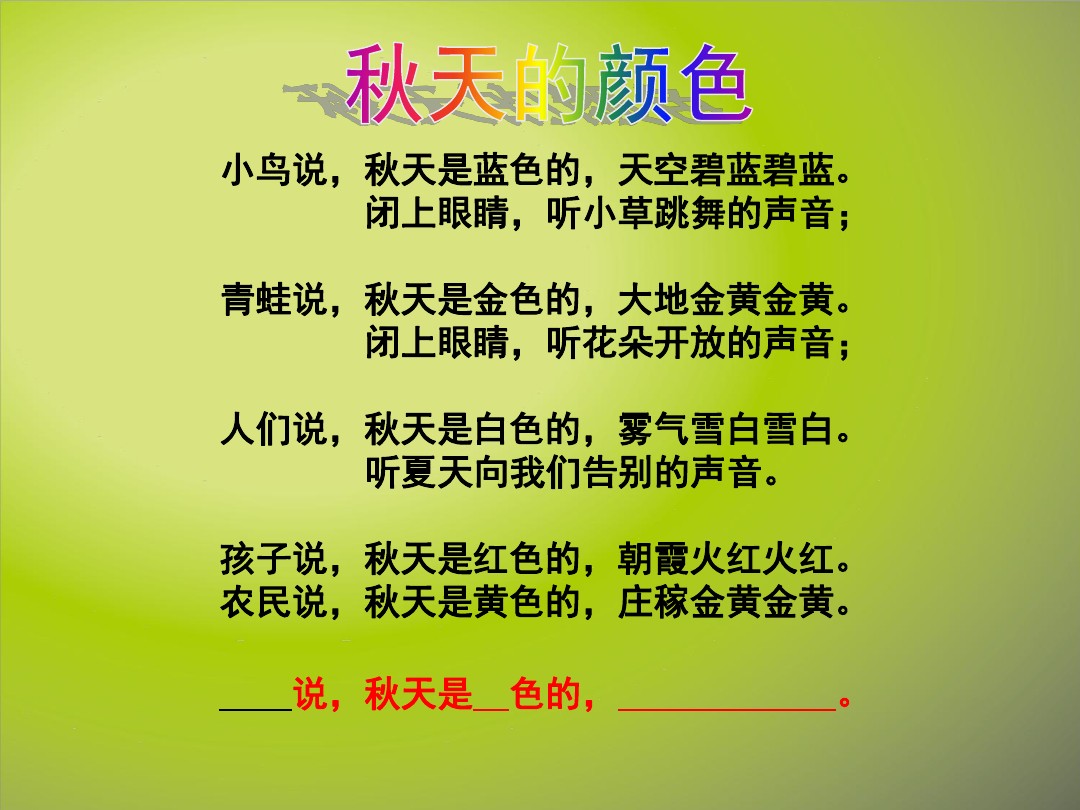 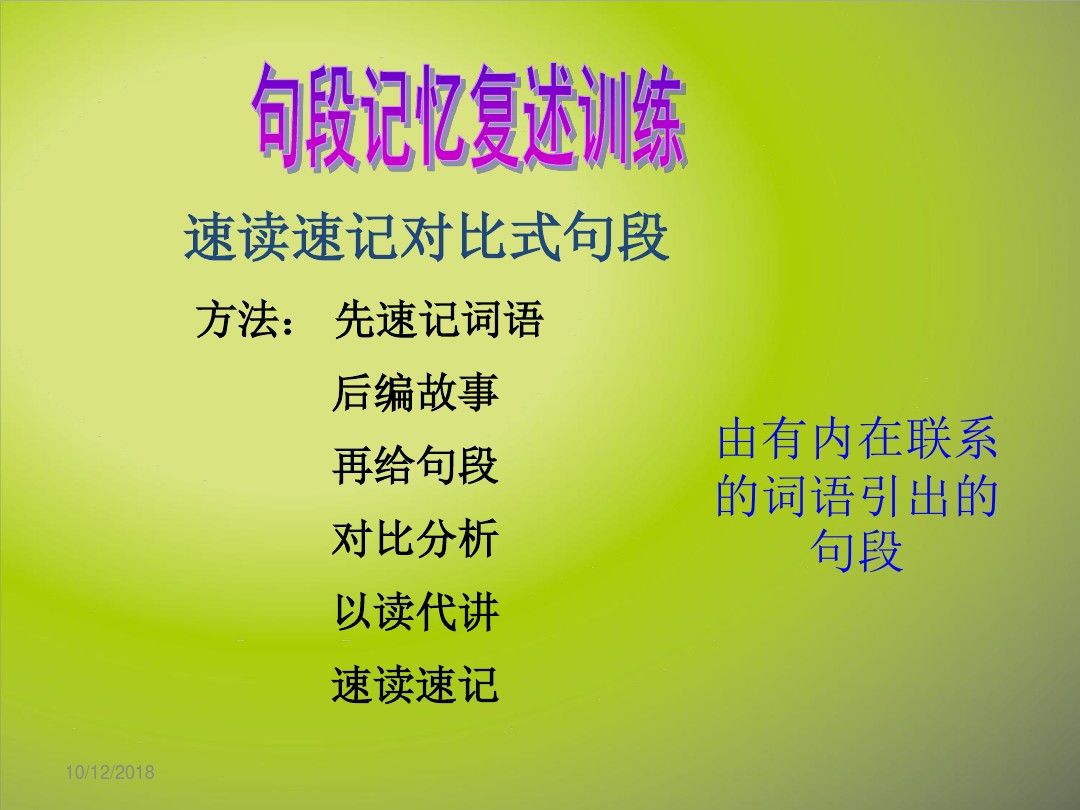 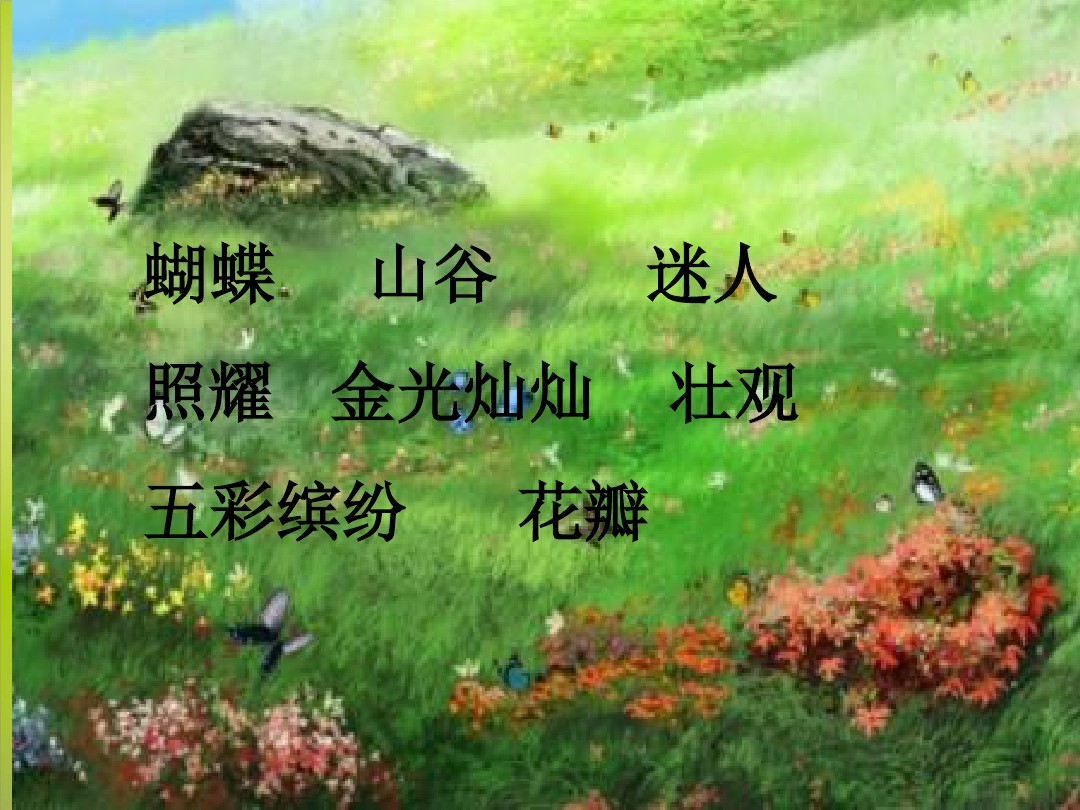 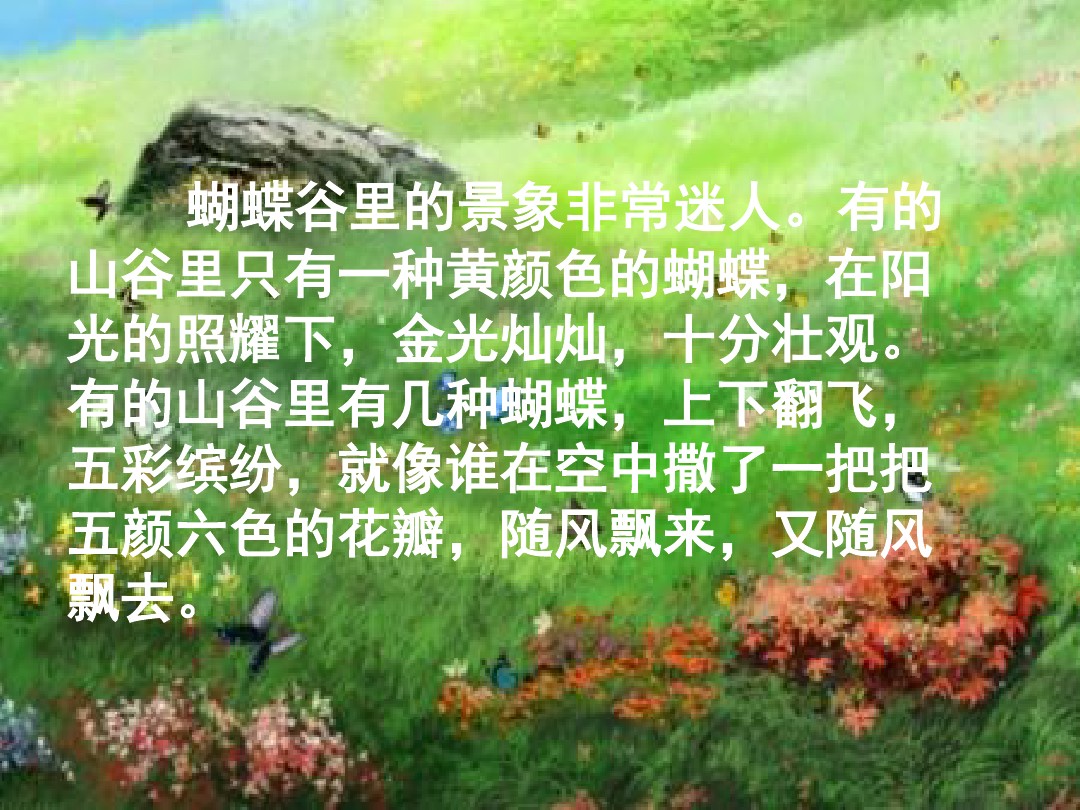 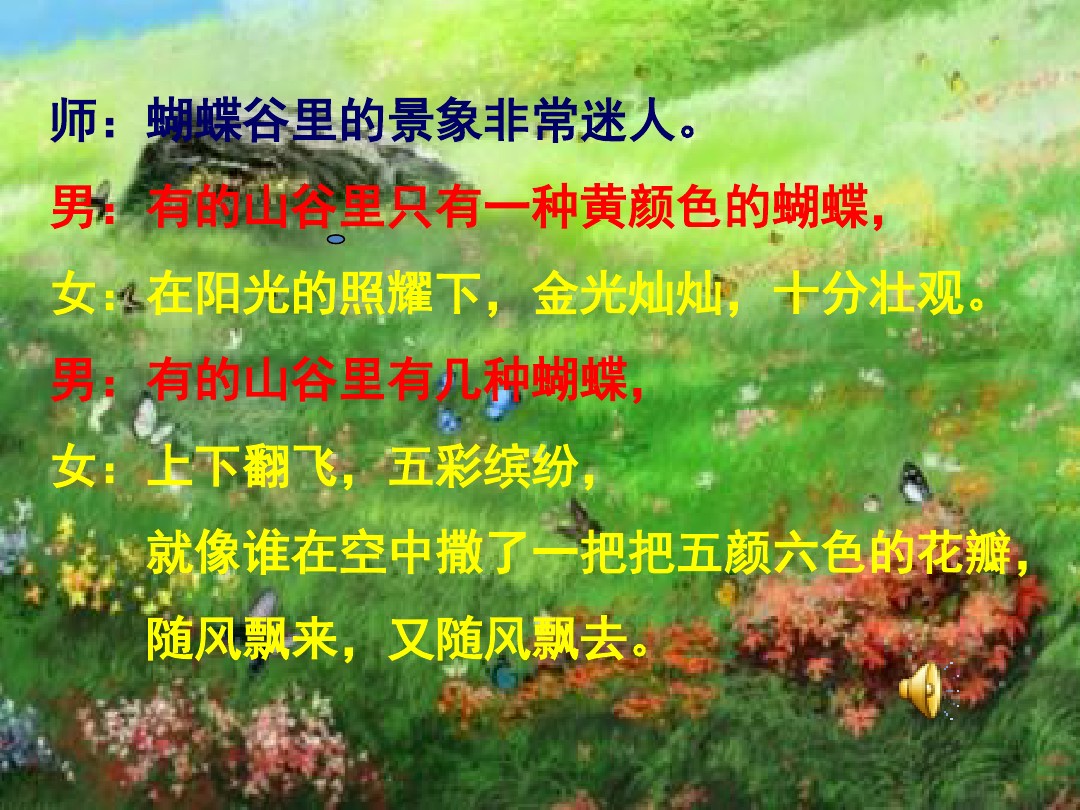 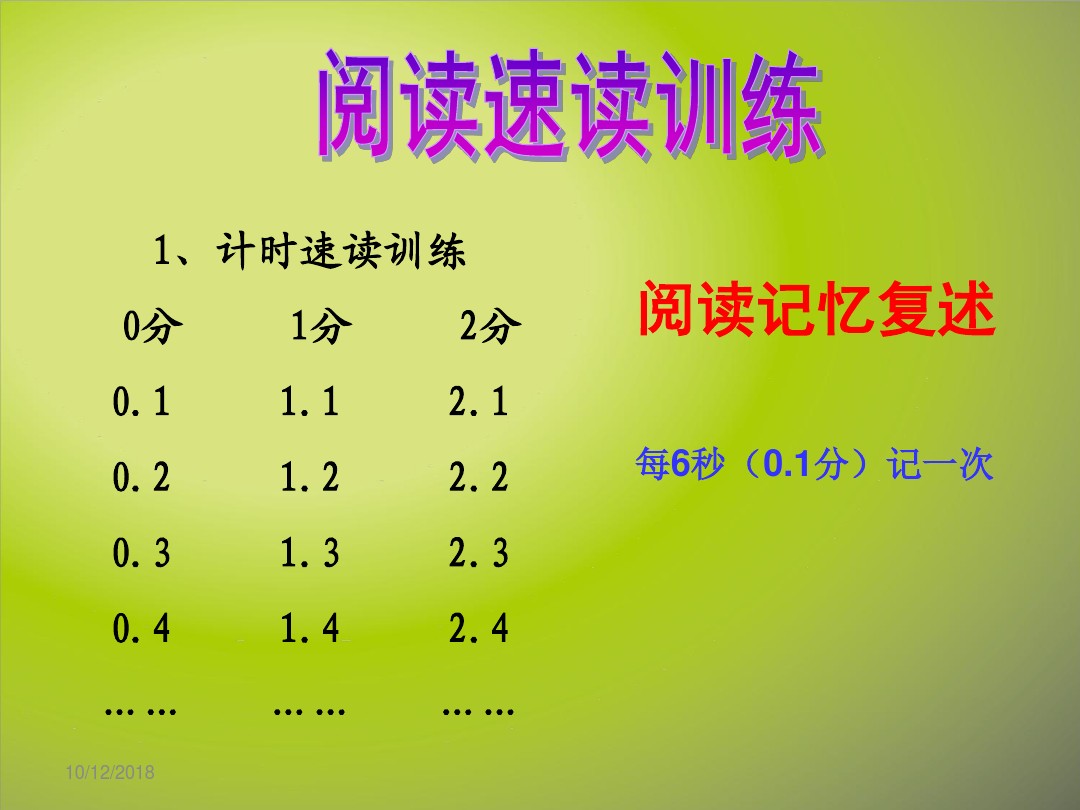 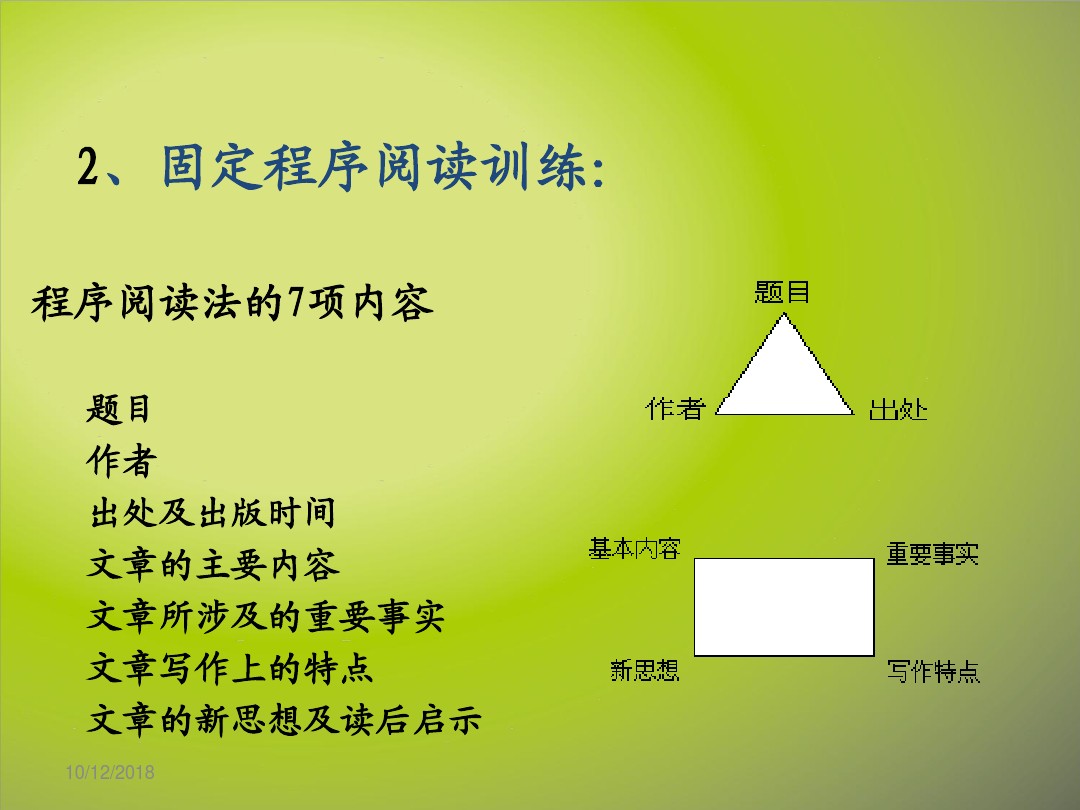 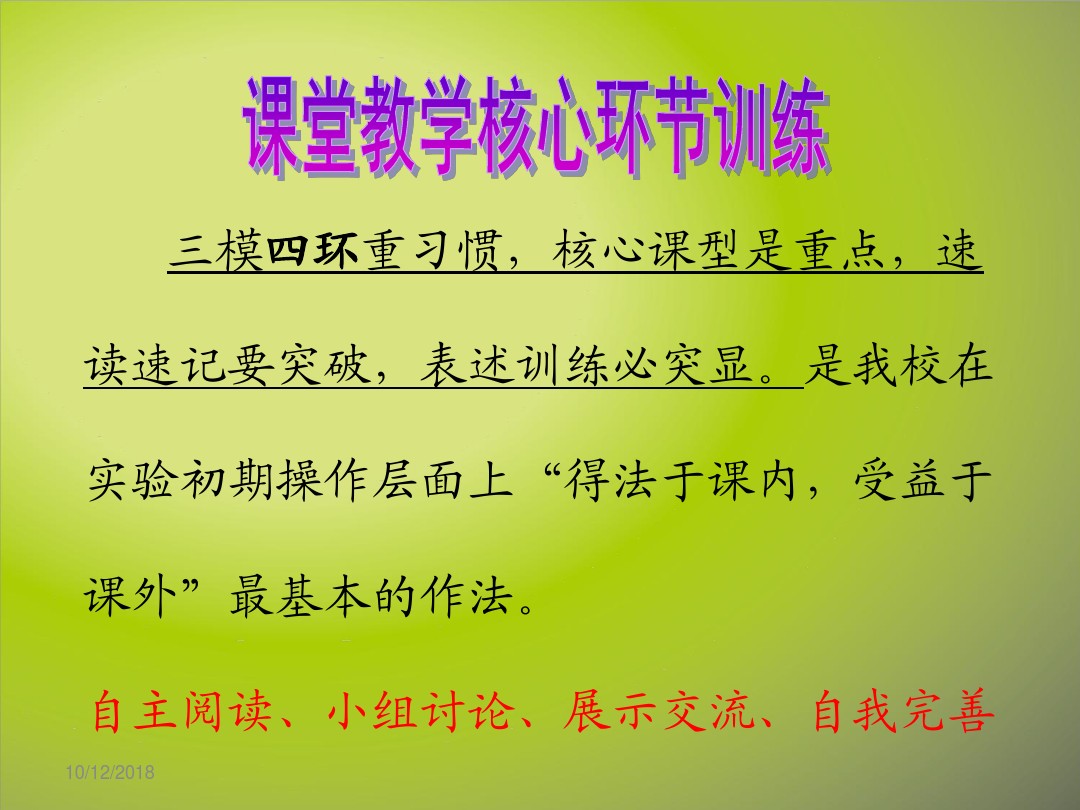 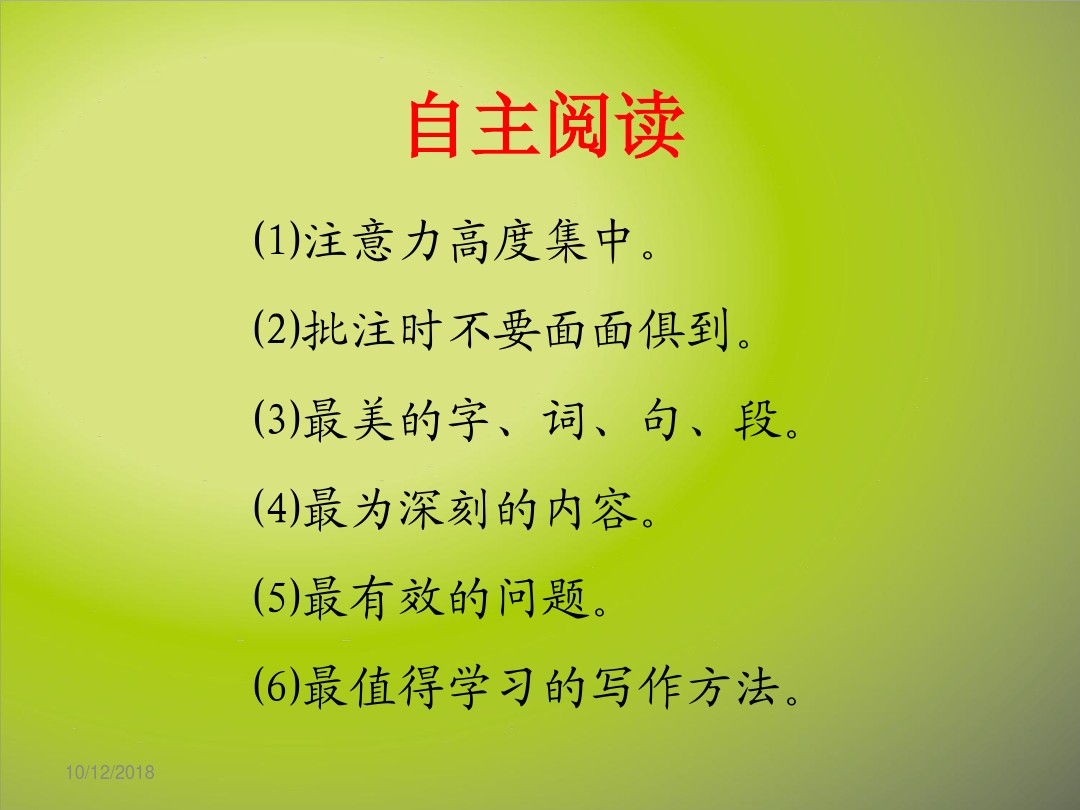 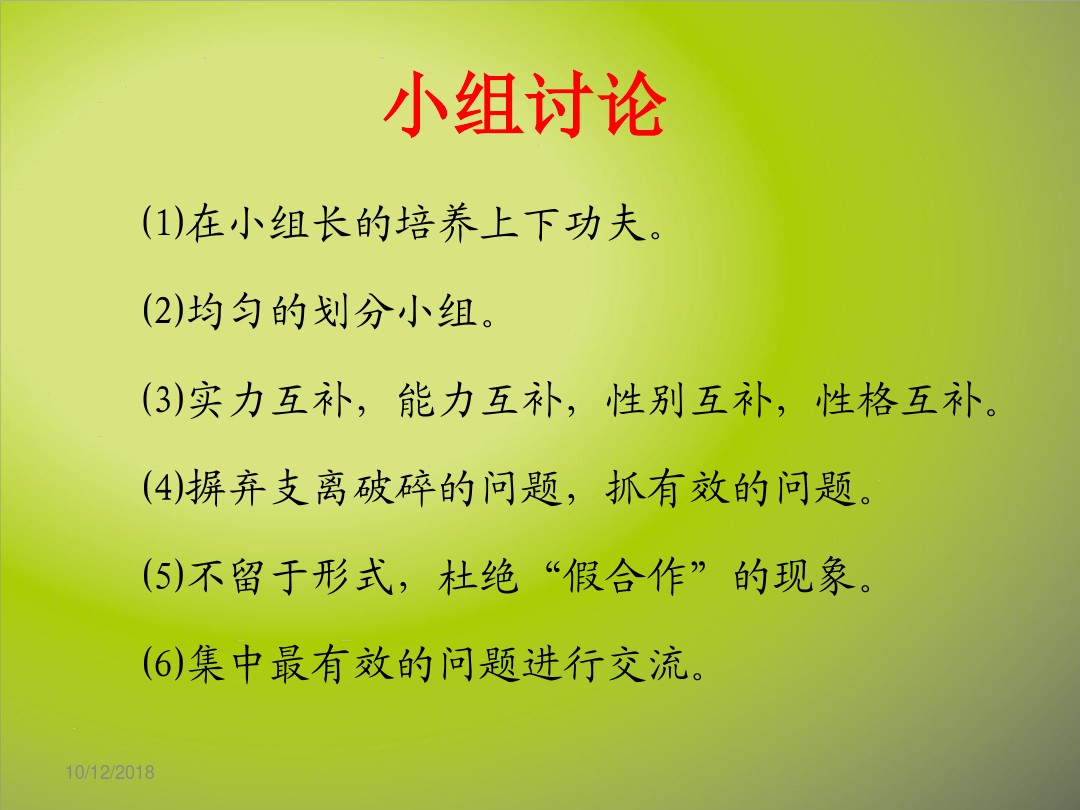 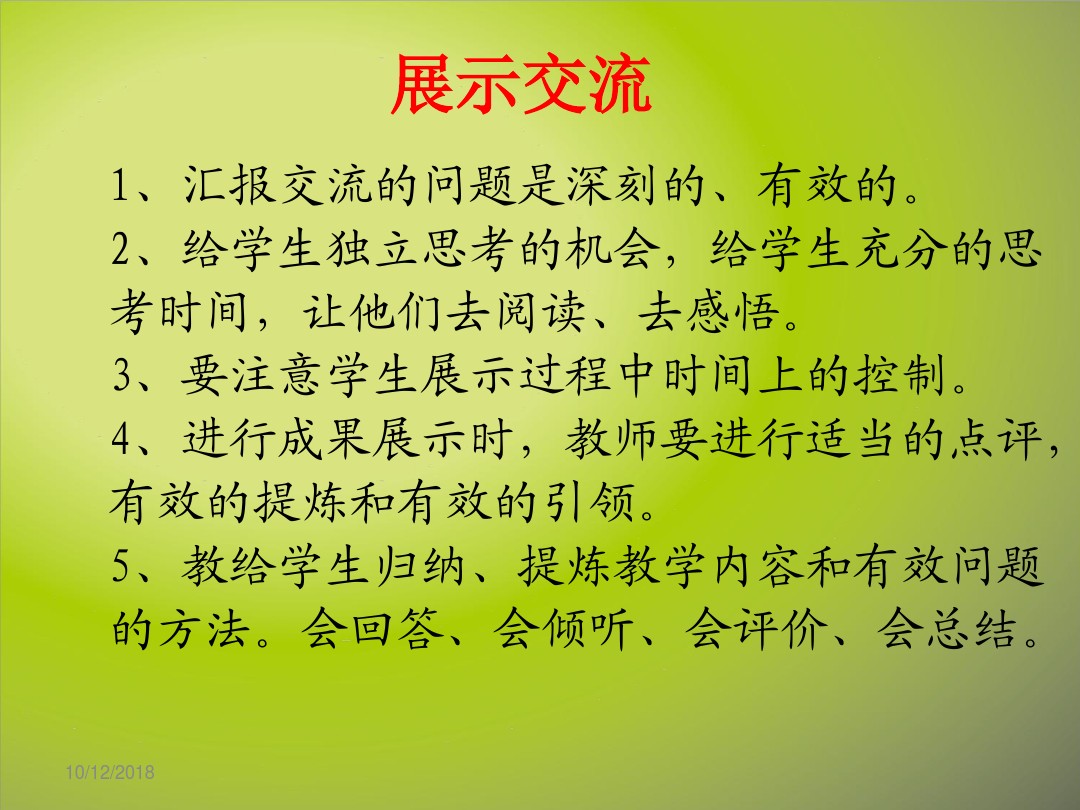 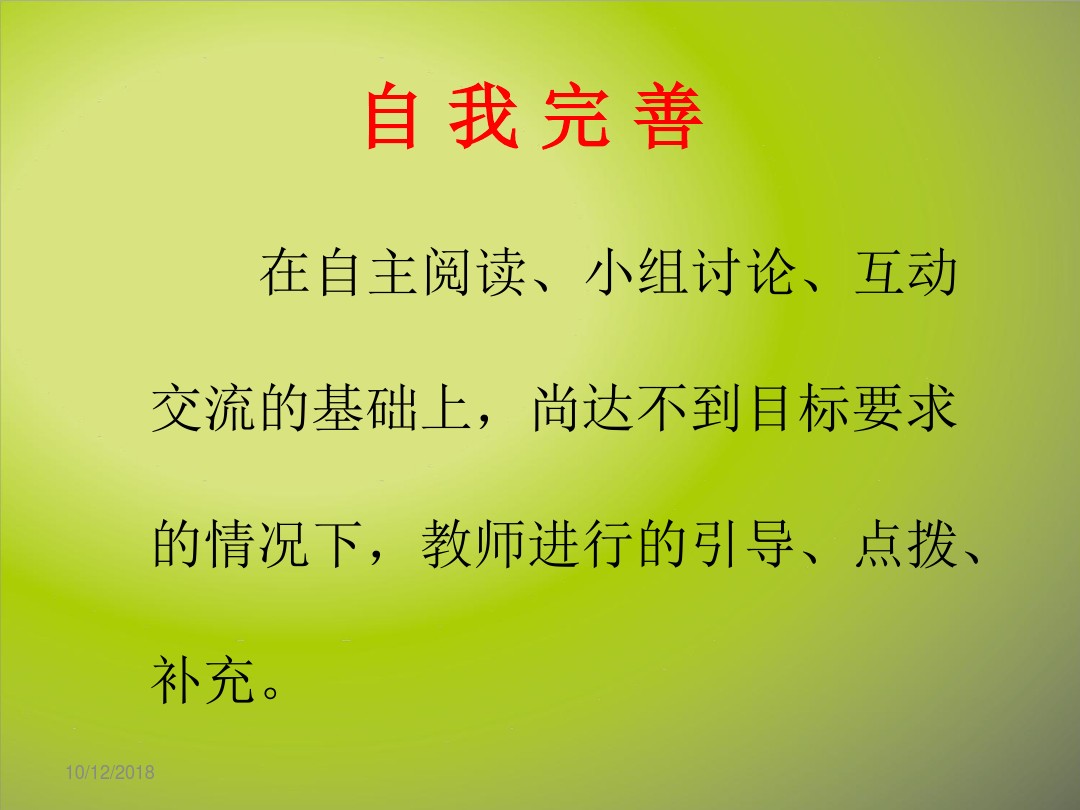 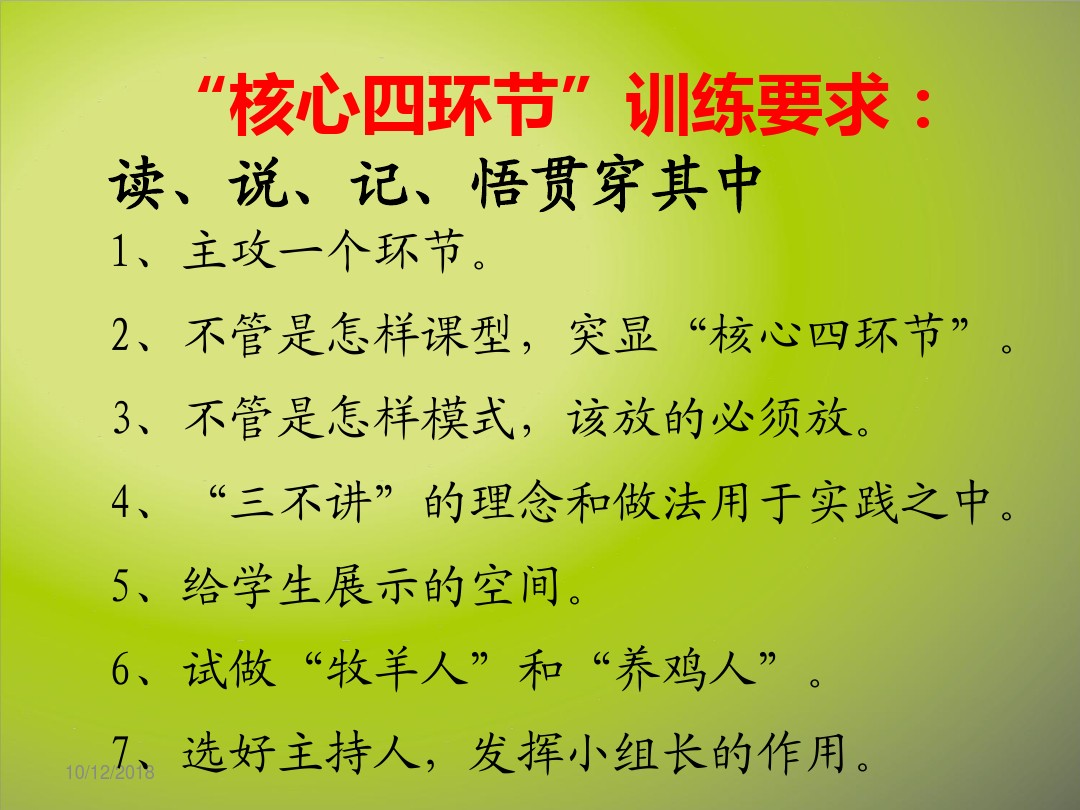 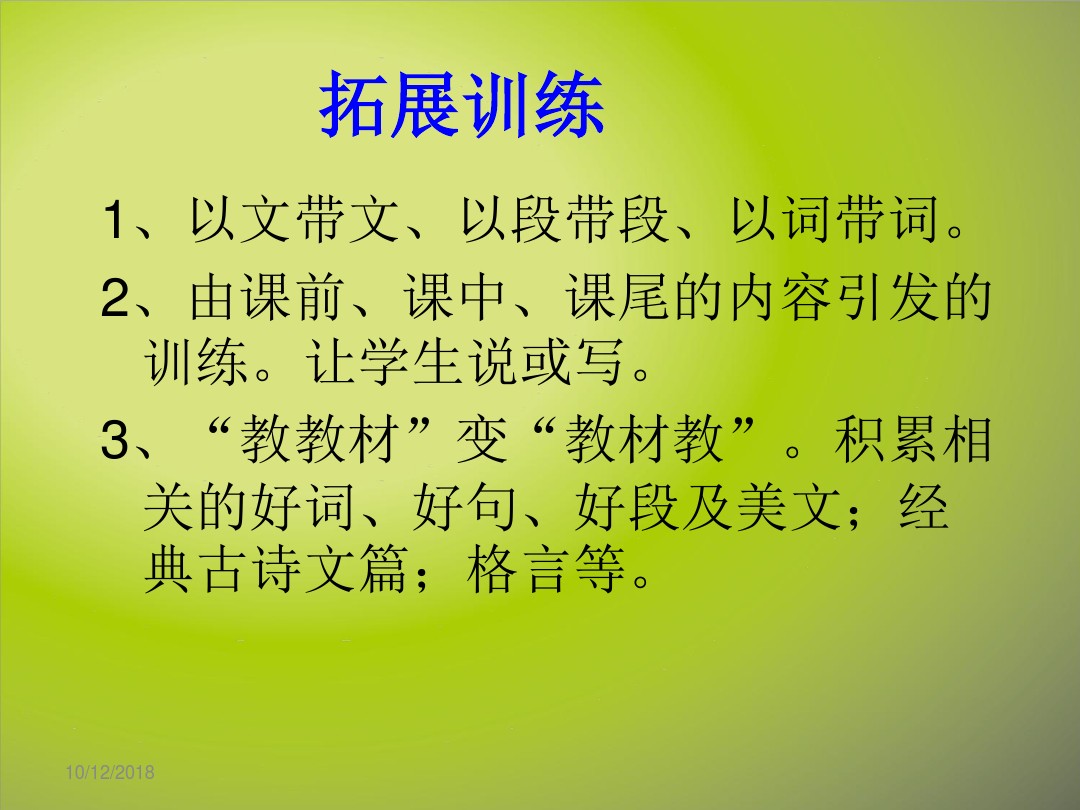 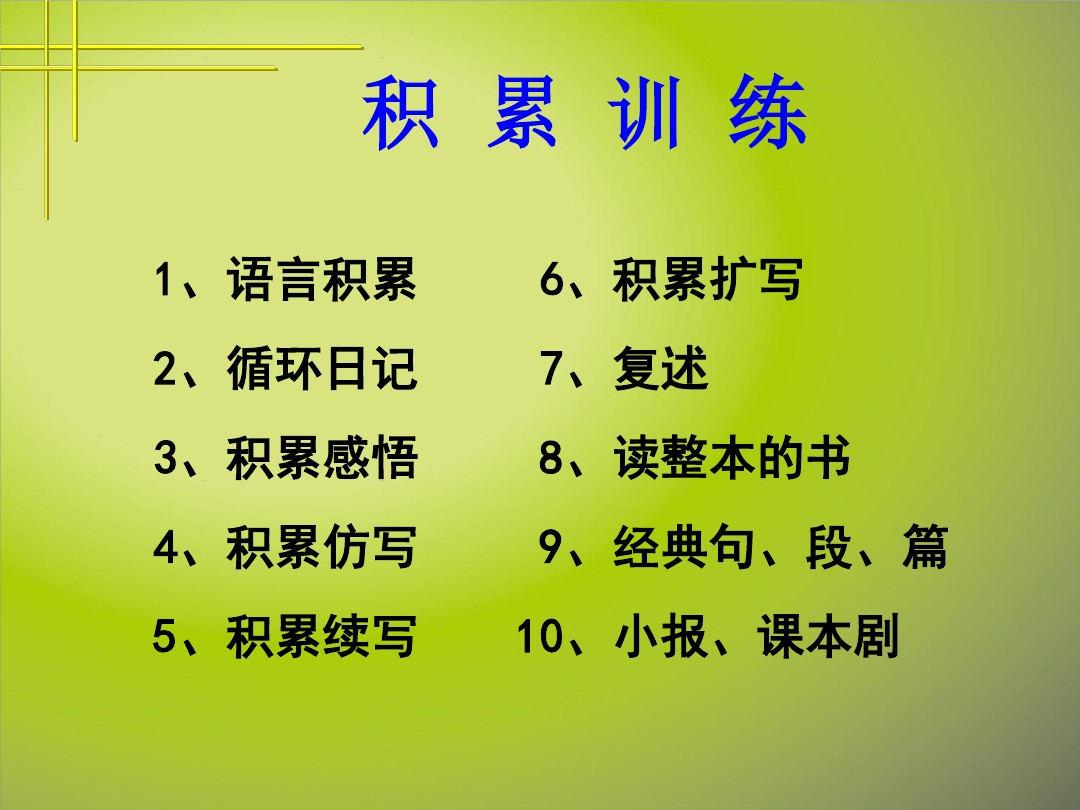 速讀速記訓練的操作【精選】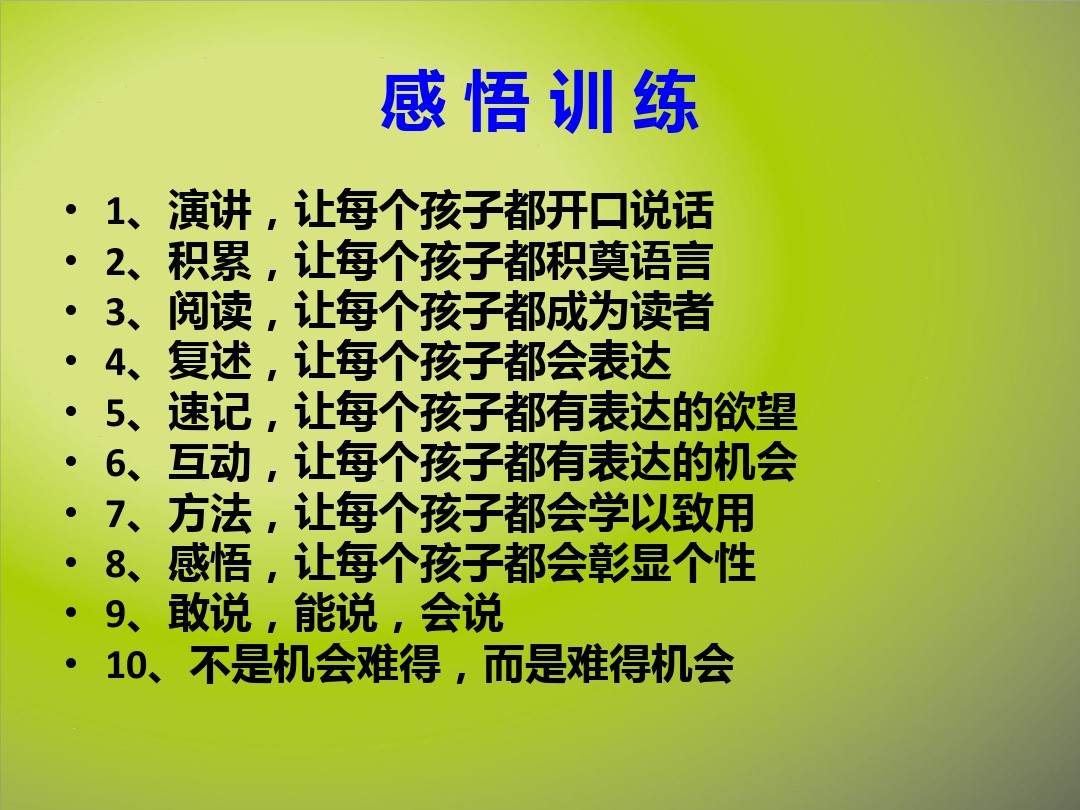  / 22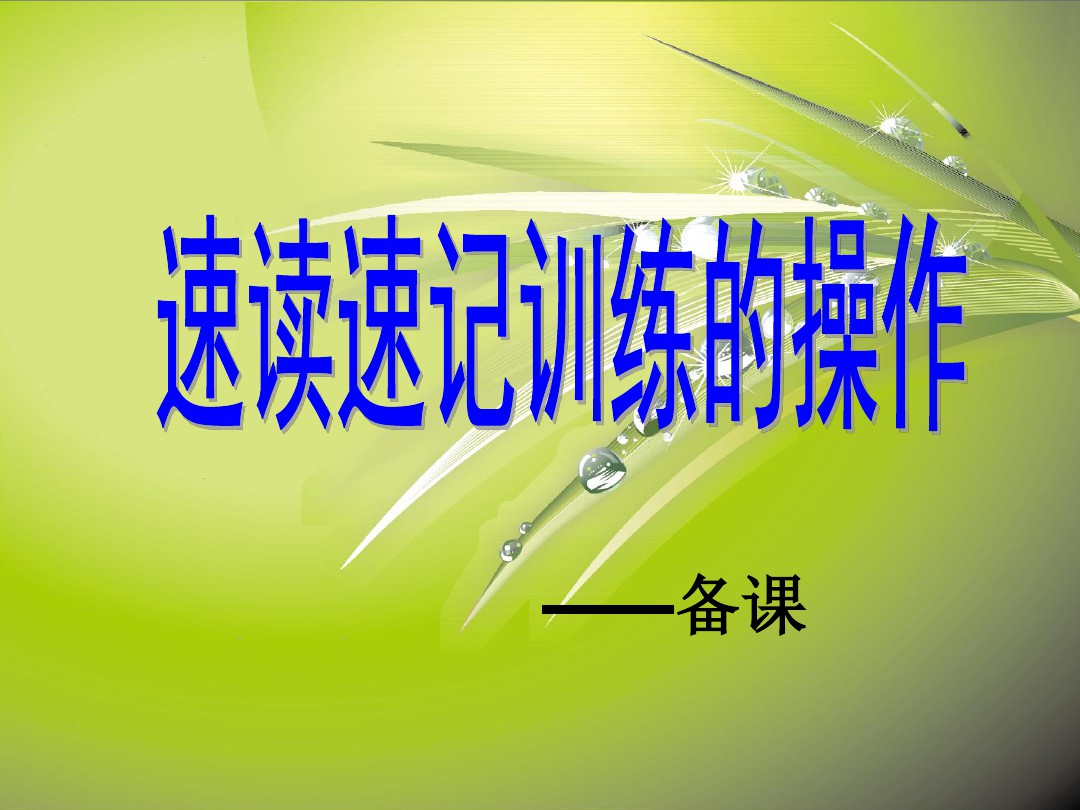 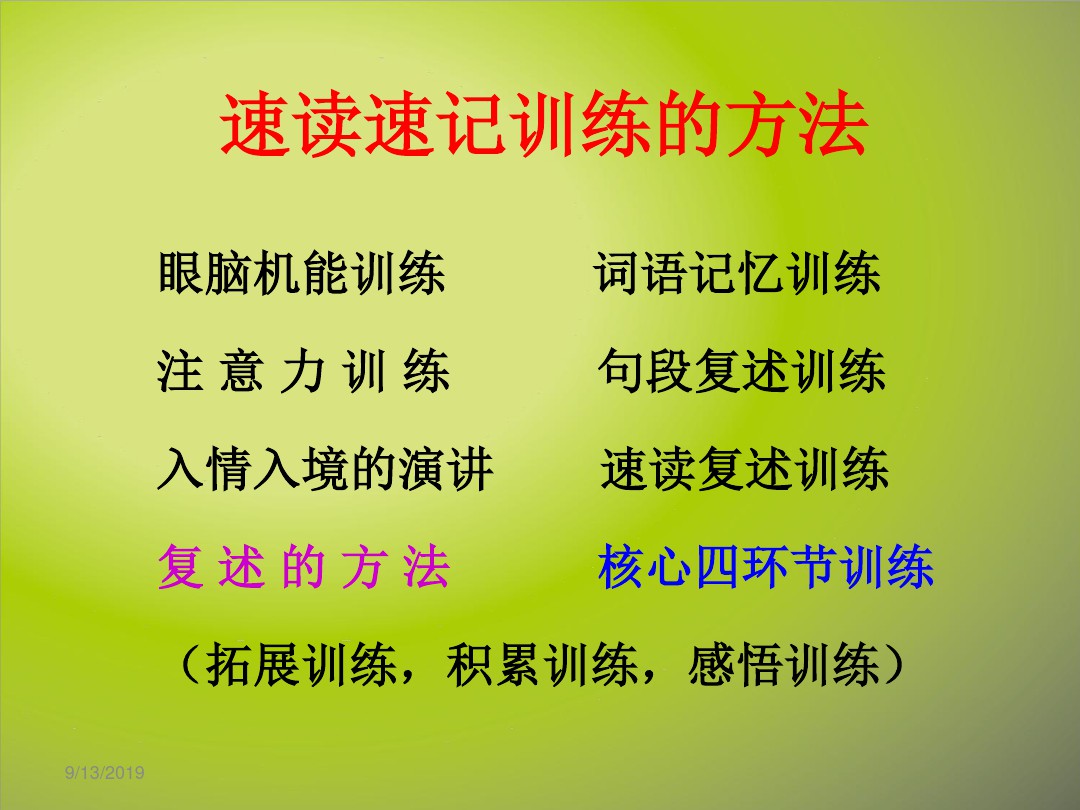 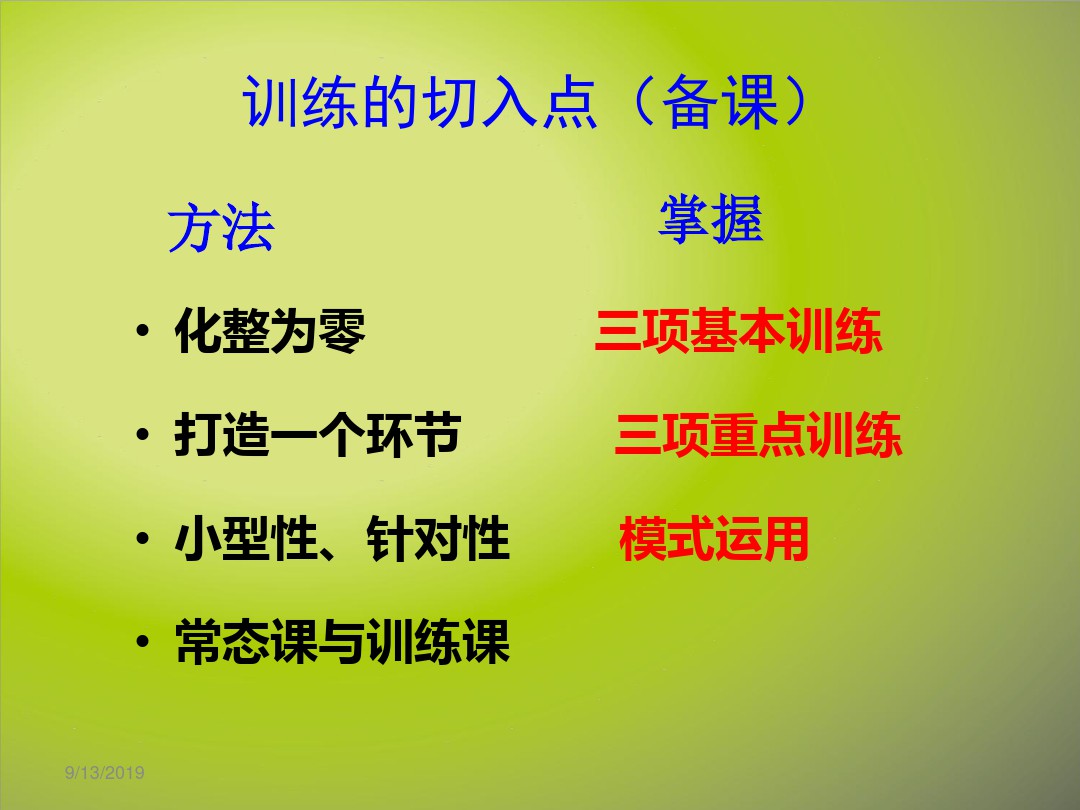 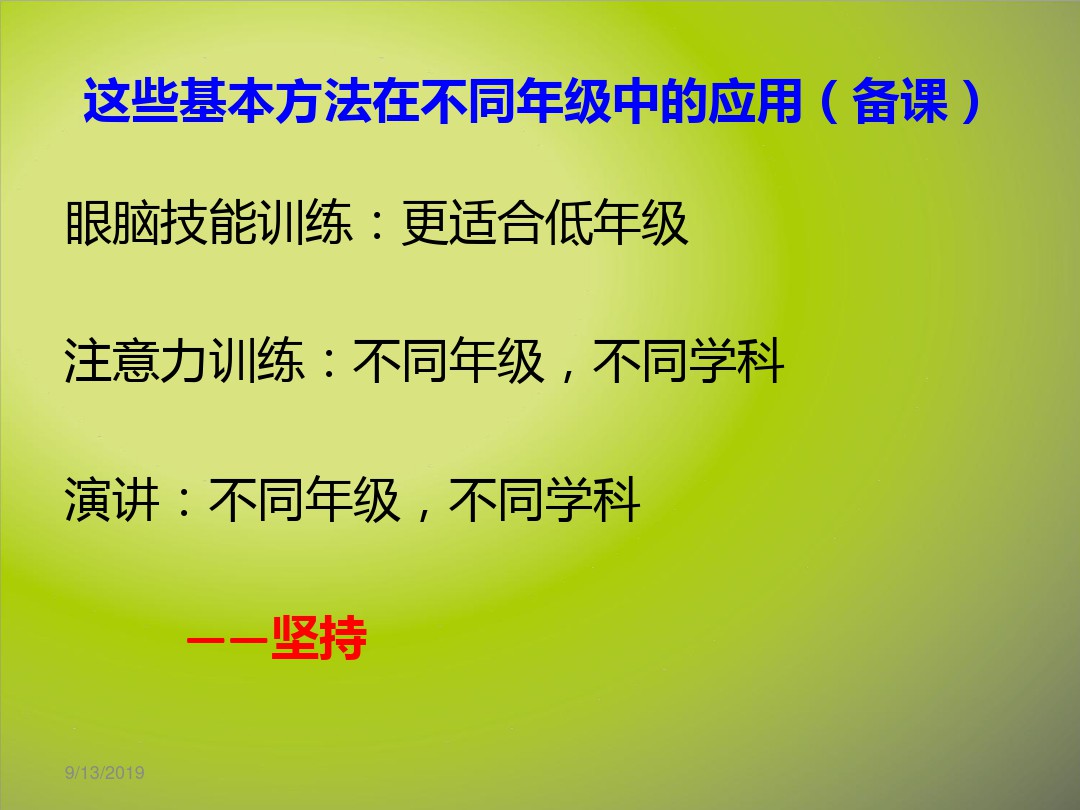 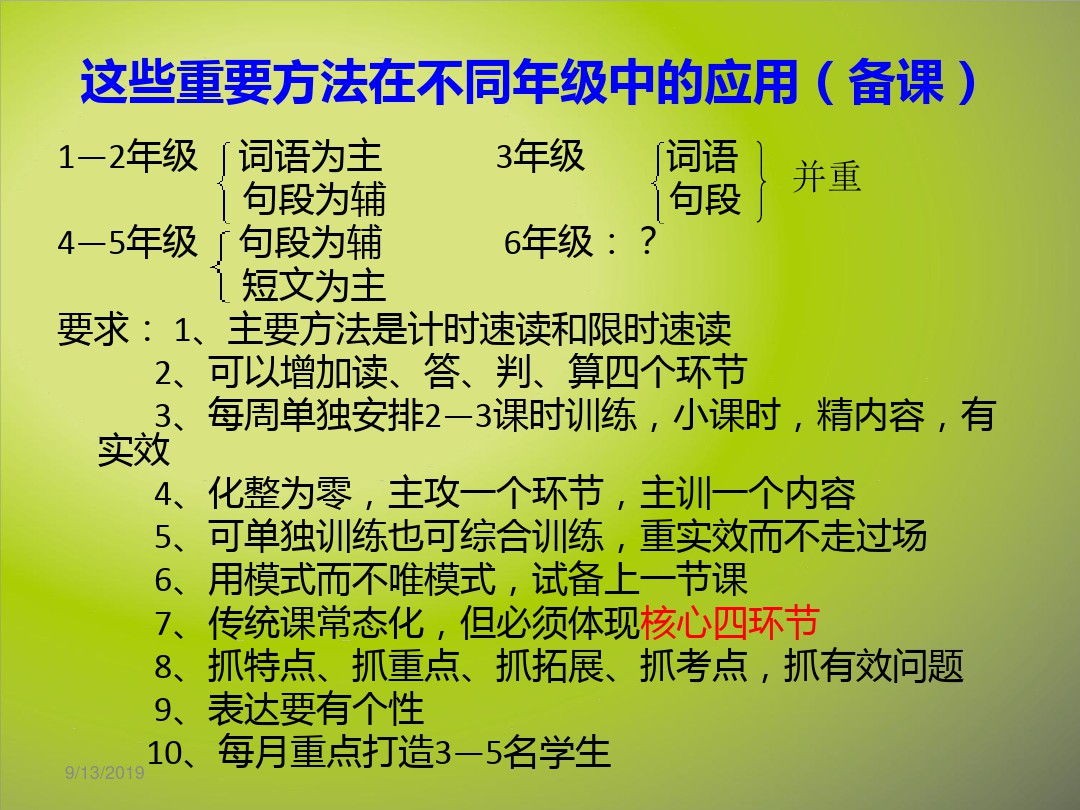 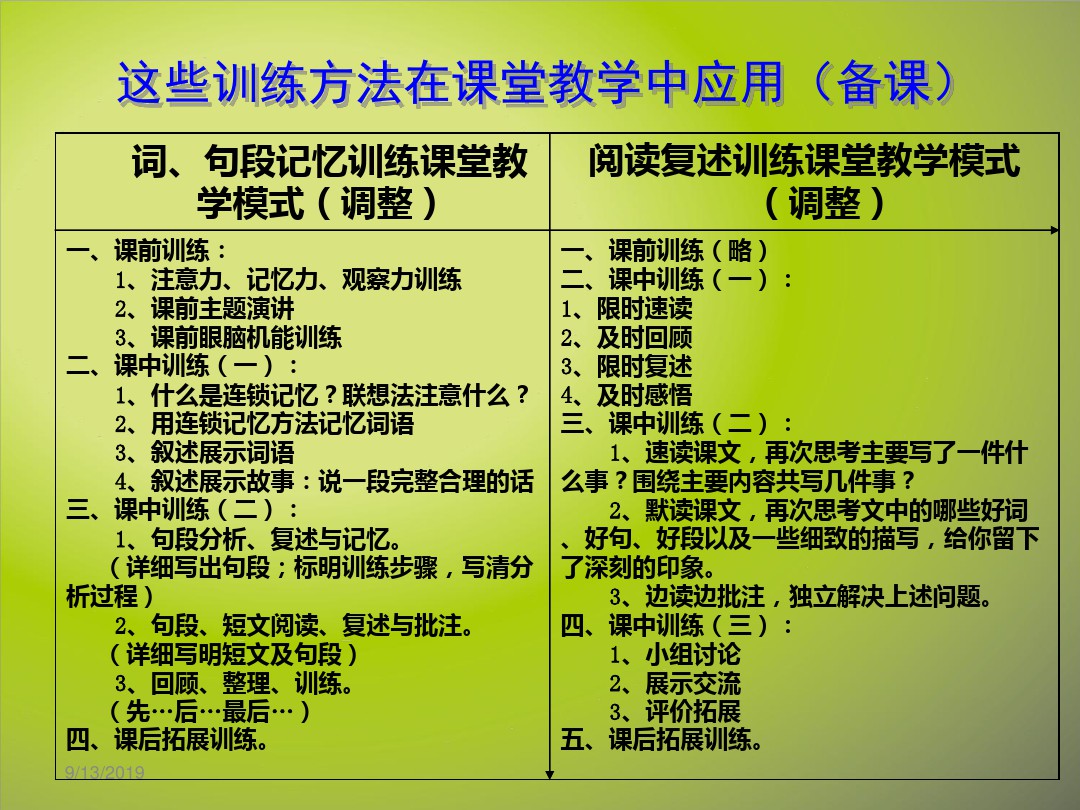 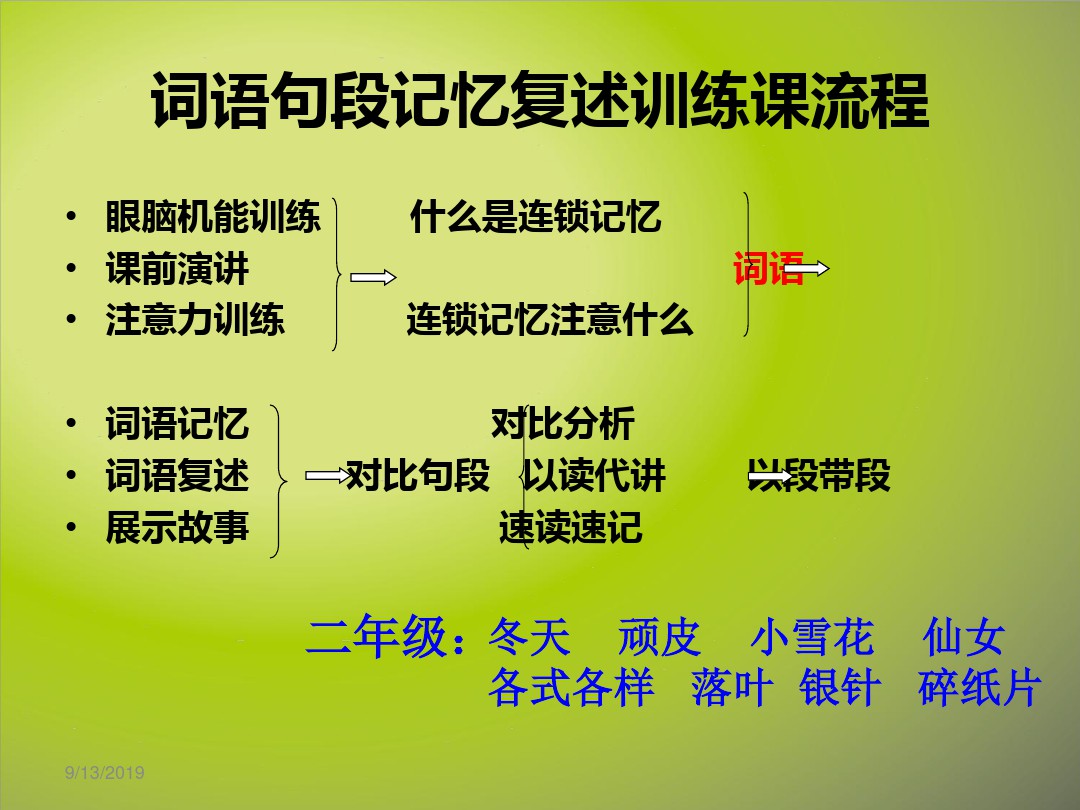 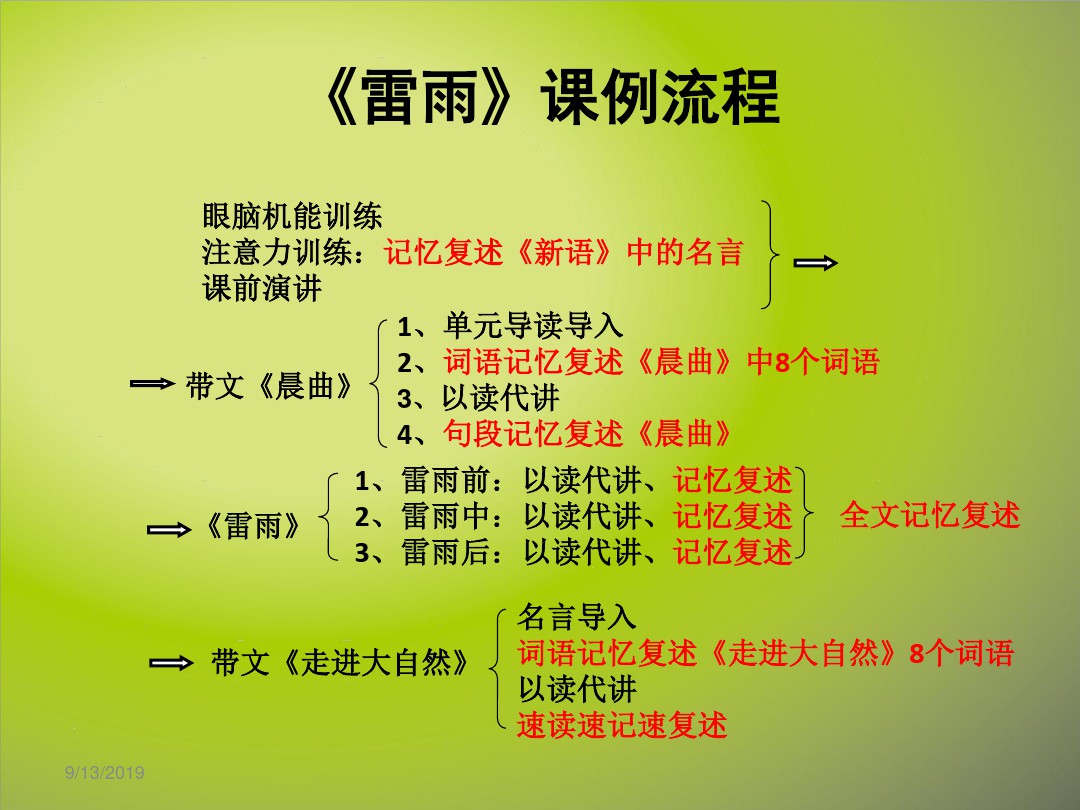 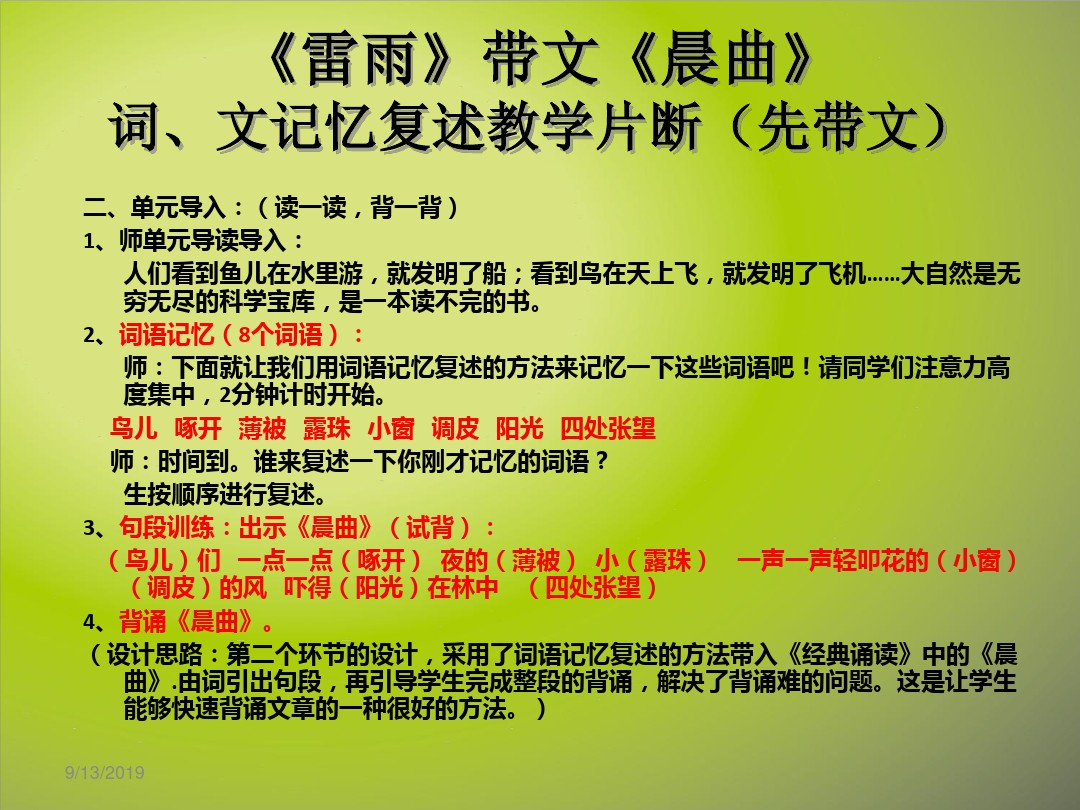 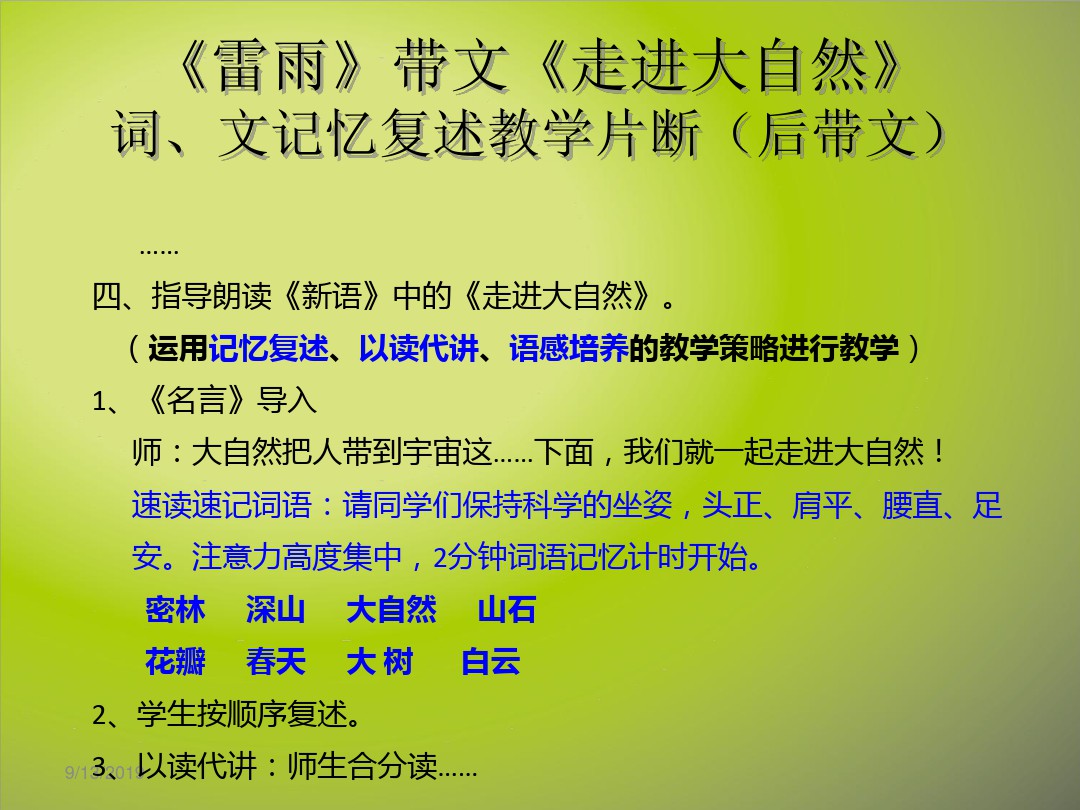 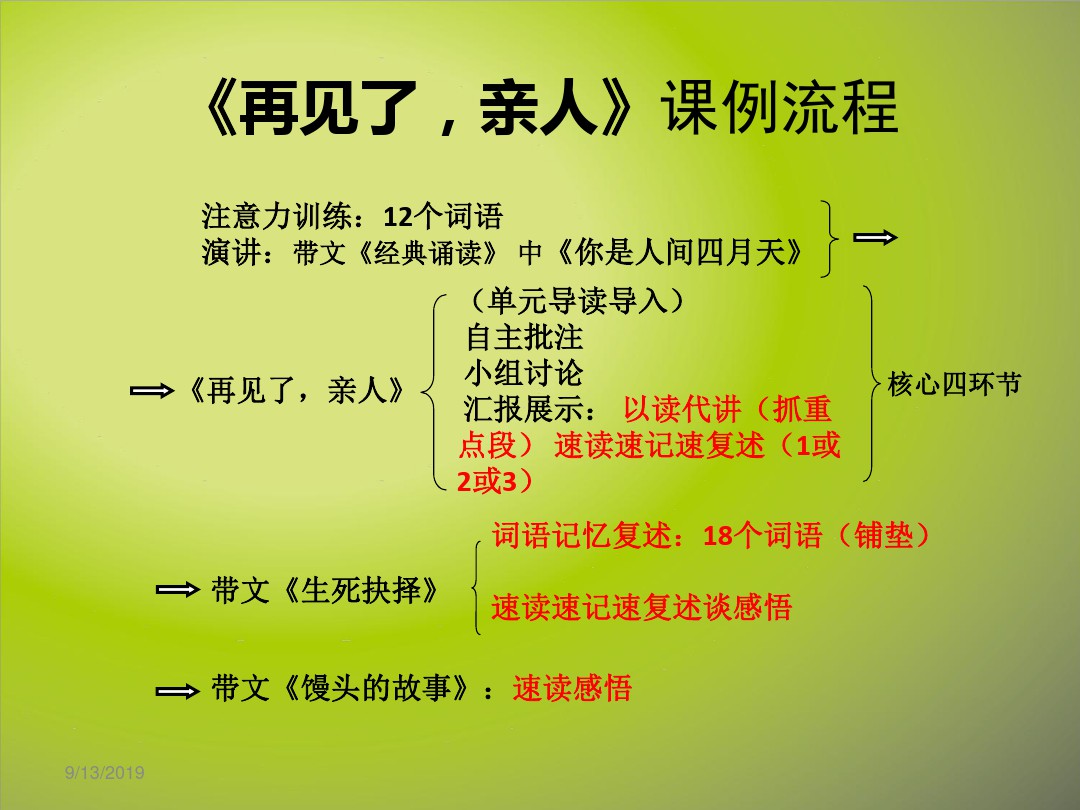 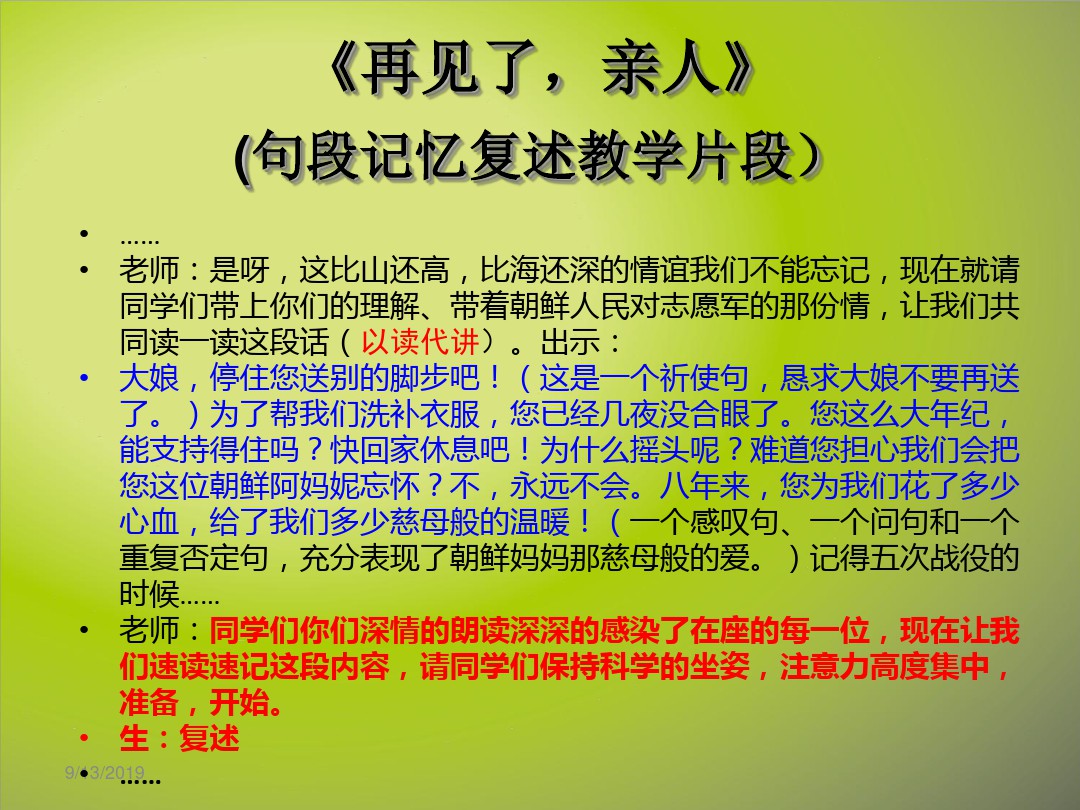 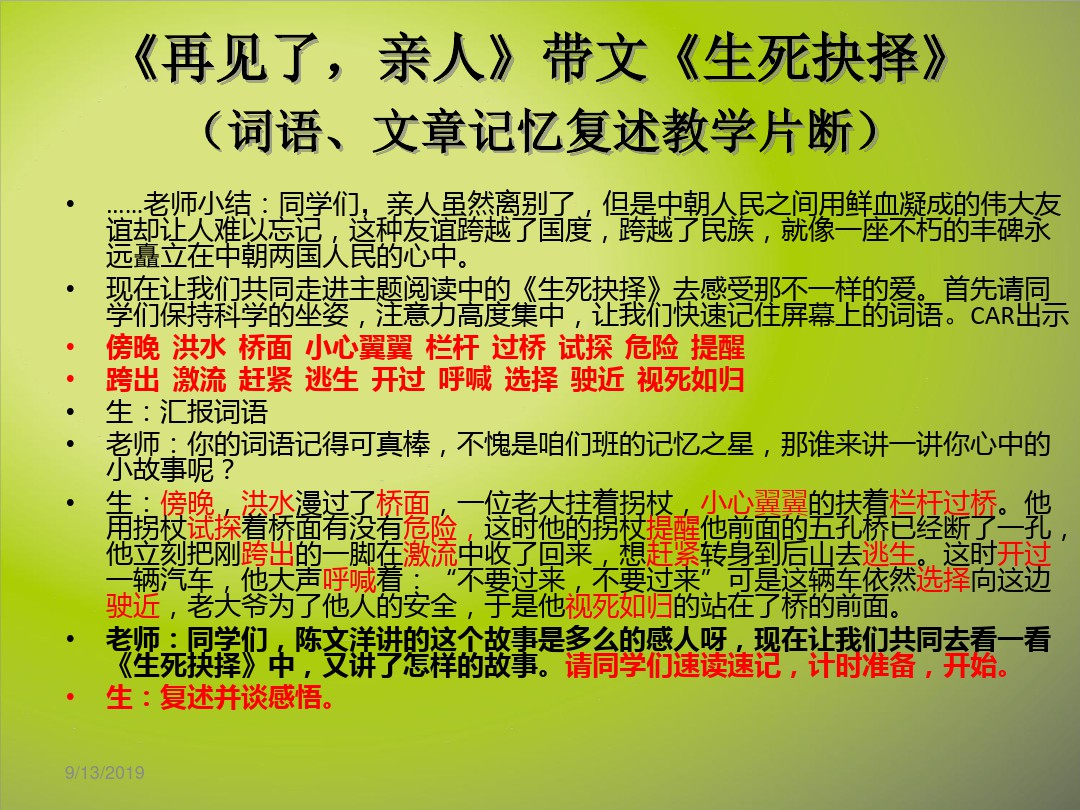 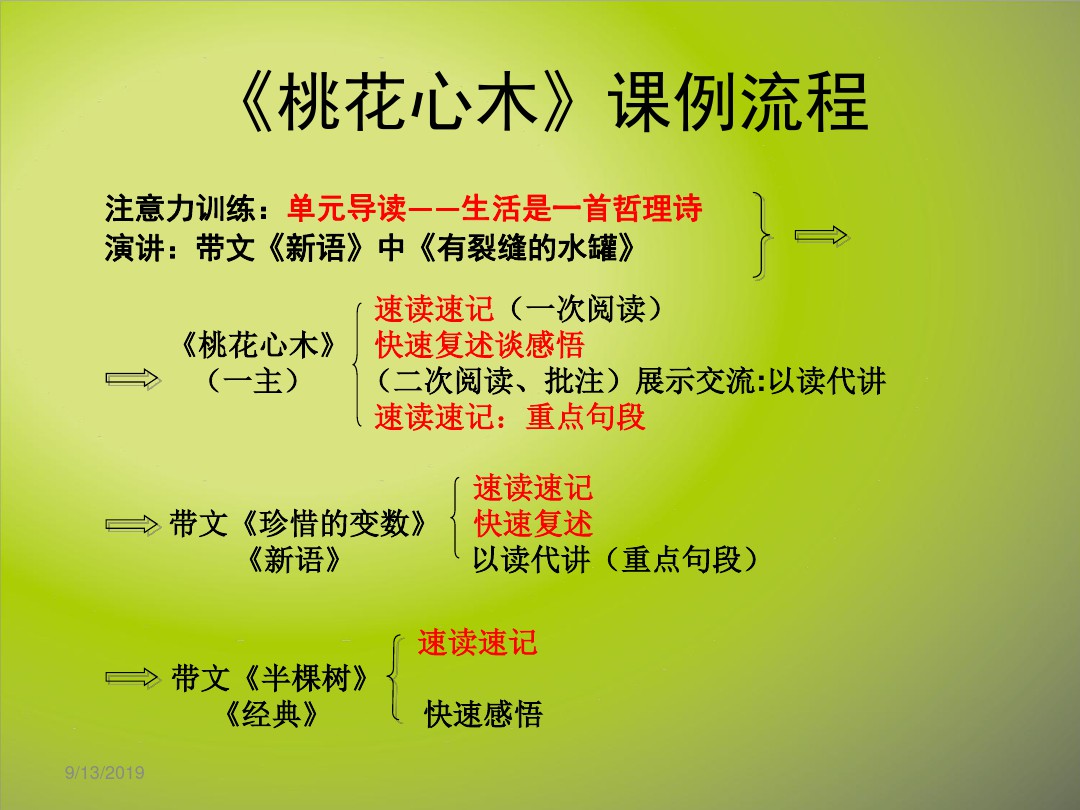 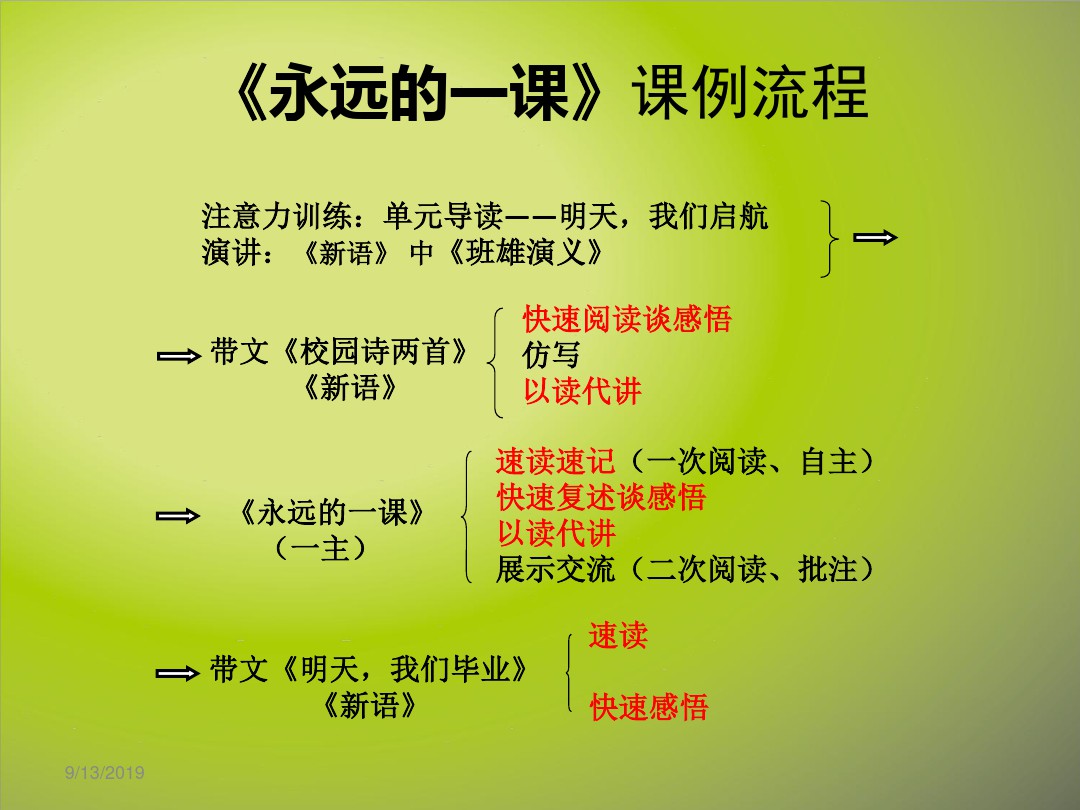 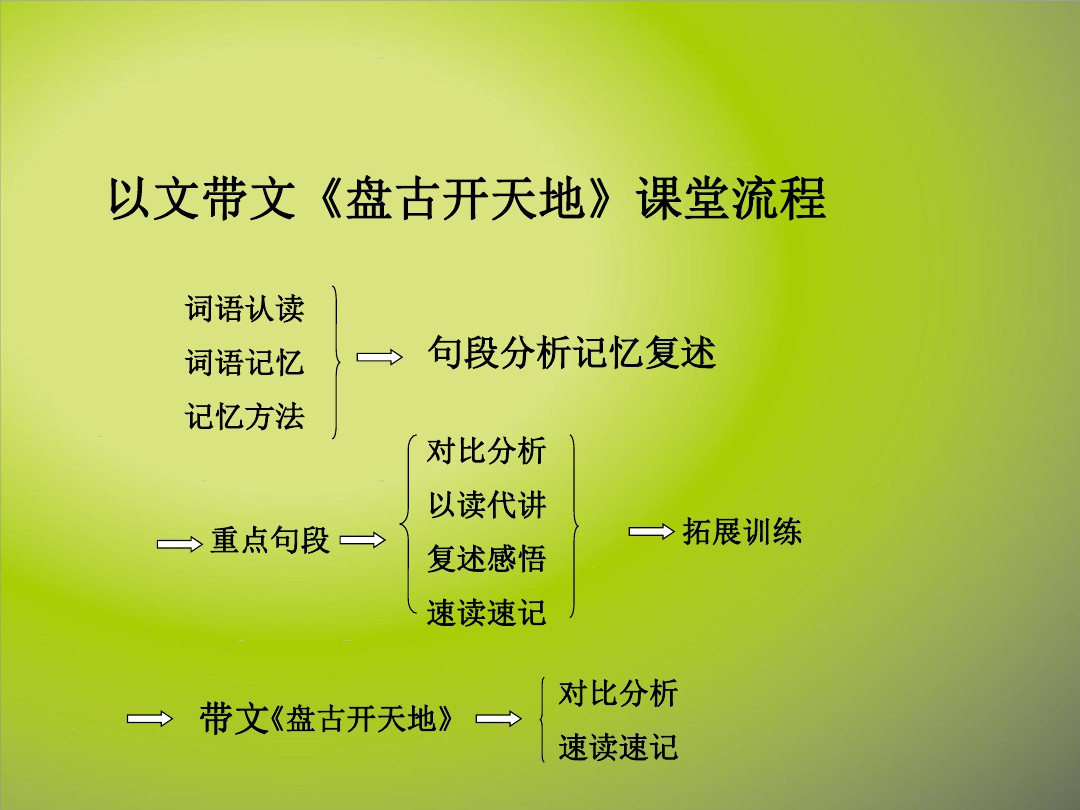 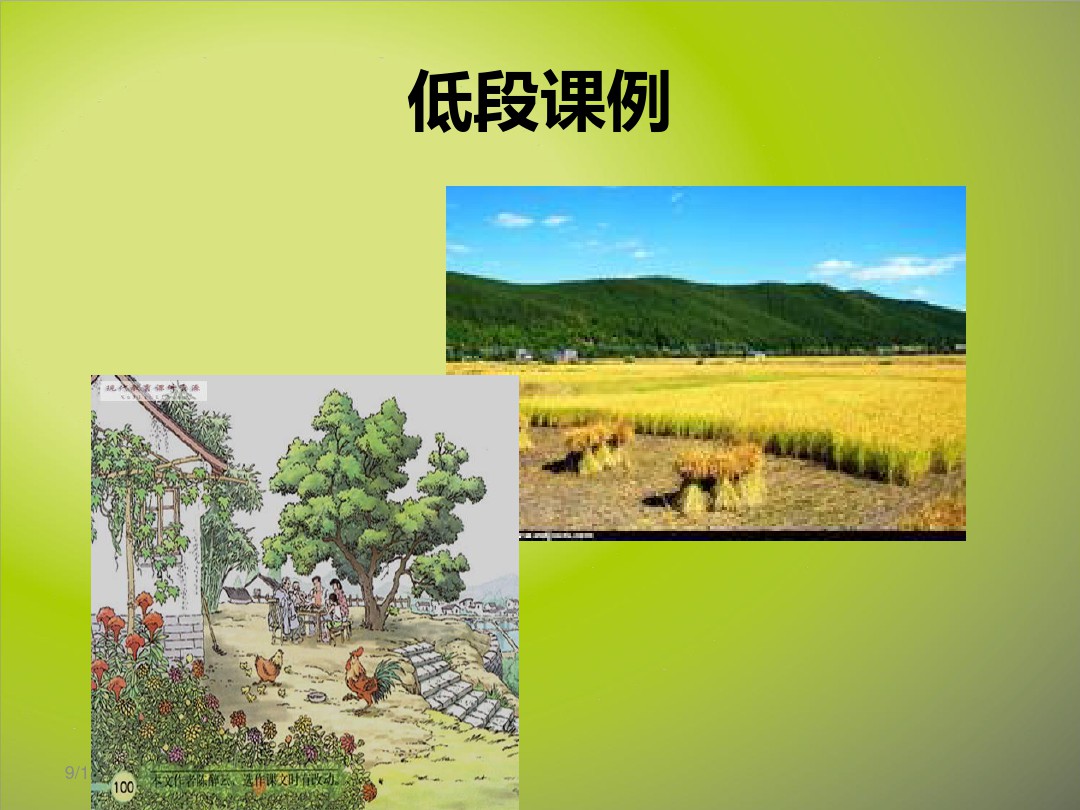 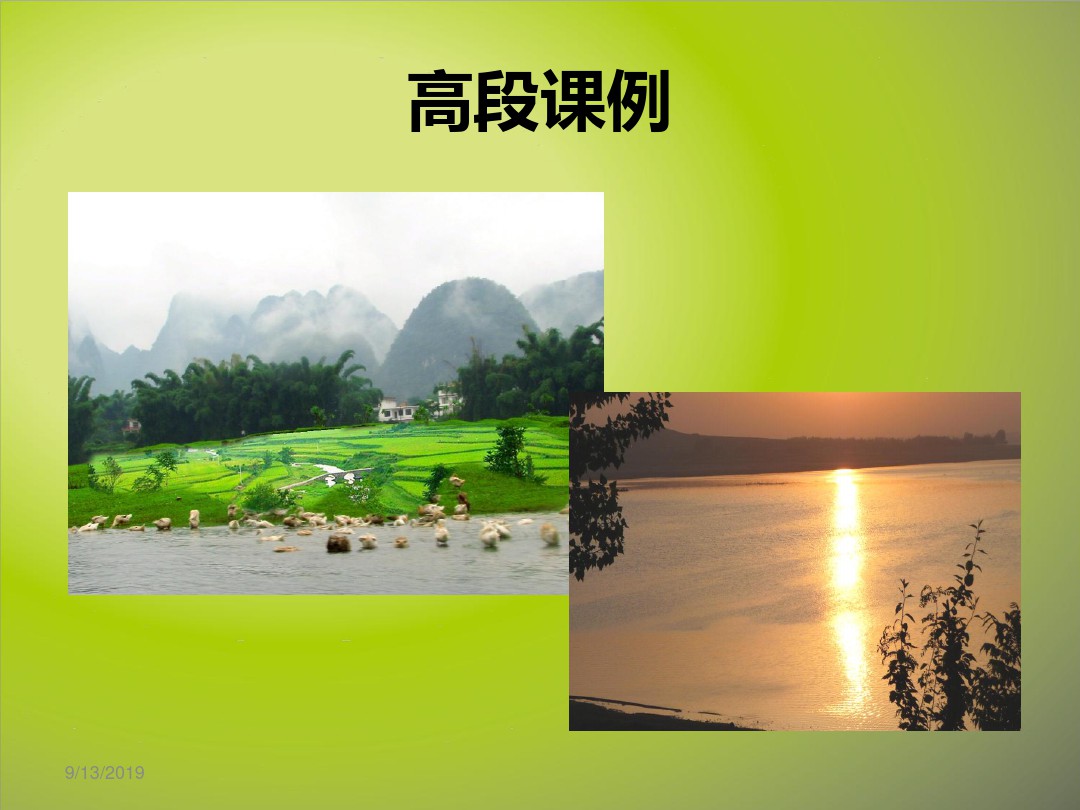 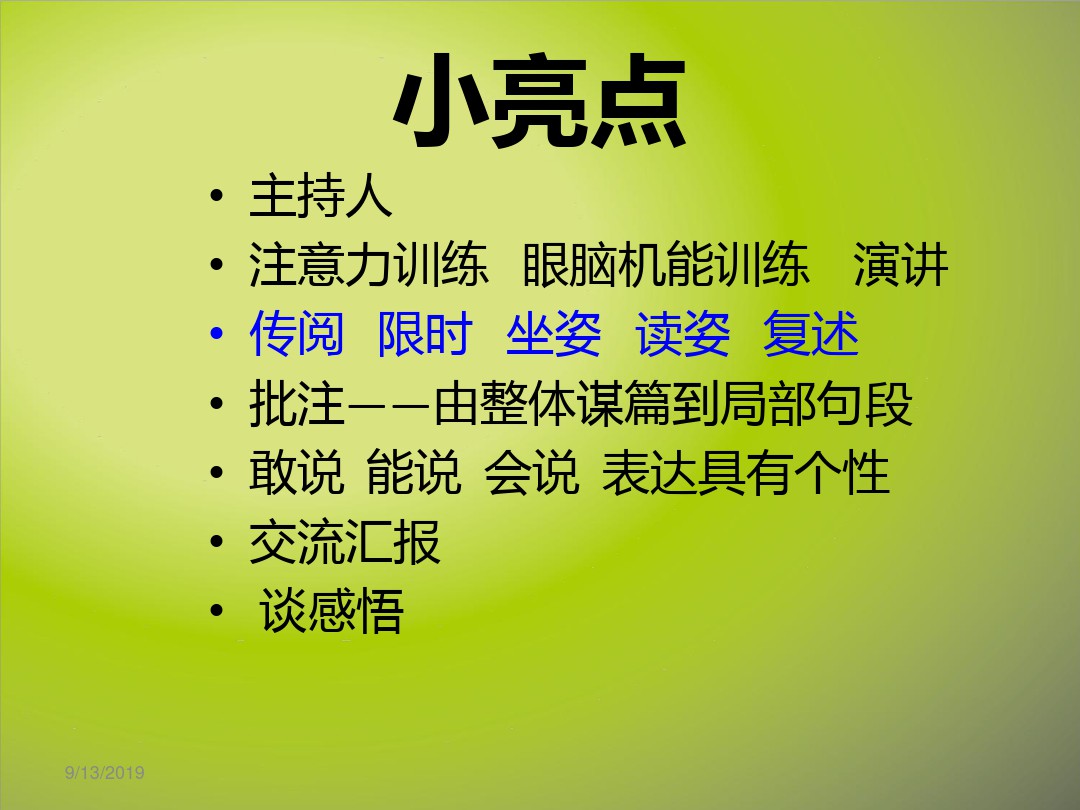 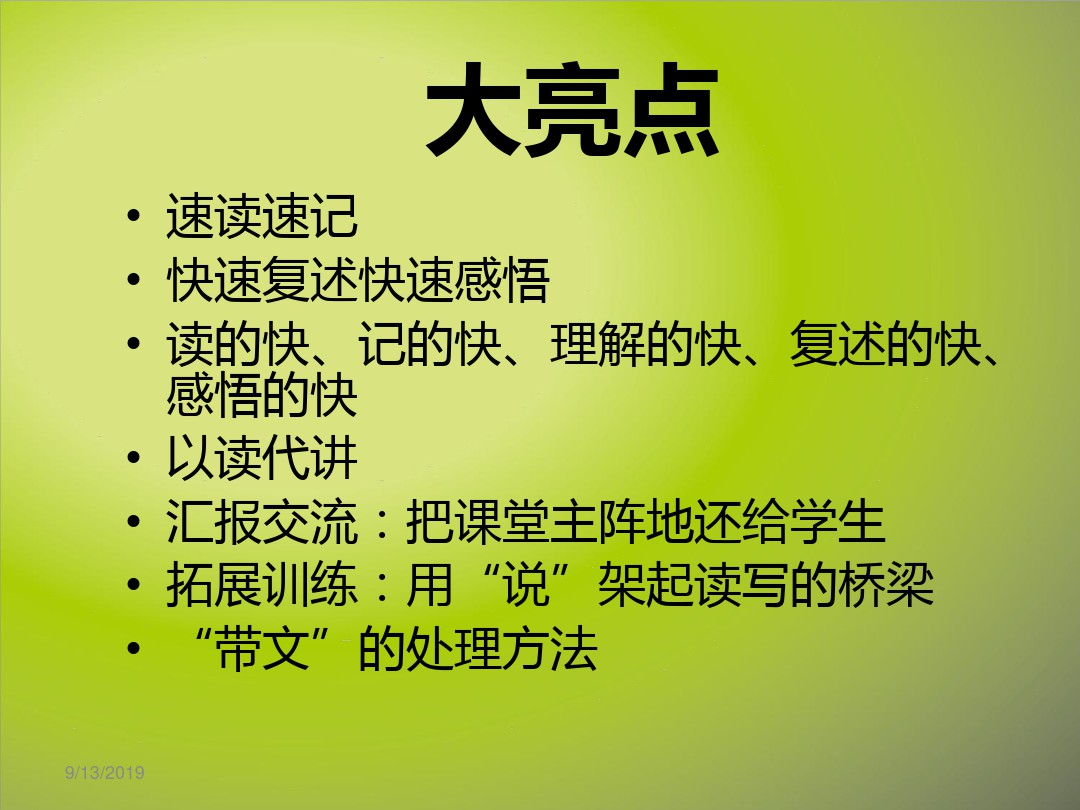 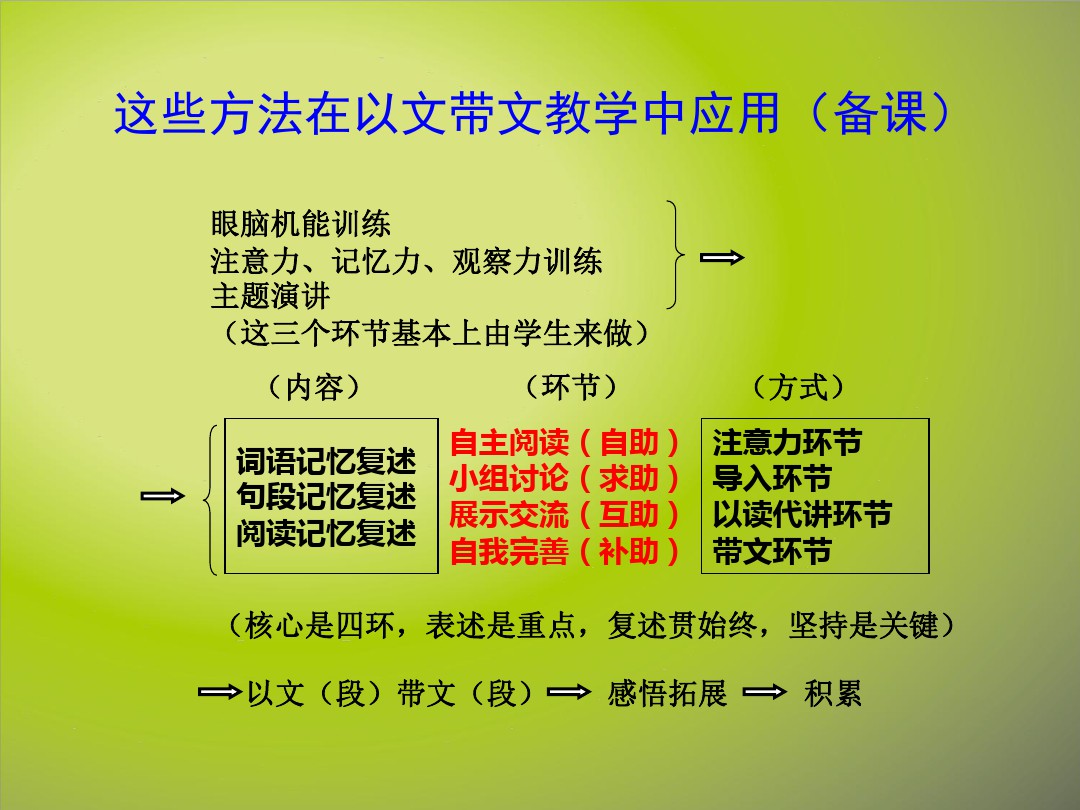 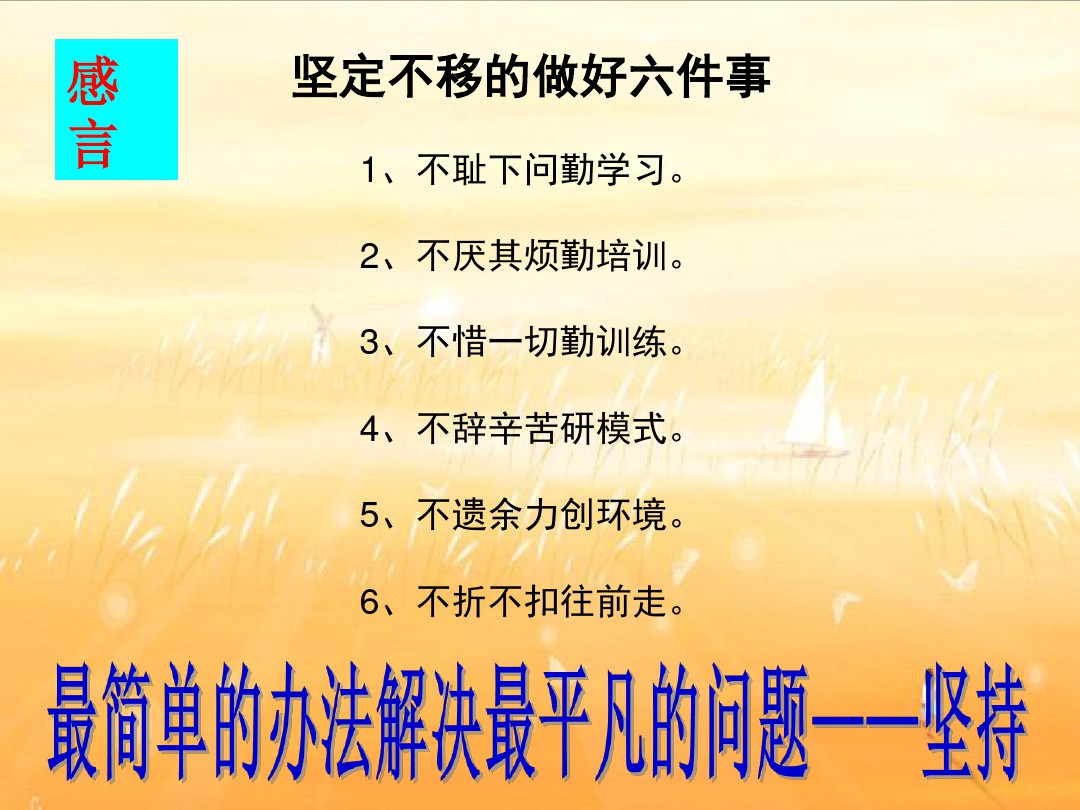 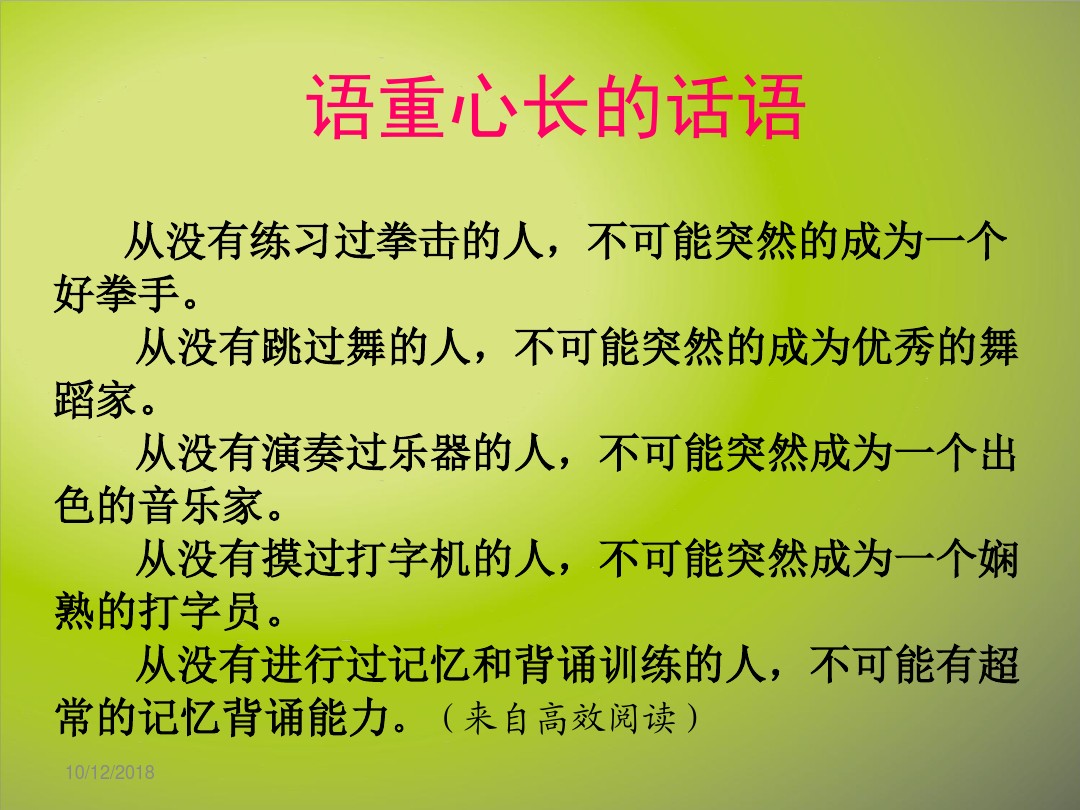 